Ἀθανάσιος Καραμάνης(1911-2012)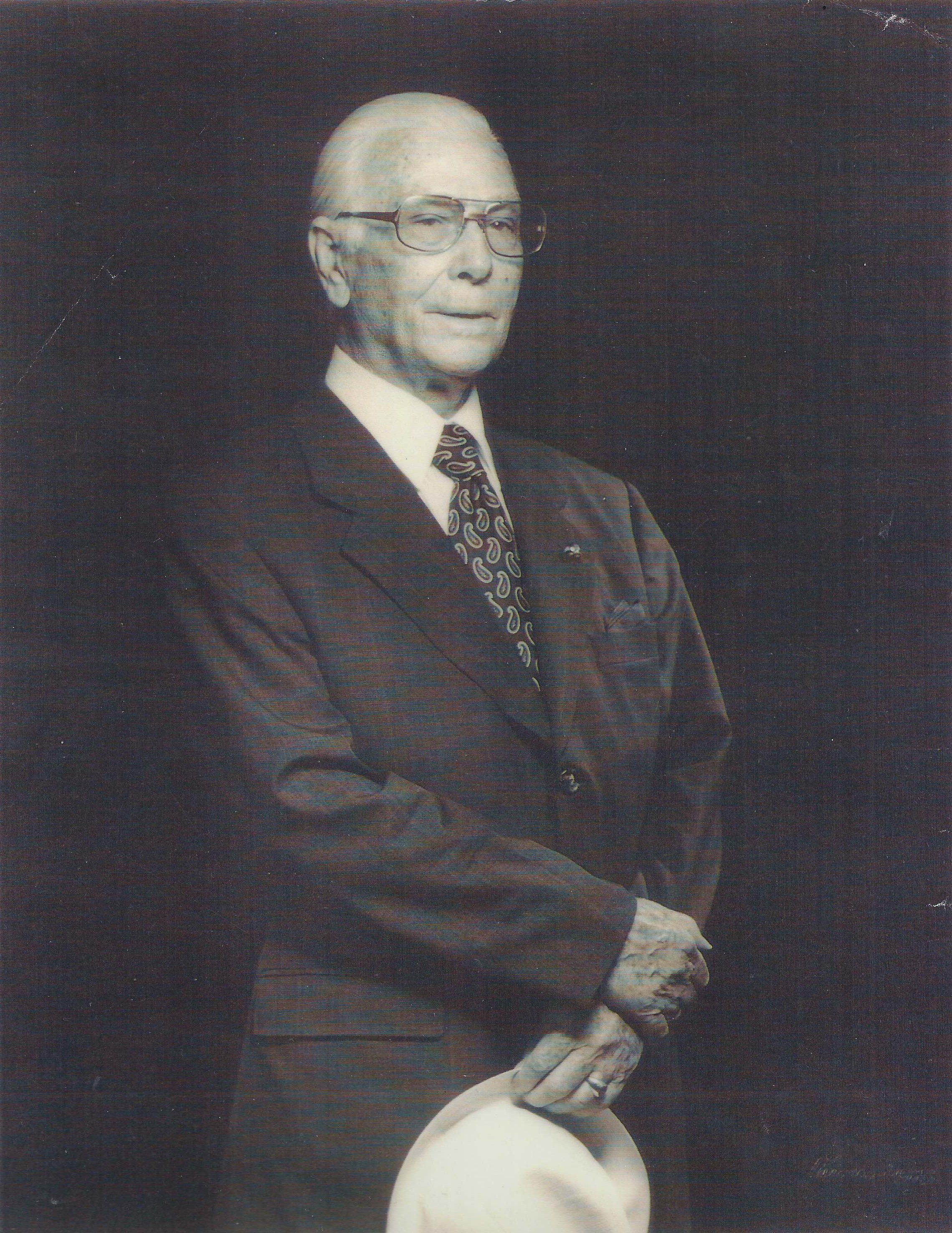 Περιεχόμενα1 Ἰανουαρίου	7Εἰς τοὺς αἴνους	7Δόξα...	7Καὶ νῦν...	86 Ἰανουαρίου	11Εἰς τοὺς αἴνους	11Δόξα...	11Καὶ νῦν...	137 Ἰανουαρίου	16Εἰς τοὺς αἴνους	16Δόξα...	16Καὶ νῦν...	1917 Ἰανουαρίου	22Εἰς τοὺς αἴνους	22Δόξα...	2218 Ἰανουαρίου	25Εἰς τοὺς αἴνους	25Δόξα...	2525 Ἰανουαρίου	29Εἰς τοὺς αἴνους	29Δόξα...	29Καὶ νῦν...	3130 Ἰανουαρίου	32Εἰς τοὺς αἴνους	32Δόξα...	32Καὶ νῦν...	342 Φεβρουαρίου	37Εἰς τοὺς αἴνους	37Δόξα... Καὶ νῦν...	3723 Ἀπριλίου	40Εἰς τοὺς αἴνους	40Δόξα...	4021 Μαΐου	44Εἰς τοὺς αἴνους	44Δόξα...	4425 Μαΐου	48Εἰς τοὺς αἴνους	48Δόξα...	487 Ἰουλίου	51Εἰς τοὺς αἴνους	51Δόξα...	5120 Ἰουλίου	54Εἰς τοὺς αἴνους	54Δόξα...	5426 Ἰουλίου	57Εἰς τοὺς αἴνους	57Δόξα...	5727 Ἰουλίου	59Εἰς τοὺς αἴνους	59Δόξα...	596 Αὐγούστου	62Εἰς τοὺς αἴνους	62Δόξα... Καὶ νῦν...	6215 Αὐγούστου	66Εἰς τοὺς αἴνους	66Δόξα... Καὶ νῦν...	6629 Αὐγούστου	70Εἰς τοὺς αἴνους	70Δόξα...	708 Σεπτεμβρίου	72Εἰς τοὺς αἴνους	72Δόξα... Καὶ νῦν...	729 Σεπτεμβρίου	75Εἰς τοὺς αἴνους	75Δόξα... Καὶ νῦν...	7514 Σεπτεμβρίου	78Εἰς τοὺς αἴνους	78Δόξα... Καὶ νῦν...	7816 Σεπτεμβρίου	81Εἰς τὸν στίχον	81Δόξα...	81Εἰς τοὺς αἴνους	83Δόξα...	8318 Ὀκτωβρίου	87Εἰς τοὺς αἴνους	87Δόξα...	8723 Ὀκτωβρίου	90Εἰς τοὺς αἴνους	90Δόξα...	9026 Ὀκτωβρίου	92Εἰς τοὺς αἴνους	92Δόξα...	9228 Ὀκτωβρίου	95Εἰς τοὺς αἴνους	95Δόξα... Καὶ νῦν...	951 Νοεμβρίου	98Εἰς τοὺς αἴνους	98Δόξα...	988 Νοεμβρίου	101Εἰς τοὺς αἴνους	101Δόξα...	1019 Νοεμβρίου	104Εἰς τοὺς αἴνους	104Δόξα...	10413 Νοεμβρίου	108Εἰς τοὺς αἴνους	108Δόξα...	10814 Νοεμβρίου	111Εἰς τοὺς αἴνους	111Δόξα...	11121 Νοεμβρίου	114Εἰς τοὺς αἴνους	114Δόξα... Καὶ νῦν...	11425 Νοεμβρίου	117Εἰς τοὺς αἴνους	117Δόξα...	117Καὶ νῦν...	11826 Νοεμβρίου	121Εἰς τοὺς αἴνους	121Δόξα...	12130 Νοεμβρίου	124Εἰς τοὺς αἴνους	124Δόξα...	124Καὶ νῦν...	1264 Δεκεμβρίου	129Ἀπολυτίκιον	129Εἰς τοὺς αἴνους	129Δόξα...	1295 Δεκεμβρίου	132Εἰς τοὺς αἴνους	132Δόξα...	13211-17 Δεκεμβρίου	135Εἰς τοὺς αἴνους	135Δόξα...	13512 Δεκεμβρίου	138Εἰς τοὺς αἴνους	138Δόξα...	13815 Δεκεμβρίου	141Εἰς τοὺς αἴνους	141Δόξα...	14118-24 Δεκεμβρίου	144Εἰς τοὺς αἴνους.	144Δόξα...	14425 Δεκεμβρίου	147Εἰς τοὺς αἴνους	147Δόξα...	147Καὶ νῦν...	15026-31 Δεκεμβρίου	153Εἰς τοὺς αἴνους	153Δόξα...	1531 ἸανουαρίουἩ κατὰ σάρκα περιτομὴ τοῦ Κυρίου ἡμῶν Ἰησοῦ Χριστοῦ.
Βασιλείου ἀρχιεπισκόπου Καισαρείας Καππαδοκίας τοῦ μεγάλου (†379)Εἰς τοὺς αἴνουςΔόξα...Ἦχος πλ. β΄Ἐξεχύθη ἡ χάρις ἐν χείλεσί σου, Ὅσιε Πάτερ, καὶ γέγονας ποιμήν, τῆς του Χριστοῦ Ἐκκλησίας, διδάσκων τὰ λογικὰ πρόβατα, πιστεύειν εἰς Τριάδα ὁμοούσιον, ἐν μιᾷ Θεότητι.nε_.ε_ Δο_ ο_ ο_ ο_ ο_ ο_ ξα_ Πα_ α_ τρι_ ι_.και_ αι_ αι_ Υι_ ω_ και_ α_ α_ γι_ι_.ω_ ω_ Πνε_ευ_ μα_.α_ α_ τι_Ε_ ξε_ χυ_ υ_ υ_ υ_ υ_ θη_ η_ η_ χα_ α_ α_ α_.ρι_ ις_ εν_ χει_ ει_ ει_ ει_ λε_ ε_ ε_ σι_ ι_ ι_ ι_ ι_ σου_ ου_ ου_ ου_ ου_ ου_ ου_ ου_ ο_ ο_ ο_ ο_ ο_ ο_.σι_ ι_ ι_ ε_ πα_ α_ α_ α_ τερ_ και_ αι_ γε_ ε_ γο_ ο_ νας_ ποι_ οι_ μη_ η_ ην_ της_ του_ Χρι_ ι_ στου_ Ε_ ε_ ε_ εκ_.κλη_ η_ η_ σι_ ι_ ι_ ι_ ι_ α_ ας_ δι_ ι_ ι_ δα_ α_ α_ α_ α_ α_ σκω_ ω_ ω_ ων_ τα_ λο_ γι_ κα_ α_ α_ α_ α_ προ_ ο_ ο_ ο_ ο_ ο_ ο_.ο_ βα_ α_ τα_ πι_ ι_ στε_ ε_ ευ_ ειν_ ει_ εις_ Τρι_ ι_ α_ α_ δα_ α_ ο_ μο_ ου_.ου_ ου_ ου_ ου_ ου_ ου_ ου_ ου_ ου_ ου_ ου_ ου_ ο_ μο_ ου_ ου_.ου_ σι_ ι_ ον_ εν_ μι_ α_ α_ α_ Θε_ ο_ ο_ ο_ ο_.τη_ η_ η_ η_ τι_  ι_.ι_ ι_Καὶ νῦν...ἦχος πλ. δ΄Συγκαταβαίνων ὁ Σωτήρ, τῷ γένει τῶν ἀνθρώπων, κατεδέξατο σπαργάνων περιβολήν· οὐκ ἐβδελύξατο σαρκὸς τὴν περιτομήν, ὁ ὀκταήμερος κατὰ τὴν Μητέρα, ὁ ἄναρχος κατὰ τὸν Πατέρα. Αὐτῷ πιστοὶ βοήσωμεν· Σὺ εἶ ὁ Θεὸς ἡμῶν, ἐλέησον ἡμᾶς.και_ νυ_ υν_ και_ α_ α_ ει_ και_ εις_ του_ ου_.ους_ αι_.αι_ ω_ ω_.ω_ νας_ των_ αι_ ω_ ω_ ω_.ω_νων_.α_ α_ α_ μηνΚΛ_Σ υγ_ κα_ τα_ βαι_ αι_ νω_ ων_ ο_ ο_ Σω_ ω_ τη_ η_ nη_ η_ η_ η_ ηρ_ τω_ γε_ ε_ νει_ τω_ ω_ ω_ ων_ α_ αν_ θρω_ ω_ ω_ πων_ κα_ τε_.δε_ ε_ ξα_ το_ σπα_ αρ_ γα_.α_ α_ α_ α_ νων_ πε_ ε_ ε_ ε_ ρι_.βο_ ο_ ο_  λη_ η_ η_ nη_ η_ η_ η_ ην_  ου_ ουκ_ ε_ βδε_ ε_ λυ_ υ_ ξα_ α_ α_ το_ σα_ αρ_ κο_ ο_ ο_ ος_ τη_.ην_ πε_ ρι_ ι_ το_ ο_ μη_ η_ nη_ η_ η_ η_ ην_ ο_ ο_ κτα_ η_ η_ η_ η_ με_ ε_ ο_ ο_ κτα_ α_ η_ η_.με_ ε_ ε_ ρος_ κα_ τα_ τη_ η_ ην_.μη_ η_ τε_ ε_ ε_ ε_ ρα_ ο_ α_.α_ να_ α_ α_ α_ αρ_ χο_ ο_ ο_ ος_ κα_ τα_ α_ το_.ον_ Πα_ τε_ ε_ ε_ ε_ ε_ ε_ ε_ ε_ nε_ ε_ ε_ ρα_ αυ_ τω_ πι_ στοι_ οι_ βο_ ο_ η_ η_ η_ η_ η_ σω_ ω_ ω_ ω_ με_ συ_ ει_.ει_ ο_ ο_ Θε_ ο_ ο_ ο_ ος_ ο_ Θε_ ο_ ο_.ος_ η_ η_ μων_ ε_ λε_ ε_ ε_ ε_ ε_ η_ σο_ ο_ ο_ ο_ ο_ ο_..ον_ η_ η_ μα_.α_._ α_ ας_6 ἸανουαρίουΤὰ ἅγια Θεοφάνεια τοῦ Κυρίου ἡμῶν Ἰησοῦ ΧριστοῦΕἰς τοὺς αἴνουςΔόξα...Ἦχος πλ. β΄Νάματα Ἰορδάνια περιεβάλου Σωτήρ, ὁ ἀναβαλλόμενος φῶς ὡς ἱμάτιον• καὶ ἔκλινας κορυφὴν τῷ Προδρόμῳ ὁ τὸν οὐρανὸν μετρήσας σπιθαμῇ, ἵνα ἐπιστρέψῃς κόσμον ἐκ πλάνης, καὶ σώσῃς τάς ψυχὰς ἡμῶν.Νε_.ε_ Δο_ ο_ ο_ ο_ ο_ ο_ ξα_ Πα_ α_ τρι_ ι_.και_ αι_ αι_ Υι_ ω_ και_ α_ α_ γι_ι_.ω_ ω_ Πνε_ευ_ μα_.α_ α_ τι_Ν α_ α_ α_ μα_ α_ α_ τα_ Ι_ ορ_ δα_ α_.α_ α_ α_ νι_ Ι_ ορ_ δα_ α_ νι_.ι_ ι_ α_ πε_  ρι_ ι_ ε_ βα_ α_ α_ α_ α_.λου_ Σω_ ω_ τηρ_ ο_ α_ να_ βα_ αλ_ λο_ ο_ ο_ με_ ε_ ε_ νο_.ο_  ος_ φως_ ω_.ω_  ω_ ως_ ι_ ι_ μα_ α_ α_ α_ α_ τι_ ι_ ι_ ι_ ον_ και_ ε_ ε_ ε_ κλι_ ι_ ι_ ι_ νας_ κο_ ρυ_ υ_ φην_ τω_ ω_.ω_ ω_.Προ_ ο_ ο_ δρο_ ο_ ο_ ο_ μω_ ω_ ο_ τον_ ου_.ου_ ρα_ α_ νο_  ο_.ο_ ον_ με_ τρη_ η_ σας_  σπι_ ι_ ι_ ι_ ι_ ι_.ι_ θα_ α_ μη_ ι_ να_ ε_.πι_ στρε_ ε_ ε_ ψης_ κο_ ο_ ο_ ο_ σμο_ ο_ ο_ ο_ ον_ ε_ ε_ ε_ εκ_ πλα_.α_ α_ α_ α_ α_ α_ α_ nα_.α_ α_ α_ α_ νης_ και_  σω_ ω_ ω_ ω_.ω_ ω_ ω_ ση_ ης_ τα_ α_ ας_ ψυ_ χα_ α_ α_ ας_.η_ η_ η_ η_ μω_ ω_.ω_ ων_Καὶ νῦν...Ἦχος β΄Σήμερον ὁ Χριστός, ἐν Ἰορδάνῃ ἦλθε βαπτισθῆναι. Σήμερον Ἰωάννης ἅπτεται, κορυφῆς τοῦ Δεσπότου. Αἱ δυνάμεις τῶν οὐρανῶν ἐξέστησαν, τὸ παράδοξον ὁρῶσαι μυστήριον. Ἡ θάλασσα εἶδε καὶ ἔφυγεν, ὁ Ἰορδάνης ἰδὼν ἀνεστρέφετο. Ἡμεῖς δὲ οἱ φωτισθέντες βοῶμεν· Δόξα τῷ φανέντι Θεῷ, καὶ ἐπὶ γῆς ὀφθέντι, καὶ φωτίσαντι τὸν κόσμον.Και_ νυ_ υ_ υ_ υν_ και_ α_ α_ ει_ και_ εις_ τους_ αι_ ω_ νας_ των_ αι_ ω_ ω_ ω_ νων_ α_ α_ μην_Σ η_ με_ ε_.ρο_ ο_ ον_ ο_ Χρι_ ι_ στο_ ος_ εν_ Ι_ ορ_ δα_ νη_ η_ ηλ_.θε_ ε_ ε_ βα_ α_ α_ α_ πτι_ ι_ σθη_ η_ η_ ναι_ ση_ η_.η_ με_ ε_ ρον_ Ι_ ω_ α_ αν_ νης_ α_ α_ α_ α_ α_ πτε_ ε_ ε_ ε_ ται_ κο_ ρυ_ φη_ ης_ του_ ου_ ου_ ου_.Δε_ ε_ ε_ σπο_ ο_ ο_ ο_ ο_ του_ ου_ αι_ δυ_ να_ α_ α_ α_ μεις_ των_ Ου_ ρα_ α_ νω_ ων_.ε_ ξε_ ε_ ε_ ε_ ε_ στη_ η_ η_ η_ σαν_ το_ πα_ ρα_ α_ α_ δο_ ο_ ο_ ξον_ ο_ ρω_ ω_ σαι_ αι_ αι_ αι_.μυ_ στη_ η_ η_ η_ η_ ρι_ ι_ ι_ ι_ ον_ η_ η_ θα_ α_ λα_ ασ_ σα_ α_ ει_ ει_ ει_ ει_ δε_ και_ αι_ ε_ ε_ ε_ φυ_ υ_ υ_ υ_ γεν_ ο_ Ι_ ορ_ δα_ α_ α_ α_ α_ νης_ ι_ δω_ ων_ α_ α_ α_ α_ νε_ στρε_ ε_ ε_ φε_ ε_ ε_ ε_ το_ Η_ μει_ ει_ ει_ ει_ ει_ ει_ ει_ εις_ δε_ ε_ οι_ φω_ τι_ σθε_ εν_ τες_ βο_ ω_ ω_ ω_ ω_ ω_ ω_ με_ εν_ α΄ χορός  Δο_ ξα_ τω_ φα_ νε_ ε_ ε_ ε_ ε_ εν_.τι_ Θε_ ε_ ω_ ω_ ω_ ω_ ω_ ω_ ω_ ω_ ω_ ω_ ω_ ω_ ω_ και_ ε_ πι_ γης_ ο_ ο_ φθε_ ε_ εν_ τι_ και_ φω_ τι_ ι_ σα_ αν_ τι_ ι_ το_ ον_ κο_ ο_ ο_ ο_ ο_ ο_.ο_ ο_ ο_ σμο_ ο_.ο_ ον_7 Ἰανουαρίουτοῦ τιμίου ἐνδόξου προφήτου, προδρόμου καὶ βαπτιστοῦ ἸωάννουΕἰς τοὺς αἴνουςΔόξα...Ἦχος πλ. β΄Ἄγγελος ἐκ στειρωτικῶν ὠδίνων, προῆλθες Βαπτιστά, ἐξ αὐτῶν τῶν σπαργάνων τὴν ἔρημον οἰκήσας, σφραγίς τε πάντων τῶν Προφητῶν ἐδείχθης· ὂν γὰρ ἐκεῖνοι πολυτρόπως ἐθεάσαντο, καὶ αἰνιγματωδῶς προεκήρυξαν, τοῦτον βαπτίσαι ἐν Ἰορδάνῃ κατηξιώθης· φωνῆς τε ἀκήκοας, Πατρικῆς οὐρανόθεν, μαρτυρούσης αὐτοῦ τὴν Υἱότητα· καὶ τὸ Πνεῦμα εἶδες περιστερᾶς ἐν εἴδει, τὴν φωνὴν ἕλκον ἐπὶ τὸν βαπτιζόμενον. Ἀλλ' ὦ πάντων τῶν Προφητῶν ὑπέρτερε, μὴ διαλίπῃς πρεσβεύειν ὑπὲρ ἡμῶν, τῶν πιστῶς σου τελούντων τὰ μνημόσυνα.Ν ε_.ε_ Δο_ ο_ ο_ ο_.ο_ ξα_ Πα_ α_ τρι_ ι_ ι_ ι_.και_ Υι_ υι_ ω_ και_ α_ γι_.ι_ ι_ ι_ ω_ ω_ Πνε_ ε_ ε_ ε_ ε_.ε_ ευ_ μα_ α_ α_ α_ nα_ α_ α_ α_ α_ τι_ Α γ_ γε_ λος_ εκ_ στει_ ρω_ τι_ κω_ ω_ ω_ ων_ ω_ ω_ δι_ ι_ ι_ ι_ νων_ προ_ η_ ηλ_ θε_ ες_ Βα_ α_ πτι_ ι_ στα_ εξ_ αυ_ των_.των_ σπαρ_ γα_ α_ α_ νων_ τη_ ην_ ε_ ε_.ε_  ε_ ρη_ μον_ οι_κη_ η_ η_ η_ σας_ σφρα_ γις_ τε_ ε_ πα_ α_ α_ α_ α_ αν_ των_ τω_ ων_ Προ_ ο_ φη_ τω_ ων_ ε_ δει_ ει_ ει_ ει_ χθης_ ον_ γαρ_ ε_ κει_ ει_ ει_ ει_ νοι_ πο_ ο_ λυ_.υ_  τρο_ ο_ πω_ ως_ ε_ θε_ α_ α_ α_ α_ α_ α_ σα_ ε_ θε_ α_ α_ σα_ αν_ το_ ο_ ο_ και_ αι_ νι_ γμα_ τω_ δω_ ω_ ως_ προ_ ο_ ο_.ε_.ε_  ε_ κη_ η_ η_ η_ η_ η_ η_.η_ ρυ_ υ_ ξαν_.του_  τον_ βα_ πτι_ ι_ σαι_ εν_ Ι_ ορ_ δα_ α_ α_ α_ α_ νη_ η_.η_ η_ κα_ τη_ ξι_ ω_ ω_ ω_ ω_ θης_ φω_ νη_ ης_ τε_ ε_ α_.α_  α_ κη_ η_ κο_ ο_ ο_ ας_ Πα_ τρι_  κης_ Ου_ ου_..ου_ ου_.ρα_ α_ α_ νο_ ο_ ο_ θε_ εν_ μαρ_ τυ_ ρου_ ου_ ου_ ου_ ση_ ης_ α_ αυ_ του_ ου_ ου_ ου_ την_ Υι_ ο_ ο_ ο_ ο_ τη_ η_.η_  ην_.Υι_ ο_ ο_.ο_ τη_ τα_ α_ α_ α_ α_ α_ α_ α_ και_ το_ Πνε_.ε_ ε_ ευ_ μα_ α_ ει_ ει_ ει_ δες_ πε_ ρι_ στε_ ρα_ ας_ ε_ εν_ ει_ ει_ ει_ δει_ την_ φω_ νην_  ελ_ κον_ ε_ πι_ τον_ βα_ α_ α_ α_.πτι_ ζο_ ο_ ο_ ο_ με_ ε_ ε_ ε_ νον_ αλλ_ ω_.πα_ α_ αν_ των_ των_ προ_ φη_ τω_ ων_ υ_ πε_ ε_ ε_ ε_ ερ_ τε_ ε_ ε_ ε_ ρε_ μη_ δι_ α_ λι_ πης_ πρε_ σβε_ ε_ ευ_ ειν_ υ_ υ_ πε_ ερ_ η_ η_ μω_ ω_ nω_ ω_ ω_ ω_ ων_ των_ πι_ στως_ σου_.τε_ ε_ λου_ ου_ ου_ ουν_ των_ τα_ α_ α_ μνη_ μο_ ο_ ο_ ο_ ο_.συ_ υ_ υ_ υ_ να_ α_.α_ α_Καὶ νῦν...Ἦχος β΄Σήμερον ὁ Χριστός, ἐν Ἰορδάνῃ ἦλθε βαπτισθῆναι. Σήμερον Ἰωάννης ἅπτεται, κορυφῆς τοῦ Δεσπότου. Αἱ δυνάμεις τῶν οὐρανῶν ἐξέστησαν, τὸ παράδοξον ὁρῶσαι μυστήριον. Ἡ θάλασσα εἶδε καὶ ἔφυγεν, ὁ Ἰορδάνης ἰδὼν ἀνεστρέφετο. Ἡμεῖς δὲ οἱ φωτισθέντες βοῶμεν· Δόξα τῷ φανέντι Θεῷ, καὶ ἐπὶ γῆς ὀφθέντι, καὶ φωτίσαντι τὸν κόσμον.Και_ νυ_ υ_ υ_ υν_ και_ α_ α_ ει_ και_ εις_ τους_ αι_ ω_ νας_ των_ αι_ ω_ ω_ ω_ νων_ α_ α_ μην_Σ η_ με_ ε_.ρο_ ο_ ον_ ο_ Χρι_ ι_ στο_ ος_ εν_ Ι_ ορ_ δα_ νη_ η_ ηλ_.θε_ ε_ ε_ βα_ α_ α_ α_ πτι_ ι_ σθη_ η_ η_ ναι_ ση_ η_.η_ με_ ε_ ρον_ Ι_ ω_ α_ αν_ νης_ α_ α_ α_ α_ α_ πτε_ ε_ ε_ ε_ ται_ κο_ ρυ_ φη_ ης_ του_ ου_ ου_ ου_.Δε_ ε_ ε_ σπο_ ο_ ο_ ο_ ο_ του_ ου_ αι_ δυ_ να_ α_ α_ α_ μεις_ των_ Ου_ ρα_ α_ νω_ ων_.ε_ ξε_ ε_ ε_ ε_ ε_ στη_ η_ η_ η_ σαν_ το_ πα_ ρα_ α_ α_ δο_ ο_ ο_ ξον_ ο_ ρω_ ω_ σαι_ αι_ αι_ αι_.μυ_ στη_ η_ η_ η_ η_ ρι_ ι_ ι_ ι_ ον_ η_ η_ θα_ α_ λα_ ασ_ σα_ α_ ει_ ει_ ει_ ει_ δε_ και_ αι_ ε_ ε_ ε_ φυ_ υ_ υ_ υ_ γεν_ ο_ Ι_ ορ_ δα_ α_ α_ α_ α_ νης_ ι_ δω_ ων_ α_ α_ α_ α_ νε_ στρε_ ε_ ε_ φε_ ε_ ε_ ε_ το_ Η_ μει_ ει_ ει_ ει_ ει_ ει_ ει_ εις_ δε_ ε_ οι_ φω_ τι_ σθε_ εν_ τες_ βο_ ω_ ω_ ω_ ω_ ω_ ω_ με_ εν_  Δο_ ξα_ τω_ φα_ νε_ ε_ ε_ ε_ ε_ εν_.τι_ Θε_ ε_ ω_ ω_ ω_ ω_ ω_ ω_ ω_ ω_ ω_ ω_ ω_ ω_ ω_ και_ ε_ πι_ γης_ ο_ ο_ φθε_ ε_ εν_ τι_ και_ φω_ τι_ ι_ σα_ αν_ τι_ ι_ το_ ον_ κο_ ο_ ο_ ο_ ο_ ο_.ο_ ο_ ο_ σμο_ ο_.ο_ ον_17 ἸανουαρίουἈντωνίου ὁσίου τοῦ μεγάλου (†356)Εἰς τοὺς αἴνουςΔόξα...Ἦχος πλ. δ΄Οὐρανοδρόμῳ ἐπιβὰς ὀχήματι θεσπέσιε, τῶν ἀρετῶν κατέλαβες, τὴν ἀκρόπολιν δι᾿ ἀσκήσεως, ἐκ τῆς ἐρήμου πολεύων, τῆς ἄνω Ἱερουσαλήμ, τὰ ὑπερκόσμια, καὶ τῶν ἐκ πόνων ἀγώνων, ἀξίως τὰ γέρα κομισάμενος, ταῖς οὐρανίαις συναγάλλῃ, ταξιαρχίαις Παμμακάριστε, τῶν αἰωνίων ἀγαθῶν κληρονόμος, καὶ τῆς Βασιλείας οἰκήτωρ γενόμενος. Ἀλλὰ πρέσβευε θεοφόρε Ἀντώνιε, τῷ Σωτῆρι τῶν ὅλων, εἰρηνεῦσαι τὸν κόσμον, καὶ σῶσαι τὰς ψυχὰς ἡμῶν.Δο_ ο_ ο_ ξα_ Πα_τρι_.ι_ ι_ ι_ και_ αι_ Υι_ υι_ ω_ω_ ω_ ω_ και_ α_ γι_ ι_ ω_ ω_ Πνε_.ε_.ε_ ε_.ε_ ευ_μα_.α_ α_ α_.α_ nα_ α_ α_ τι_Ου_ ου_ ρα_ νο_ δρο_ ο_ μω_ ε_ πι_ βας_ ο_ χη_ η_ η_ μα_ α_ α_ τι_ θε_ ε_ ε_ σπε_.ε_ ε_ ε_ ε_.σι_ ι_ ε_ ε_ των_ α_ α_ ρε_ ε_ τω_ ω_ ων_ κα_ τε_ λα_ βες_ την_ α_ κρο_ ο_ ο_ ο_.πο_ ο_ λι_ ιν_ δι_ ι_ ι_.α_ α_ σκη_ η_.η_ η_ η_ η_ η_ η_ σε_ ε_ δι_ ι_ α_ σκη_ η_.σε_ ε_ ε_ ως_ εκ_ της_ ε_ ρη_ μου_ ου_ ου_.πο_ λε_ ε_ ευ_ ω_ ων_ της_ α_ νω_ ω_ Ι_ ε_ ε_ ρου_ σα_ α_ λημ_ τα_ υ_ υ_ πε_ ερ_ κο_ ο_ ο_ ο_ ο_ σμι_ ι_ ι_ ι_ α_ και_ των_ εκ_ πο_ νων_ α_ α_ γω_ ω_ ω_ νων_ α_ ξι_ ως_.τα_ α_ γε_ ε_ ρα_ κο_ μι_ σα_ α_ α_ α_ α_ με_ ε_ ε_ ε_ νος_ ται_ αις_ ου_ ρα_ νοι_.οι_  αι_ αις_ συ_ να_ α_ γα_ α_α_ α_ α_ α_ α_ α_ α_ αλ_.λη_ η_ η_ η_ τα_ ξι_ αρ_ χι_ αις_ πα_ αμ_ μα_ α_ κα_ α_ α_ α_ α_ α_.α_ ρι_ ι_ στε_ των_ αι_ ω_ νι_ ι_ ι_ ω_ ω_ ων_ α_ γα_ θω_ ων_ κλη_ η_ ρο_ ο_ ο_ νο_ ο_ ο_ ο_ μος_ και_ της_ βα_ σι_ λει_.ει_  ας_.οι_ οι_ κη_ η_.τωρ_ γε_ ε_ νο_ ο_ ο_ ο_ ο_ με_ ε_ ε_ ε_ νος_ αλ_ λα_ πρε_.ε_ σβε_ ευ_ ε_ θε_ ο_ φο_ ο_ ο_.ρε_ ε_ Α_ αν_  τω_ ω_ ω_ ω_ ω_  νι_ ι_ ε_ τω_ Σω_ τη_ ρι_ τω_ ων_ ο_ ο_ ο_ ο_ ο_ λω_ ων_ ει_ ρη_ νευ_ σαι_.το_ ον_ κο_.ο_ ο_  ο_ ο_ ο_ ο_.ο_ ο_ ο_ σμον_ και_ σω_.ω_  σαι_ αι_ τα_ ας_ ψυ_ χα_ α_ α_ α_ ας_ η_ η_ η_ η_ μω_ ω_.ω_ ων_18 ἸανουαρίουἈθανασίου (†373) καὶ Κυρίλλου (†444) πατριαρχῶν ἈλεξανδρείαςΕἰς τοὺς αἴνουςΔόξα...Ἦχος πλ.α΄Δεῦτε φιλεόρτων τὸ σύστημα, δεῦτε τῶν πιστῶν ἡ ὁμήγυρις, δεῦτε ὀρθοδόξων χορεῖαι, ᾄσμασιν ἐγκωμίων στέψωμεν, τὴν ἀεισέβαστον δυάδα τῶν διδασκάλων ἡμῶν· οὗτοι γὰρ πάντα ζόφον κακίστης αἱρέσεως, πᾶσαν ἀπάτην τῶν δυσμενῶν, νεανικῶς καθελόντες, τῇ ἀηττήτῳ τοῦ Πνεύματος ἰσχύι, τὸν κόσμον κατηύγασαν, θεογνωσίας ἐλλάμψεσι· καὶ νῦν πρεσβεύουσιν ὑπὲρ ἡμῶν, τῶν ἐν πίστει τελούντων τὴν μνήμην αὐτῶν.Δ  ο_.ο_ ο_ ο_ ο_ ο_ ο_ ξα_ α_ Πα_ α_ τρι_ ι_ ι_ ι_ και_ αι_ Υι_ ι_ ω_ ω_ και_ α_ γι_ ι_ ω_ ω_ ω_ Πνε_ ευ_.μα_ α_ α_ τι_Δ _ ε_ ε_ ευ_ τε_ ε_  φι_ λε_ ο_ ο_ ο_ ο_ ορ_ των_ το_ ο_ συ_ υ_ υ_ υ_ στη_ η_ η_ η_ μα_ δε_ ε_ ε_ ευ_ τε_ ε_  των_ πι_ ι_ στω_ ων_.η_ η_ ο_ μη_ η_ η_ γυ_ υ_ υ_ υ_ ρις_ δευ_ τε_ ορ_ θο_ δο_ ο_ ο_ ξω_.ων_ χο_ ρει_ ει_ ει_ ει_ ει_ ει_ ει_ ει_ ει_ ει_ ει_ ει_ ει_ αι_ αι_ αι_ αι_ αι_ α_ α_ σμα_ α_ σιν_ εγ_ κω_ ω_ μι_.ι_ ων_ στε_ ε_ ε_ ψω_ ω_ ω_ ω_ μεν_ την_  α_ ει_ σε_ βα_ στον_ δυ_ υ_ α_ α_ α_ α_ α_ δα_ α_ των_ δι_ ι_.δα_ α_ σκα_ α_ α_ λων_.η_ η_ η_ μων_ ου_ τοι_ οι_ γαρ_ παν_ τα_ α_ ζο_ ο_ ο_ ο_ ο_ φο_ ον_ κα_ κι_ στης_ αι_ ρε_ ε_.σε_ ε_ ω_ ως_  πα_ σαν_.α_ α_ πα_ α_ την_ των_ δυ_.υ_ σμε_ ε_ νω_ ω_ ων_ νε_ α_ νι_ κω_ ω_ ω_ ως_.κα_ α_ θε_ ε_ ε_ λο_ ο_ ο_ ον_ τες_ τη_ α_ ητ_ τη_ η_ η_ η_ η_ τω_ του_ Παν_ τα_ να_ κτο_.ος_ ι_ σχυ_ υ_ υ_ υ_ υ_ υ_ υ_ υ_ υ_ υ_ υ_ υ_ υ_ ι_ ι_ ι_ ι_ ι_ τον_ κο_ ο_ ο_ σμο_ ο_ ον_.κα_.α_  α_ τη_ η_ η_ η_ η_.ηυ_ γα_ α_ σαν_ Θε_ ο_ γνω_ ω_ σι_ ι_ α_ α_ ας_ ελ_ λα_ α_ αμ_ ψε_ ε_ ε_ ε_ σι_ και_ νυ_ υν_ πρε_ ε_ ε_ ε_ σβε_ ε_ ευ_ ου_ ου_ ου_ σι_.ιν_ υ_ υ_ περ_ η_ η_ μω_ ω_ ω_ ων_ των_ εν_ πι_ ι_ ι_ ι_ στει_ ει_ ει_ ει_ ει_ τε_ ε_ ε_ ε_ λου_.ου_ ου_ ου_ ου_ ου_ ου_ ου_ ου_ nου_.ου_ ου_ ου_ ουν_ των_ την_ μνη_ η_ η_ η_ η_ η_ η_ μην_ α_ αυ_ τω_ ω_.ω_ ων_25 ἸανουαρίουΓρηγορίου ἀρχιεπισκόπου Κωνσταντινουπόλεως τοῦ Θεολόγου
(Ναζιανζηνοῦ) (†390)Εἰς τοὺς αἴνουςΔόξα...Ἦχος α΄Τὴν λύραν τοῦ Πνεύματος, τὸ τῶν αἱρέσεων θέριστρον, καὶ ὀρθοδόξων ἥδυσμα, τὸν δεύτερον Ἐπιστήθιον, τὸν τοῦ Λόγου αὐτόπτην, τοῖς δόγμασι γενόμενον, τὸν σοφόν Ἀρχιποίμενα, τῆς Ἐκκλησίας τὰ θρέμματα, θεολογικοῖς ὕμνοις προσείπωμεν. Σὺ εἶ ὁ Ποιμὴν ὁ καλός, ὁ δοὺς σεαυτὸν Γρηγόριε, ὡς ὁ Διδάσκαλος Χριστός, ὑπὲρ ἡμῶν, καὶ σὺν Παύλῳ χορεύεις, καὶ πρεσβεύεις ὑπὲρ τῶν ψυχῶν ἡμῶν.Δο_.ξα_ Πα_ τρι_ ι__ και_ αι_ Υι_ ω_ ω_ και_ α__ γι_ ι_ ι_ ω_ Πνε_ ε_ ε_.ευ__ μα_ α_ α_ α_ τι_Τ ην_ λυ_ υ_ υ_ υ_ ρα_ αν_ του_ Πνε_ ε_ ε_ ε_ ευ_ μα_ α_ α_ α_ τος_ το_ των_ αι_ ρε_ σε_ ων_ θε_ ε_ ρι_ ι_ στρον_ και_ ορ_ θο_ ο_ δο_ ο_.ξων_ η_ η_.η_  δυ_ υ_ υ_ υ_ σμα_ τον_ δευ_ τε_ ρο_ ο_ ο_ ο_ ον_ Ε_.ε_ πι_ στη_ η_.η_ η_ η_ θι_ ι_ ι_ ι_ ο_ ον_  τον_ του_ Λο_ ο_ γου_.α_ αυ_ το_ ο_ πτην_ τοις_ δο_ ο_ ογ_ μα_ σι_ ι_.γε_ νο_ ο_ ο_ ο_ με_ ε_ ε_ ε_ νον_ τον_ σο_ ο_ φο_ ο_ ο_ ον_ αρ_ χι_ ι_ ποι_ οι_ οι_.με_ ε_ ε_ ε_ να_ της_ εκ_ κλη_ σι_ ας_ τα_ θρε_ ε_ μα_ α_ τα_ θε_ ο_ λο_ γι_ κοι_ οις_ υ_ υ_ μνοι_ οις_.προ_ σει_ ει_ ει_ ει_ πω_ ω_ ω_ ω_ μεν_ συ_ ει_ ο_ ποι_ μη_ η_ η_ η_ η_ ην_ ο_ κα_ α_ λος_ ο_ δους_ σε_ αυ_ τον_ Γρη_ γο_.ο_ ρι_ ι_ ι_ ι_ ε_ ε_  ως_ ο_ Δι_ δα_ α_ σκα_ α_ α_ λος_ Χρι_ ι_ στο_ ο_.ος_.υ_ πε_ ε_ ε_ ερ_ η_ η_.η_ η_ μων_ και_ συν_ Πα_ α_ α_ α_ αυ_.λω_ ω_ χο_ ο_ ο_ ρε_ ε_.ε_ ευ_ εις_ και_ αι_ πρε_ ε_ σβε_ ε_ ε_ ευ_ ει_ εις_ υ_ πε_ ερ_ των_.ψυ_ χω_ ω_.ων_  η_ η_ η_ η_ μων_Καὶ νῦν...Ἦχος α΄Ἁμαρτωλῶν τὰς δεήσεις προσδεχομένη, καὶ θλιβομένων στεναγμὸν μὴ παρορῶσα, πρέσβευε τῷ ἐξ ἀγνῶν λαγόνων σου, σωθῆναι ἡμᾶς Παναγία Παρθένε.30 ἸανουαρίουΤῶν τριῶν ἱεραρχῶν Βασιλείου τοῦ μεγάλου,
Γρηγορίου τοῦ θεολόγου καὶ Ἰωάννου τοῦ ΧρυσοστόμουΕἰς τοὺς αἴνουςΔόξα...Ἦχος β΄Σήμερον αἱ ψυχαί, τῶν γηγενῶν ὑψοῦνται ἐκ γηΐνων. Σήμερον οὐράνιοι γίνονται, τῶν Ἁγίων ἐν τῇ μνήμῃ· αἱ γὰρ πύλαι τῶν οὐρανῶν ἐπαίρονται, καὶ ἡμῖν τὰ τοῦ Δεσπότου γνωρίζονται. Οἱ λόγοι τοὺς λόγους κηρύττουσι, καὶ αἱ γλῶσσαι τὰ θαύματα μέλπουσιν∙ ἡμεῖς δέ, πρὸς τὸν Σωτῆρα βοῶμεν. Δόξα σοι Χριστῷ τῷ Θεῷ, τοῖς γὰρ Πιστοῖς εἰρήνη, διὰ τούτων ἐγεγόνει.Δο_ ο_ ο_ ξα_ Πα_ α_ τρι_ ι_ ι_ ι_ ι_ και_ Υι_ ω_ και_ α_ α_ γι_ ι_.ω__ Πνε_ ε_.ευ_ μα_ τι_Σ η_ η_ με_ ε_ ρον_ αι_ ψυ_ χαι_ αι_ τω_ ων_ γη_ γε_ ε_ νω_ ω_ ω_ ω_ ων_ υ_ ψουν_ ται_ ε_ ε_.ε_ εκ_.γη_ η_ η_ ι_ ι_ ι_ ι_ ι_ νω_ ων_  ση_ με_ ρον_ ου_ ου_ ρα_ α_ νι_ ι_ οι_ οι_ οι_ γι_ ι_ νο_ ο_ ον_ ται_ των_ Α_ α_ γι_ ι_ ι_.ω_ ω_ ων_ ε_ ε_ ε_ ε_ εν_ τη_ η_ μνη_ η_ η_ μη_ αι_ γαρ_ πυ_ υ_ υ_ υ_ λαι_ των_ ου_ ρα_ α_ νω_ ων_.ε_ παι_ αι_ αι_ αι_ αι_ ρο_ ο_ ο_ ο_ nο_.ο_ ο_ ο_ ον_ ται_ και_ αι_ η_ η_ μι_ ιν_ τα_ του_ Δε_ ε_ σπο_ ο_ ο_ ο_ του_ γνω_ ω_ ρι_ ι_ ι_ ζο_ ο_ ο_ ον_ ται_ οι_ λο_ ο_ ο_ ο_ γοι_ οι_ του_ ους_ λο_ γους_.κη_ ρυ_ υ_ υ_ υ_ υ_ του_ ου_ ου_ ου_ σι_ και_ αι_ αι_ αι_ γλω_.ω_ ω_ ω_ ω_  σαι_ αι_ τα_ θα_ α_ α_ αυ_ μα_ τα_ με_ ε_ ε_ ε_ ε_ ελ_ που_ ου_ ου_ ου_ σιν_ η_ μει_ ει_ ει_ ει_ εις_.δε_ ε_ προς_ τον_ Σω_ τη_ η_ η_ ρα_.βο_ ω_ ω_ ω_ ω_ ω_ ω_ με_ εν_ Δο_ ξα_ σοι_ Χρι_ στω_ ω_ ω_ ω_ ω_ ω_.τω_ Θε_ ε_ ω_ ω_ ω_ ω_ ω_ ω_ ω_ ω_ ω_ ω_ ω_ ω_ τοις_ γαρ_ πι_ στοις_.ει_ ει_ ρη_ η_ η_ η_ η_ η_ η_.η_ η_ η_ νη_ δι_ ι_ α_ α_ του_.ου_ των_ ε_ ε_ γε_ ε_ γο_ ο_ ο_ ο_ ο_.ο_ ο_ ο_ νει_Καὶ νῦν...Ἦχος β΄Σήμερον ὁ Χριστός, ἐν τῷ Ναῷ προσφέρεται ὡς βρέφος. Σήμερον ὑπὸ Νόμον γίνεται, ὁ Μωσεῖ διδοὺς τὸν Νόμον, τῶν Ἀγγέλων αἱ στρατιαὶ τεθάμβηνται, ἐν ἀγκάλαις γηραιαῖς κατεχόμενον, τὸν συνέχοντα πάντα θεώμεναι∙ Συμεὼν εὐλαβείας πλησθεὶς καὶ χαρᾶς ἐβόα∙ Νῦν ἀπολύεις με Σῶτερ, ἐκ τῆς ἐπικήρου ζωῆς πρὸς τὴν ἀγήρω λῆξιν∙εἶδον γὰρ σε καὶ εὐφράνθην.Και_ νυ_ υ_ υ_ υν_ και_ α_ α_ ει_ και_ εις_ τους_ αι_ ω_ νας_ των_ αι_ ω_ ω_ ω_ νων_ α_ α_ μην_Σ η_.η_ με_ ε_ ρο_ ο_ ο_ ο_ ον_ ο_ Χρι_ ι_ στο_ ος_ εν_ τω_ να_ ω_ προ_ σφε_ ε_.ρε_ ε_ ε_ ται_ αι_ αι_ αι_ αι_ ω_ ως_ βρε_ ε_ ε_ φος_ Ση_ με_ ρον_ υ_ πο_ Νο_.ο_ μο_ ο_ ον_ γι_ ι_ νε_ ε_ ται_ ο_ Μω_.σει_ ει_.δι_ ι_ ι_ δου_ ου_ ου_ ου_ ους_ το_ ον_ Νο_ ο_ ο_ μον_ των_ Αγ_ γε_ ε_ ε_ λων_ αι_ στρα_ τι_ ι_.αι_ αι_.τε_ θα_ α_ α_ α_ α_.αμ_ βη_ ην_ ται_ εν_ αγ_ κα_ α_ λαις_ γη_ ραι_ αι_.αι_ αι_ αις_ κα_ τε_ χο_ ο_ ο_ ο_ ο_ με_ ε_ ε_ ε_ νον_ τον_ συ_ νε_ χον_ τα_ πα_ α_ α_ α_ α_ αν_ τα_.α_ α_ α_.θε_ ω_ ω_ ω_ ω_ ω_.ω_ με_ ε_ ναι_ Συ_ με_ ε_ ων_ ευ_ λα_ α_ βει_ ει_ ει_ ει_ ει_ ας_ πλη_ η_ σθεις_ και_ χα_ ρα_ α_ α_ ας_.ε_ ε_ ε_ βο_ ο_ ο_ ο_ ο_ α_ ας_  Νυν_ α_ πο_ ο_ λυ_ υ_ ει_ εις_ με_ ε_ Σω_ ω_ ω_ τερ_ εκ_ της_ ε_ πι_ κη_ η_ η_ η_ η_ ρου_ Ζω_ ω_ η_ ης_ προς_ την_ α_ γη_ η_ η_ η_ η_ ρω_ ω_ λη_ η_ η_ ξιν_ ει_ ει_ δο_ ον_ γα_ α_ αρ_ σε_ και_ αι_ ε_ ευ_ φρα_ α_ α_ α_ α_ α_.α_ α_ αν_ θη_ η_.η_ ην_2 ΦεβρουαρίουἩ Ὑπαπαντὴ τοῦ Κυρίου καὶ Θεοῦ καὶ Σωτῆρος ἡμῶν Ἰησοῦ ΧριστοῦΕἰς τοὺς αἴνουςΔόξα... Καὶ νῦν...Ἦχος πλ.β΄Ὁ ἐν χερσὶ πρεσβυτικαῖς, τὴν σήμερον ἡμέραν, ὡς ἐφ' ἅρματος Χερουβίμ, ἀνακλιθῆναι εὐδοκήσας Χριστὲ ὁ Θεός, καὶ ἡμᾶς τοὺς ὑμνοῦντάς σε, τῆς τῶν παθῶν τυραννίδος, ἀνακαλούμενος ῥῦσαι, καὶ σῶσον τὰς ψυχὰς ἡμῶν.nε_.ε_ Δο_ ο_ ο_ ο_ ο_ ο_ ξα_ Πα_ α_ τρι_ ι_.και_ αι_ αι_ Υι_ ω_ και_ α_ α_ γι_ι_.ω_ ω_ Πνε_ευ_ μα_.α_ α_ τι_Κ αι_ νυ_ υν_.και_.αι_ αι_ α_ α_ ει_  και_ εις_ τους_ αι_ ω_ νας_ των_ αι_ ω_ ω_.ω_ νων_.α_ α_ α_ μην_Ο_ εν_ χερ_ σι_ ι_ πρε_ σβυ_ υ_ τι_ ι_ και_ αι_ αι_ αι_ nαι_ αι_ αι_ αι_ αις_ την_ ση_.η_ με_ ε_ ρον_ η_.η_ με_ ε_ ε_ ε_ ρα_ αν_  ως_ εφ_ αρ_ μα_ α_ το_ ο_ ο_ ος_ Χε_ ρου_ βι_ ι_ ι_ ι_ ιμ_ α_ να_ κλι_ θη_ η_ η_ η_ ναι_ αι_ ευ_ δο_ κη_ η_ η_ η_ η_ σα_ α_ α_ ας_.Χρι_ στε_ ε_ ε_ ε_ ε_ ο_. Θε_ ε_ ε_ ος_ και_ η_ μα_.α_ α_ ας_ του_ ους_ υ_ υ_ μνου_ ουν_ τα_ α_.α_ α_ nα_.α_ α_ α_ α_ σε_ της_ των_ πα_ θω_ ων_ τυ_ υ_ υ_ ρα_ α_ αν_ νι_ ι_ ι_ ι_ δο_ ο_ ο_ ο_ ο_ ο_ ο_ ος_ α_ να_ κα_ λου_ ου_ ου_ ου_ ου_ με_ ε_.ε_ ε_.νο_ ο_ ος_ ρυ_ υ_ υ_ υ_ υ_ σαι_ αι_ και_ σω_ ω_ ω_ ω_ ω_ σο_ ο_ ον_ β΄ χορός τα_ ας_ ψυ_ χα_ α_ α_ ας_.η_ η_ η_ η_ μω_ ω_.ω_ ων_23 ἈπριλίουΓεωργίου ΜεγαλομάρτυροςΕἰς τοὺς αἴνουςΔόξα...Ἦχος πλ.α΄Ἀνέτειλε τὸ ἔαρ, δεῦτε εὐωχηθῶμεν, ἐξέλαμψεν ἡ Ἀνάστασις Χριστοῦ, δεῦτε εὐφρανθῶμεν ἡ τοῦ Ἀθλοφόρου μνήμη, τοὺς πιστοὺς φαιδρύνουσα ἀνεδείχθη· διὸ φιλέορτοι, δεῦτε μυστικῶς αὐτὴν πανηγυρίσωμεν· οὗτος γὰρ ὡς καλὸς στρατιώτης, ἠνδρίσατο κατὰ τῶν τυράννων, καὶ τούτους κατῄσχυνε, μιμητὴς γενόμενος τοῦ πάθους τοῦ Σωτῆρος Χριστοῦ, οὐκ ἠλέησε τὸ σκεῦος τὸ πήλινον τὸ ἑαυτοῦ, ἀλλὰ γυμνὸν ἀνεχάλκευσεν, ἐν βασάνοις αὐτὸ προσαμειβόμενος, αὐτῷ βοήσωμεν· Ἀθλοφόρε ἱκέτευε, εἰς τὸ σωθῆναι τὰς ψυχὰς ἡμῶν.Δ  ο_.ο_ ο_ ο_ ο_ ο_ ο_ ξα_ α_ Πα_ α_ τρι_ ι_ ι_ ι_ και_ αι_ Υι_ ι_ ω_ ω_ και_ α_ γι_ ι_ ω_ ω_ ω_ Πνε_ ευ_.μα_ α_ α_ τι_Α _ α_ νε_ ε_ ε_ τει_ ει_ ει_ λε_ το_ ο_ ε_ ε_ ε_ ε_ ε_ αρ_ δε_ ε_ ε_ ευ_ τε_ ε_ ευ_ ω_ ω_ χη_ η_ η_ θω_ ω_ ω_ ω_ μεν_ ε_ ξε_ ε_ ε_ ε_ ε_ ε_ ε_ λα_ α_ α_ α_ α_ ε_ ξε_ ε_ λα_ αμ_ ψε_ ε_.ε_ ε_ ε_ ε_ nε_ ε_ ε_ ε_ ε_ ε_ ε_ η_ Α_ να_ α_ στα_ α_ σι_ ις_ Χρι_ ι_ ι_ στου_ ου_ ου_ ου_ δε_ ε_ ευ_ τε_ ε_ ε_ ε_ ευ_ φρα_ α_ αν_ θω_ ω_ ω_ ω_ ω_ μεν_ η_ του_ α_ α_ θλο_ ο_ φο_ ο_ ρου_ ου_ μνη_ η_ η_ η_ η_ μη_ τους_ πι_ στου_ ους_ φαι_ αι_ δρυ_ υ_ υ_ νου_ ου_ ου_ σα_ α_ α_ α_ α_ α_ α_ νε_.ε_ ε_ ε_ δει_.ει_ ει_ ει_ ει_ ει_ ει_ ει_ ει_ nει_ ει_ ει_ ει_ ει_ χθη_ δι_ ο_ ο_ φι_ ι_ λε_ ε_ ε_ ο_ ο_ ορ_ τοι_ δε_ ε_ ε_ ε_ ε_ ευ_ τε_ μυ_ στι_ κω_ ως_ α_ αυ_ την_ πα_ α_ νη_ η_ γυ_ υ_ υ_ ρι_ ι_.σω_ ω_ ω_ με_ ου_ το_ ος_ γαρ_ ως_ κα_ λο_ ος_ στρα_ τι_ ι_ ω_ ω_ ω_ ω_ της_ ην_ δρι_ ι_ σα_ α_ το_ ο_ ο_ ο_ κα_ α_ α_ τα_ τω_ ων_ τυ_ ρα_ α_ α_ αν_ νων_ και_ του_ τους_ κα_ α_ τη_ η_ σχυ_ υ_ νε_ ε_ μι_ μη_ τη_ η_ ης_ γε_ νο_ ο_ ο_ ο_ ο_ με_ ε_ ε_ ε_ νος_ του_ πα_ α_ α_ α_ θου_ ους_ του_ ου_ ου_.Σω_ ω_ τη_.η_  η_ η_ η_ ρο_ ος_.Χρι_ ι_ ι_ στου_ ουκ_ η_ η_ λε_ ε_ η_ η_ σε_ το_ σκε_ ε_ ε_ ε_ ευ_ ος_ το_ πη_ λι_ ι_ νον_ το_ ο_ ε_ ε_ αυ_ του_ αλ_ λα_ α_ γυ_ υ_ μνο_ ον_ α_ νε_ χαλ_ κε_ ευ_ σε_ εν_ εν_ βα_ σα_ α_ α_ α_ νοι_ οις_ αυ_ τω_ ω_ προ_ σα_ α_.μοι_ οι_ βο_ ο_ ο_ με_ ε_ ε_ ε_ νος_ Αυ_ τω_ ω_ βο_ ο_ ο_ ο_ η_ η_ η_ η_ η_ η_ σω_ ω_ ω_ ω_ nω_.ω_ ω_ ω_ ω_ μεν_ α_ θλο_ φο_ ρε ε_ ι_.ι_ κε_ ε_ ε_ ι_ κε_ ε_.ε_ τε_ ευ_ ε_ εις_ το_ σω_ θη_ η_ η_ η_ η_ ναι_ τα_ α_ ας_ ψυ_ χα_ α_ ας_ η_ η_ μω_ ω_.ω_ ων_21 ΜαΐουΚωνσταντίνου (†337) καὶ Ἑλένης (†327) τῶν θεοστέπτων βασιλέωνΕἰς τοὺς αἴνουςΔόξα...Ἦχος πλ.δ΄Ὁ τῶν Ἀνάκτων Ἄναξ καὶ Θεός, ὁ πλουσίαις δωρεαῖς κατακοσμῶν τοὺς ἀξίους, αὐτὸς οὐρανόθεν, ὥσπερ Παῦλον τὸν ἀοίδιμον, διὰ σημείου τοῦ Σταυροῦ, σὲ Κωνσταντῖνε ἐζώγρησεν. Ἐν τούτῳ, φήσας, νίκα τοὺς ἐχθρούς σου, ὃν ἀναζητήσας σὺν μητρὶ θεόφρονι, καὶ εὑρὼν ὡς ἐπόθεις, τούτους κατὰ κράτος ἐτροπώσω. Σὺν αὐτῇ οὖν ἱκέτευε, ὑπὲρ ὀρθοδόξων Βασιλέων, καὶ τοῦ φιλοχρίστου Στρατοῦ, καὶ πάντων τῶν τὴν μνήμην σου τελούντων πιστῶς, τὸν μόνον φιλάνθρωπον, λυτρωθῆναι πάσης ὀργῆς.Δ ο_ ο_ ο_ ξα_ Πα_τρι_.ι_ ι_ ι_ και_ αι_ Υι_ υι_ ω_ω_ ω_ ω_ και_ α_ γι_ ι_ ω_ ω_ Πνε_.ε_.ε_ ε_.ε_ ευ_μα_.α_ α_ α_.α_ nα_ α_ α_ τι_Ο _ των_ α_ να_ α_ κτων_ α_.α_ να_ αξ_ και_ αι_ Θε_ ε_ ο_ ο_ ο_ ος_ ο_ πλου_ σι_ ι_ αι_ αις_ δω_ ρε_ αι_ αι_ αις_ κα_ α_ τα_ κο_ σμων_ του_ ου_ ου_ ου_ ου_ ους_ α_.α_ α_ α_ ξι_ ι_ ι_ ι_ ι_ ι_ ι_ ι_ nι_.ι_ ι_ ι_ ι_ ους_ αυ_ το_ ο_ ο_ ο_ ος_ ου_ ου_ ρα_ α_ α_ νο_ ο_ ο_ ο_ ο_ θεν_ ω_.σπερ_ Πα_ α_ α_ αυ_ λον_ το_ ον_ α_ α_ οι_ οι_ οι_ οι_ οι_ οι_.οι_ δι_ ι_ μον_ δι_ α_ ση_ μει_.ει_ ου_ ου_ του_ Στα_ αυ_ ρου_ ου_ ου_ ου_ σε_ Κων_.στα_ αν_ τι_ ι_.νε_ ε_ ε_ ζω_ ω_ ω_ ω_ ω_ γρη_ η_ η_ η_ σε_ εν_ του_ ου_ ου_ τω_ ω_ φη_ η_ η_ σα_ α_ ας_ νι_ ι_ κα_ τους_ εχ_ θρου_ ου_ ου_ ους_ σου_  ον_.α_ να_ ζη_ η_ τη_ η_ η_ η_ η_ η_ σας_ συν_ μη_ τρι_ ι_ Θε_ ε_ ο_ ο_ ο_ ο_ ο_ ο_ φρο_ νι_ και_ ευ_ ρω_ ων_ ω_ ω_ ως_.ε_ πο_ ο_ ο_ ο_ θει_ εις_ του_ τους_.κα_ α_ τα_.α_ κρα_ α_ α_ τος_ ε_ τρο_ πω_ ω_ ω_ ω_ ω_.ω_  ω_ ω_ nω_ ω_ ω_ σω_ συν_ αυ_ τη_ ουν_ ι_ ι_ ι_ κε_ ε_.ε_ τε_ ευ_ ε_  ε_  υ_ περ_ ορ_ θο_ δο_ ο_.ξω_ ων_ Βα_ σι_ ι_ λε_ ε_ ε_ ε_ ε_ ω_ ων_ και_ του_ φι_ λο_ ο_ Χρι_ ι_ ι_ ι_ ι_ στου_ στρα_ του_.ου_ ου_ ου_ ου_ και_ πα_ αν_.τω_ ων_ των_ τη_ ην_ μνη_ η_ η_ η_ η_ μη_ η_ η_ ην_ σου_ τε_ λου_ ου_ ου_ ου_ ου_ ουν_ των_ πι_ στω_ ω_ ως_ τον_ μο_ νον_.φι_ ι_ λα_ α_ α_ α_ α_ α_ α_.αν_ θρω_ ω_ πον_ λυ_ τρω_ θη_ η_ η_ η_ η_ η_.ναι_ αι_ πα_ α_ α_ α_ α_ σης_.ο_ ο_ ορ_ γη_  η_.η_ ης25 ΜαΐουἩ γ' εὕρεσις τῆς τιμίας κεφαλῆς τοῦ προδρόμου καὶ βαπτιστοῦ Ἰωάννου (850)Εἰς τοὺς αἴνουςΔόξα...Ἦχος πλ.β΄Τὴν πανσεβάσμιον Κάραν τοῦ Βαπτιστοῦ σου Κύριε, φανερωθεῖσαν σήμερον ἐκ γῆς, μετὰ φωνῆς αἰνέσεως, ἀρυσάμενοι πιστῶς, εἰς πρεσβείαν φιλάνθρωπε, οἱ ἐπταικότες δοῦλοί σου προσάγομεν, αἰτούμενοι δι' αὐτῆς ἀπολαβεῖν, ἐν ἡμέρᾳ κρίσεως, παρὰ σοῦ τὸν ἱλασμὸν καὶ τὸ μέγα ἔλεος.Νε_.ε_ Δο_ ο_ ο_ ο_ ο_ ο_ ξα_ Πα_ α_ τρι_ ι_.και_ αι_ αι_ Υι_ ω_ και_ α_ α_ γι_ι_.ω_ ω_ Πνε_ευ_ μα_.α_ α_ τι_Την_ παν_ σε_ βα_ α_ σμι_ ι_ ι_ ο_ ον_ κα_ α_ α_ α_ ραν_ του_ Βα_ πτι_ στου_ ου_ ου_ σου_.ου_  ου_ Κυ_ υ_ υ_ υ_ υ_ υ_ ρι_ ι_ ε_ φα_ νε_ ρω_ θει_ ει_ ει_ ει_ ει_ σαν_ ση_ η_ με_ ρον_.ε_ ε_ εκ_ γης_ με_ ε_  τα_ φω_ νη_ ης_ αι_ αι_ αι_ νε_ ε_ σε_ ε_ ε_ ως_ α_ ρυ_ σα_ α_ με_ νοι_ οι_ πι_ ι_ στως_ εις_ πρε_ σβει_ ει_ ει_ α_ α_ αν_.φι_ λα_ α_ α_ α_ αν_ θρω_ ω_ ω_ ω_ πε_ οι_  ε_ πται_  κο_ ο_ τες_ δου_.λοι_ οι_ οι_ σου_ προ_ σα_.α_ γο_ ον_ τε_.ες_ αι_ αι_.του_ ου_ με_ ε_.ε_ ε_ nε_.ε_ ε_ ε_ ε_ θα_ δι_ αυ_ τη_ ης_ ε_ ε_ πι_ ι_ τυ_ υ_ χει_ ει_ ει_ ει_ nει_ ει_ ει_ ει_ ειν_ εν_ η_ με_ ε_ ρα_ κρι_ ι_ ι_ ι_ ι_ ι_ ι_ σε_ ε_ ω_ ω_ ω_ ω_ ω_ ω_ ω_ ω_ ω_ ω_ ω_ ως_ πα_ ρα_ σου_.ου_ το_ ο_ ον_ ι_ ι_.λα_ α_ α_ σμον_ και_ το_ με_ ε_ ε_ γα_ ε_ ε_ ε_ ε_.λε_ ε_ ε_ ε_ ος_7 ἸουλίουΚυριακῆς μεγαλομάρτυρος (δ΄ αἰὼν)Εἰς τοὺς αἴνουςΔόξα...Ἦχος πλ.β΄Τῇ παρθενικῇ σου θελχθεὶς ὡραιότητι ὁ βασιλεὺς τῆς δόξης Χριστός, ὡς ἀμώμητον νύμφην ἑαυτῷ σε ἡρμόσατο, ἀκηράτῳ συναφείᾳ· ἐν γὰρ τῷ θελήματι αὐτοῦ παρασχόμενος τῷ κάλλει σου δύναμιν, κατ᾿ ἐχθρῶν τε καὶ παθῶν, ἀήττητον ἔδειξεν· ἐγκαρτερήσασαν αἰκίαις πικραῖς καὶ βασάνοις δριμυτάτοις, διπλῷ στέφει δισσῶς σε κατέστεψε, καὶ παρέστησεν ἐκ δεξιῶν αὐτοῦ, ὡς βασίλισσαν πεποικιλμένην· Αὐτὸν δυσώπησον Κυριακὴ ἀθληφόρε, τοῖς ὑμνηταῖς σου δοθῆναι σωτηρίαν καὶ ζωὴν καὶ μέγα ἔλεος.nε_.ε_ Δο_ ο_ ο_ ο_ ο_ ο_ ξα_ Πα_ α_ τρι_ ι_.και_ αι_ αι_ Υι_ ω_ και_ α_ α_ γι_ι_.ω_ ω_ Πνε_ευ_ μα_.α_ α_ τι_Τη_ παρ_ θε_ νι_ κη_ σου_ θελ_ χθης_ ω_ ω_ ω_.ραι_ ω_ ω_ ω_ ω_ ω_ τη_ η_ η_ η_ τι_ ο_  βα_ σι_ λευς_.της_ δο_ ο_ ο_ ξη_ ης_.Χρι_ ι_ ι_ στος_ ως_ α_ μω_ μη_ τον_ νυ_ υμ_ φην_ ε_ αυ_ τω_ ω_ ω_ σε_ ε_ ε_.ηρ_ μο_ ο_ ο_ ο_ ο_ σα_ α_ α_ α_ το_ α_ κη_ ρα_ α_ α_ α_ α_ α_ τω_ συ_ υ_ υ_.να_ α_ φει_ ει_ ει_ ει_ ει_ α_ εν_ γαρ_ τω_ θε_ λη_ μα_ α_ τι_ ι_ ι_ α_ αυ_ του_ πα_ ρα_ σχο_.με_ νος_ τω_ κα_ αλ_ λει_ σου_ ου_ δυ_ υ_ να_ α_ μι_ ιν_ κατ_ ε_ χθρω_ ων_ τε_ ε_ και_ αι_  αι_ πα_ α_ θων_ α_ η_ η_ η_ η_ ητ_ τη_ η_ το_ ο_ ον_ ε_ ε_ ε_ ε_ ε_ ε_.ε_ δει_ ει_ ξεν_ εγ_  καρ_ τε_ ρη_ η_ η_ σα_ α_ α_ σαν_ αι_ τι_ ι_.αις_ πι_ ι_ κραις_ και_ βα_ σα_ α_ α_ α_ νοι_.οις_  δρυ_ μυ_ τα_ α_ τοις_ δι_ πλω_ στε_ φει_ δυσ_ σω_ ω_ ως_ σε_ ε_ ε_.κα_.α_  α_ τε_ ε_ ε_ ε_ ε_.ε_ στε_ ε_ ψε_ και_ πα_ ρε_.στη_ σεν_ εκ_ δε_ ξι_ ω_ ων_ α_ αυ_ του_ ως_ βα_ σι_ ι_ λει_ εισ_ σα_ α_ αν_ πε_ ποι_ οι_ κι_ ιλ_ με_ ε_ ε_ ε_ ε_ ε_.ε_ ε_ ε_ νην_ Αυ_ το_ ον_ δυ_ υ_ σω_ ω_ πη_ η_ η_ σον_ Κυ_ ρι_ α_ κη_ η_ η_ η_ α_ α_ α_ α_ α_ θλη_ η_ η_ φο_ ο_ ο_ ο_ ο_ ο_ ο_ ο_ ο_ nο_ ο_ ο_ ο_ ο_ ρε_ τοις_  υ_ μνη_ ταις_ σου_ δο_ θη_ η_ η_ η_ ναι_ σω_ τη_ ρι_ ι_ α_ αν_ και_ αι_ ζω_ ω_ η_ η_ η_ η_ η_ nη_ η_ η_ η_ ην_ και_ με_ ε_ ε_ γα_ ε_ ε_.ε_ ε_ ε_ ε_.λε_ ε_ ε_ ε_ ος_20 ἸουλίουἨλιοὺ προφήτου τοῦ Θεσβίτου (940 π.Χ.)Εἰς τοὺς αἴνουςΔόξα...Ἦχος πλ.δ΄Τῶν Προφητῶν τοὺς ἀκραίμονας, καὶ παμφαεῖς φωστῆρας τῆς οἰκουμένης, ἐν ὕμνοις τιμήσωμεν πιστοί, Ἠλίαν καὶ Ἐλισαῖον καὶ Χριστῷ ἐκβοήσωμεν χαρμονικῶς· Εὔσπλαγχνε Κύριε, παράσχου τῷ λαῷ σου, ἱκεσίαις τῶν Προφητῶν σου, ἄφεσιν ἁμαρτιῶν, καὶ τὸ μέγα ἔλεος.Δο_ ο_ ο_ ξα_ Πα_τρι_.ι_ ι_ ι_ και_ αι_ Υι_ ι_ ω_ω_ ω_ ω_ και_ α_ γι_ ι_ ω_ ω_ Πνε_.ε_.ε_ ε_.ε_ ε_ευ_.μα_ α_ α_.α_ nα_ α_ α_ τι_Τω_ ων_ προ_ φη_ τω_ ω_ ω_ ω_ ων_ τους_ α_ α_ κραι_ αι_ μο_ ο_ να_ ας_ και_ αι_ παμ_ φα_ ει_ εις_ φω_ ω_ στη_ η_ η_ η_ ρας_ της_ οι_..κου_.ου_ με_ ε_ ε_ ε_ ε_ ε_ ε_.ε_ ε_ ε_ νης_ εν_ υ_ υ_ υ_ υ_ υ_ μνοις_ τι_ μη_ η_.σω_ μεν_ πι_ στοι_ οι_ οι_ Η_ λι_ ι_ ι_ αν_ και_ Ε_ ε_ ε_ ε_ ε_ ε_ ε_ ε_ ε_ λι_ ι_ ισ_ σαι_.αι_ αι_ αι_ αι_ αι_ αι_ αι_ αι_ nαι_.αι_ αι_ αι_ αι_ ον_ και_.αι_ Χρι_ ι_ ι_ στω_ εκ_ βο_ η_.η_  σω_ ω_ με_ ε_ εν_.χαρ_ μο_ ο_ ο_ χαρ_ μο_.νι_ ι_ κω_ ω_ ως_  ε_ ε_ ευ_ σπλαγ_.χνε_ Κυ_ υ_ ρι_ ι_ ι_ ε_ πα_ ρα_ α_ α_ σχου_ τω_ ω_ ω_ ω_.λα_ ω_ ω_ ω_ σου_ ου_ ι_ κε_ σι_.ι_ αις_ των_ προ_ ο_ φη_ η_ η_ τω_ ω_ ω_ ω_ ων_ σου_ α_ α_ φε_ ε_ σιν_ α_ α_ α_ μαρ_ τι_ ι_ ω_ ω_ ω_ ω_ ων_  και_.αι_  το_ ο_ με_ ε_ γα_ ε_ ε_ ε_ ε_ ε_ λε_ ε_ ε_ ε_ ο_ ο_.ο_ ος_26 ἸουλίουΠαρασκευῆς ὁσιομάρτυρος (β΄ αἰών)Εἰς τοὺς αἴνουςΔόξα...Ἦχος β΄Ἐν πόλει τοῦ Θεοῦ ἡμῶν, ἐν ὄρει ἁγίῳ αὐτοῦ, ἐκεῖ κατεσκήνωσεν ἡ Ἁγία, τὴν λαμπάδα ἄσβεστον τηρήσασα. Ἀκούσωμεν τῆς παρθένου ἐγκώμιον· Ὦ Παρθενία, ναός Θεοῦ! ὦ Παρθενία, Μαρτύρων δόξαι ὦ Παρθενία, Ἀγγέλων συμμέτοχε.Δο_ ο_ ο_ ξα_ Πα_ α_ τρι_ ι_ ι_ ι_ ι_ και_ Υι_ ω_ και_ α_ α_ γι_ ι_.ω__ Πνε_ ε_.ευ_ μα_ τιΕν_ πο_ ο_ ο_ λει_ του_ ου_ Θε_ ε_ ε_ ου_ ου_ η_ η_ η_ μων_ εν_ ο_ ο_ ο_ ρει_ α_ γι_ ι_ ι_ ι_ ι_ ι_ ω_ αυ_ του_.ου_ ου_ ου_ ου_ ε_ κει_ κα_ τε_ σκη_ η_ νω_ ω_.σε_ ε_ εν_ η_ η_ η_ η_ η_ α_ γι_ ι_ α_ την_ λαμ_ πα_ α_ δα_ α_ α_ σβε_ ε_ στον_ τη_ η_ ρη_ η_.η_ σα_ α_ α_ α_ σα_ α_ κου_.ου_ σω_ ω_ μεν_ της_ παρ_ θε_ νου_.ε_ εγ_ κω_ ω_ ω_ ω_ ω_ ω_ ω_ μι_ ι_ ον_ ω_ ω_ παρ_ θε_ ε_ νι_ ι_ ι_ α_ να_ ο_ ο_ ο_ ο_ ος_ Θε_ ε_ ε_ ε_ ου_ ω_ ω_ ω_ πα_ α_ α_ αρ_.θε_ ε_ ε_ νι_ ι_ ι_ ι_ ι_ ι_ α_ μαρ_ τυ_ υ_ υ_ υ_ υ_ ρων_ δο_ ο_ ξα_ ω_ ω_ ω_ ω_ πα_ α_ α_ α_ α_ αρ_ _ θε_.ε_ ε_ ε_ νι_.ι_ ι_ ι_ ι_ ι_ ι_ ι_ ι_ nι_.ι_ ι_ ι_ ι_ α_ α_ αγ_ γε_.ε_ λω_ ων_ συ_ υμ_ με_ ε_ ε_ ε_ ε_ ε_.ε_ το_ ο_ χε_27 ἸουλίουΠαντελεήμονος μεγαλομάρτυρος τοῦ ἰαματικοῦ (†305)Εἰς τοὺς αἴνουςΔόξα...Ἦχος δ΄Σήμερον ἐξέλαμψε, τοῦ Ἀθλοφόρου ἡ μνήμη. Δεῦτε πιστοὶ πνευματικῶς εὐφρανθῶμεν, καὶ τοῖς ᾄσμασι τοῦτον καταστέψωμεν· τὸν γὰρ ἀόρατον ἐχθρόν, τῇ δυνάμει τοῦ Σταυροῦ ἀνδρικῶς ἐτροπώσατο, καὶ τῶν τυράννων τὰς ἀπείρους βασάνους μὴ δειλιάσας, νομίμως τὸ βραβεῖον ἐδέξατο τῆς ἄνω κλήσεως, καὶ νῦν μέτ' Ἀγγέλων εἰς αἰῶνας συναγάλλεται. Ἀλλ' ὦ Μάρτυς τοῦ Χριστοῦ Παντελεῆμον, Ἰατρὲ τῶν νοσούντων, καὶ λιμὴν τῶν χειμαζομένων, μὴ διαλίπῃς πρεσβεύων τῷ ἐλεήμονι Θεῷ, σωθῆναι τὰς ψυχὰς ἡμῶν.Δ ο_ ο_ ξα_ α_ Πα_ τρι_ ι_ ι_.ι_  και_ αι_.Υι_ υι_ υι_ ω_ και_ α_ γι_ ω_ Πνε_ ε_ ε_ ευ_ μα_ α_ α_ α_ τι_Σ η_ με_ ρον_ ε_ ξε_ λα_ αμ_ ψεν_ του_ α_ θλο_ ο_ ο_ φο_ ο_.ο_ ο_ ο_ ο_.ρου_ ου_ η_ η_ μνη_ η_ η_ η_ η_ η_.η_ η_ η_ μη_ δευ_ τε_.πι_ στοι_ πνευ_ μα_ τι_ κως_ ευ_ φραν_ θω_ ω_ ω_ ω_ ω_ ω_ μεν_ και_ τοι_ οις_ α_ α_ σμα_ α_ α_ σι_ του_ ου_ το_ ον_ κα_ α_ τα_.στε_ ε_.ε_  ψω_ ω_ ω_ ω_ μεν_ τον_ γαρ_ α_ ο_ ο_ ο_ ρα_ α_ α_ τον_ ε_ ε_ χθρον_ τη_ δυ_ υ_ να_ α_.μει_ του_ Σταυ_ ρου_ ου_ ου_ αν_ δρι_ ι_ κω_.ως_ ε_ ε_.ε_ ε_.τρο_ πω_ ω_ ω_ ω_ ω_ σα_ α_ α_ α_ το_ και_ των_ τυρ_ ρα_ νων_ τας_ α_ πει_ ρους_ βα_ α_ σα_ α_ α_ νου_ ους_ μη_ δει_ ει_ λι_ ι_ ι_ α_ α_ α_ α_ σας_ νο_ μι_.μως_ το_ βρα_ βει_ ον_ ε_ δε_ ε_ ξα_ α_ το_ της_ α_ α_ νω_ ω_ ω_ κλη_ η_.σε_ ε_ ε_ ως_ και_ νυν_ μετ_ α_ αγ_ γε_ ε_ ε_ λων_ εις_ αι_ ω_ ω_ νας_ συ_ υν_ α_ α_ γα_ α_ αλ_ λε_ ε_ ε_ ε_ ται_ αλλ_ ω_ μα_.αρ_ τυ_ υς_ του_ Χρι_ ι_ στου_ Πα_ αν_ τε_.λε_ ε_ η_ η_ η_ η_ η_ η_.η_ η_ η_ μων_ ι_ α_ τρε_ των_ νο_ ο_ σου_ ου_ ουν_ των_ και_ λι_ μη_ η_ η_ ην_ τω_ ων_ χει_ μα_ ζο_ με_ ε_ ε_ ε_ νων_ μη_ δι_ α_ λι_ πης_ πρε_ ε_ σβε_ ε_ ε_ ε_ ευ_ ει_ ειν_ τω_ ε_ λε_ ε_ η_ η_ μο_ ο_ ο_ νι_ Θε_ ω_ ω_ ω_ ω_ ω_ σω_ θη_ η_ η_ η_ ναι_ τα_.ας_ ψυ_ υ_ χα_ τας_ ψυ_ χα_ ας_ η_ η_ μω_ ων6 ΑὐγούστουἩ Μεταμόρφωσις τοῦ Κυρίου καὶ Θεοῦ καὶ Σωτῆρος ἡμῶν Ἰησοῦ ΧριστοῦΕἰς τοὺς αἴνουςΔόξα... Καὶ νῦν...Ἦχος πλ.δ΄Παρέλαβεν ὁ Χριστός, τὸν Πέτρον καὶ Ἰάκωβον καὶ Ἰωάννην, εἰς ὄρος ὑψηλὸν κατ' ἰδίαν, καὶ μετεμορφώθη ἔμπροσθεν αὐτῶν, καὶ ἔλαμψε τὸ πρόσωπον αὐτοῦ ὡς ὁ Ἥλιος, τὰ δὲ ἱμάτια αὐτοῦ, ἐγένετο λευκὰ ὡς τὸ φῶς. Καὶ ὤφθησαν Μωϋσῆς καὶ Ἠλίας μετ' αὐτοῦ συλλαλοῦντες, καὶ νεφέλη φωτεινὴ ἐπεσκίασεν αὐτούς, καὶ ἰδοὺ φωνὴ ἐκ τῆς νεφέλης λέγουσα· Οὗτός ἐστιν ὁ Υἱός μου ὁ ἀγαπητός, ἐν ᾧ ηὐδόκησᾳ, αὐτοῦ ἀκούετε.Δ ο_ ο_ ο_ ξα_ Πα_τρι_.ι_ ι_ ι_ και_ αι_ Υι_ υι_ ω_ω_ ω_ ω_ και_ α_ γι_ ι_ ω_ ω_ Πνε_.ε_.ε_ ε_.ε_ ευ_μα_.α_ α_ α_.α_ nα_ α_ α_ τι_και_ νυ_ υν_ και_ α_ α_ ει_ και_ εις_ του_ ου_.ους_ αι_.αι_ ω_ ω_.ω_ νας_ των_ αι_ ω_ ω_ ω_.ω_νων_.α_ α_ α_ μηνΚΛ_Π_ α_ ρε_ ε_ λα_ βε_ εν_ ο_ Χρι_ στο_ ο_ ος_ τον_ Πε_ τρον_ και_ Ι_ α_ α_ κω_ ω_ βο_ ον_ και_ αι_ Ι_.ω_ ω_ ω_ ω_ α_ α_ α_ αν_ νην_ εις_ ο_ ο_ ο_ ο_ ο_ ρος_ υ_ ψη_ λο_ ο_ ον_  κατ_ ι_ δι_ ι_ ι_ ι_ ι_ ι_.ι_ ι_ nι_ ι_ ι_ αν_ και_ με_ τε_ μορ_ φω_ ω_ ω_ ω_ θη_ ε_ εμ_.προ_ σθεν_ αυ_ τω_ ω_ ων_ και_ ε_.ε_ λα_.α_  α_ και_ ε_ ε_ λα_ α_ αμ_ ψεν_ το_ ο_ προ_.ο_ σω_ ω_ ω_ πον_ α_ αυ_ του_ ου_ ου_.ω_ ως_ ο_ ο_ η_ η_ η_ η_ λι_ ι_ ι_ ι_ ος_ τα_ δε_ ι_ μα_ α_ τι_ ι_ α_ α_ αυ_ του_ ε_ γε_.ε_  νε_ ε_ το_ ο_ ο_.λευ_ κα_ α_ α_ α_ ως_.το_ ο_ φω_ ω_ ως_ και_ ω_ ω_ φθη_ η_ σαν_ Μω_ υ_ σης_ και_ αι_ αι_ αι_ αι_ αι_ Η_ η_ η_ η_ λι_ ι_ ι_ ι_ ι_ ι_ ι_ ι_ nι_ .ι_ ι_ ι_ ι_ ας_ με_ ετ_ α_ αυ_ του_ ου_ ου_ συλ_ λα_ α_ λου_ ου_ ου_ ου_ ουν_ τες_ και_ νε_ φε_ ε_ ε_ λη_ φω_ τει_ νη_ η_ η_ ε_ πε_ σκι_ ι_ α_ σεν_.α_ α_ αυ_ τους_ και_ ι_ δου_ φω_ ω_ ω_ νη_ η_ εκ_ της_ νε_ ε_ φε_.λη_ ης λε_ ε_ ε_ ε_ ε_ ε_ ε_.ε_ γου_ ου_ σα_ Ου_ ου_.ου_ ου_ ου_ ου_ τος_ ε_ στι_ ι_ ιν _ ο_ Υι_ ο_.ος_ μου_ ο_ α_ γα_ α_ α_ α_ α_ α_ α_ πη_ η_ η_ ο_ α_ γα_ α_ πη_ η_ το_.ο_ ος_ εν_ ω_ η_ η_ ηυ_ δο_ ο_ ο_ ο_ κη_ η_ η_ η_ σα_.Αυ_ του_ ου_ β΄ χορός α_ κου_ ου_ ου_ ου_ ου_ ε_ ε_ ε_ ε_ τε_  ε_.ε_ ε__15 ΑὐγούστουἩ Κοίμησις τῆς ΘεοτόκουΕἰς τοὺς αἴνουςΔόξα... Καὶ νῦν...Ἦχος πλ.β΄Τῇ ἀθανάτῳ σου Κοιμήσει, Θεοτόκε Μήτηρ τῆς ζωῆς, νεφέλαι τοὺς Ἀποστόλους, αἰθερίους διήρπαζον, καὶ κοσμικῶς διεσπαρμένους, ὁμοχώρους παρέστησαν τῷ ἀχράντῳ σου σώματι· οἳ καὶ κηδεύσαντες σεπτῶς, τὴν φωνὴν τοῦ Γαβριήλ, μελῳδοῦντες ἀνεβόων· Χαῖρε κεχαριτωμένη, Παρθένε Μήτηρ ἀνύμφευτε, ὁ Κύριος μετὰ σοῦ. Μεθ' ὧν ὡς Υἱόν σου καὶ Θεὸν ἡμῶν, ἱκέτευε σωθῆναι τὰς ψυχὰς ἡμῶν.nε_.ε_ Δο_ ο_ ο_ ο_ ο_ ο_ ξα_ Πα_ α_ τρι_ ι_.και_ αι_ αι_ Υι_ ω_ και_ α_ α_ γι_ι_.ω_ ω_ Πνε_ευ_ μα_.α_ α_ τι_Κ αι_ νυ_ υν_.και_.αι_ αι_ α_ α_ ει_  και_ εις_ τους_ αι_ ω_ νας_ των_ αι_ ω_ ω_.ω_ νων_.α_ α_ α_ μην_Τ η_ α_ θα_ να_ α_ α_ τω_ ω_ ω_ σου_ Κοι_ μη_ η_.η_ η_ η_ η_ η_ η_ η_ σει_ Θε_.ε_ ο_ ο_ το_ ο_ ο_ ο_.κε_ μη_ η_ τηρ_ της_.ζω_ ω_ ω_ ης_ νε_ φε_ ε_ λαι_ αι_ του_ ου_ ους_ Α_ α_ α_ α_ πο_ ο_ στο_ ο_ ο_ λους_ αι_ θε_ ρι_ ι_ ι_ ου_ ου_ ους_.δι_ ι_ ι_ ι_ ι_ δι_ η_ η_.ηρ_ πα_ α_ ζον_ και_ κο_ σμι_ κω_ ως_.δι_ ι_ ι_ ε_ ε_.ε_  ε_ ε_ σπαρ_ με_ ε_ ε_ νους_ ο_ ο_ μο_ ο_ χω_ ω_ ω_ ω_ ω_ ρους_ πα_ ρε_ ε_ ε_ ε_ ε_ ε_ στη_ η_ πα_ ρε_ ε_ στη_ η_ σα_ αν_ τω_ α_ χρα_ αν_ τω_ ω_.σου_ ου_ σω_ ω_.μα_ α_ τι_ ι_ οι_ οι_ και_ κη_ δε_ ε_ ευ_ σα_ αν_ τες_.σε_ ε_ πτως_ την_ φω_ νη_.ην_ του_ ου_ Γα_ βρι_ ηλ_ με_ λω_ ω_ δουν_ τες_ α_ α_.α_ α_.νε_ ε_ ε_ βο_ ο_ ο_ ο_ ο_ ο_.ω_ ω_ ω_ ων_ χαι_ ρε_ Κε_ χα_ α_ ρι_.τω_ ω_ ω_ με_ ε_ ε_ ε_ νη_ Παρ_ θε_ νε_ μη_ η_ η_ τη_ η_ ηρ_.α_ νυ_ υ_ υ_ υ_ υμ_ φε_ ε_ ε_ ε_.α_ νυ_ υ_ υμ_ φευ_ τε_.ε_  ε_ ε_ ε_ ε_ ε_ ε_ ε_ ο_ Κυ_ υ_ ρι_ ι_ ος_ με_ ε_ τα_ α_ α_ α_ σου_ μεθ_ ων_ ως_.Υι_ ο_ ο_ ον_ σου_ και_ αι_ Θε_ ε_ ο_ ο_ ο_ ο_ ο_ ον_ η_ η_ η_ nη_.η_ η_ η_ η_ μων_ ι_ κε_ ε_.ε_ ε_ ε_ ε_ ε_ ε_ ε_ ε_ nε_ ι_ κε_ ε_.ε_ τε_ ευ_ ε β΄ χορός_ σω_ θη_ η_ η_ η_ η_ ναι_ τα_ α_ ας_ ψυ_ χα_ α_ α_ ας_.η_ η_ η_ η_ μω_  ω_.ω_ ων_29 ΑὐγούστουΜνήμη τῆς ἀποτομῆς τῆς τιμίας κεφαλῆς τοῦ προδρόμου καὶ βαπτιστοῦ ἸωάννουΕἰς τοὺς αἴνουςΔόξα...Ἦχος πλ.β΄Πάλιν Ἡρῳδιὰς μαίνεται, πάλιν ταράττεται. Ὢ ὅρχημα δόλιον, καὶ πότος μετὰ δόλου! ὁ Βαπτιστὴς ἀπετέμνετο, καὶ Ἡρῴδης ἐταράττετο. Πρεσβείαις Κύριε, τοῦ σοῦ Προδρόμου, τὴν εἰρήνην παράσχου ταῖς ψυχαῖς ἡμῶν.Νε_.ε_ Δο_ ο_ ο_ ο_ ο_ ο_ ξα_ Πα_ α_ τρι_ ι_.και_ αι_ αι_ Υι_ ω_ και_ α_ α_ γι_ι_.ω_ ω_ Πνε_ευ_ μα_.α_ α_ τι_Π α_ α_ α_ α_ α_ α_ λιν_ Η_ η_ ρω_ δι_ ας_ μαι_ αι_ αι_ νε_ ε_ ε_ ε_ ται_ αι_ πα_ α_.λι_ ι_.ι_ ιν_.τα_ ρα_ α_ α_ α_ ατ_ τε_ ε_ ε_ ε_ ται_ ω_ ο_.ο_ ορ_ χη_ μα_ α_ δο_ ο_ ο_ ο_ ο_ ο_ λι_ ι_ ι_ ι_ ον_ και_ πο_.τος_ με_ ε_ ε_ τα_ δο_ ο_ ο_ ο_ ο_ ο_ λου_ ου_ ο_  Βα_ πτι_ στης_ α_ πε_ τε_ ε_ ε_ μνε_ ε_ ε_ ε_ το_ και_ Η_ ρω_ ω_ ω_ ω_ ω_ δης_ ε_ ε_ ε_ ε_ ε_ ε_ τα_ α_ ρα_ α_ α_ ατ_ τε_ ε_ ε_ ε_ το_ πρε_ σβει_ ει_ αι_.αι_  αις_ Κυ_ υ_ ρι_ ι_ ι_ ε_ ε_ του_ ου_ ου_ σου_ ου_.ου_ ου_ ου_ Προ_ δρο_ ο_ ο_ ο_ ο_ ο_ ο_ nο_ ο_.ο_  ο_ ο_ μου_ την_ ει_ ρη_ νην_.πα_ α_ ρα_ α_ α_ α_ α_ α_ α_.α_ α_ α_ σχου_ ται_ αι_ αις_ ψυ_ χαι_ αι_ αι_ αις_.η_ η_ η_ η_ μω_ ω_.ω_ ων_8 ΣεπτεμβρίουΤὸ γενέθλιον τῆς ὑπεραγίας δεσποίνης ἡμῶν ΘεοτόκουΕἰς τοὺς αἴνουςΔόξα... Καὶ νῦν...Ἦχος πλ.β΄Αὕτη ἡμέρα Κυρίου, ἀγαλλιᾶσθε λαοί· ἰδοὺ γὰρ τοῦ φωτὸς ὁ νυμφών, καὶ ἡ βίβλος τοῦ λόγου τῆς ζωῆς, ἐκ γαστρὸς προελήλυθε· καὶ ἡ κατὰ ἀνατολὰς πύλη ἀποκυηθεῖσα, προσμένει τὴν εἴσοδον, τοῦ Ἱερέως τοῦ μεγάλου, μόνη καὶ μόνον εἰσάγουσα Χριστὸν εἰς τὴν οἰκουμένην, πρὸς σωτηρίαν τῶν ψυχῶν ἡμῶν.nε_.ε_ Δο_ ο_ ο_ ο_ ο_ ο_ ξα_ Πα_ α_ τρι_ ι_.και_ αι_ αι_ Υι_ ω_ και_ α_ α_ γι_ι_.ω_ ω_ Πνε_ευ_ μα_.α_ α_ τι_Κ αι_ νυ_ υν_.και_.αι_ αι_ α_ α_ ει_  και_ εις_ τους_ αι_ ω_ νας_ των_ αι_ ω_ ω_.ω_ νων_.α_ α_ α_ μην_Α_ αυ_ τη_ η_ με_ ε_ ρα_ α_ α_ α_ Κυ_ υ_ υ_ ρι_ ι_ ι_ ι_ ου_ ου_ ου_ ου_ ου_ ου_ ου_ ου_ α_  γαλ_ λι_ α_ α_ σθε_ ε_.λα_ α_ α_ οι_ ι_ δου_ γαρ_ του_ φω_ το_ ος_.ο_ ο_ ο_ νυ_ υμ_ φων_ και_ η_ βι_ βλος_ του_ λο_.ο_ γου_ ου_ ου_ τη_ ης_.ζω_ ω_ ω_ ης_ εκ_ γα_ στρο_ ος_ προ_ ο_ ο_.ο_.ε_ λη_ η_ η_ η_ η_ λυ_ υ_ υ_ υ_ θε_ και_  η_ κα_ τα_ α_ να_ το_ λας_ πυ_ υ_ υ_ λη_ α_ πο_ κυ_ υ_ υ_ υ_ η_ η_ η_ θει_ ει_ ει_ ει_ σα_ προ_ σμε_ ε_ ε_ νει_ ει_ ει_.την_ ει_ ει_ ει_ ει_ ει_ σο_ ο_.ο_ ο_.την_ ει_ ει_.ει_ σο_ δο_.ο_  ο_ ο_ ο_ ο_ ο_ ο_ ον_ του_ Ι_ ε_ ρε_ ε_ ε_ ε_ ε_ ε_ ως_ του_ ου_ ου_.Με_ ε_ ε_ γα_ α_ α_ α_ α_ α_.α_ α_ α_ λου_ μο_ ο_ νη_ και_ μο_ ο_ νον_ ει_ σα_ α_ γου_ σα_ α_ α_ α_ α_ α_ α_ Χρι_ ι_ στο_ ο_ ο_ ο_ ο_ ο_ ο_.ο_ ο_ ο_ ο_.χο_ ο_ ο_ ον_ εις_ την_ οι_ κου_  με_ ε_ ε_  ε_ ε_ ε_ ε_ ε_ ε_ οι_ κου_ με_ ε_.ε_ ε_ ε_ νην_ προς_ σω_ τη_ ρι_ ι_ ι_ ι_ ι_ αν_ τω_ ω_ ων_ ψυ_ χω_ ω_ ων_.η_ η_ η_ η_ μω_ ω_.ω_ ων_9 ΣεπτεμβρίουἸωακεὶμ καὶ Ἄννης τῶν θεοπατόρωνΕἰς τοὺς αἴνουςΔόξα... Καὶ νῦν...Σήμερον ὁ Χριστὸς ἐν Βηθλεὲμ	Ἦχος β΄Σήμερον ἡ πανάμωμος ἁγνὴ προῆλθεν ἐκ τῆς στείρας· σήμερον τὰ πάντα εὐφραίνονται, ἐν τῇ αὐτῆς γεννήσει, ὁ Ἀδὰμ τῶν δεσμῶν απολύεται, καὶ ἡ Εὔα τῆς ἀρᾶς ἠλευθέρωται. Τὰ οὐράνια πάντα ἀγάλλονται, καὶ εἰρήνη τοῖς ἀνθρώποις βραβευεται. Ἡμεῖς δὲ δοξολογοῦντες βοῶμεν· δόξα ἐν ὑψίστοις Θεῷ, καὶ ἐπὶ γῆς εἰρήνη, ἐν ἀνθρώποις εὐδοκία.Δο_ ο_ ο_ ξα_ Πα_ α_ τρι_ ι_ ι_ ι_ ι_ και_ Υι_ ω_ και_ α_ α_ γι_ ι_.ω__ Πνε_ ε_.ευ_ μα_ τι_Και_ νυ_ υ_ υ_ υν_ και_ α_ α_ ει_ και_ εις_ τους_ αι_ ω_ νας_ των_ αι_ ω_ ω_ ω_ νων_ α_ α_ μην_Ση_.η_ με_ ε_ ρον_ η_ πα_ α_ να_ α_ μω_ ω_ ω_ μος_ α_ γνη_ η_ η_ η_ η_ η_ προ_ η_ ηλ_.θε_ ε_ εν_ ε_ ε_ ε_ εκ_ τη_ ης_ στει_ ει_ ει_ ρας_ ση_ με_ ρον_ τα_ παν_ τα_.ευ_ φραι_ αι_ αι_ αι_ αι_ αι_ νο_ ο_ ο_ ον_ ται_ εν_ τη_ αυ_ τη_ η_ η_ η_.γε_ ε_ εν_ νη_ η_ η_ η_ η_ σει_ ει_  ο_ Α_ α_ δα_ αμ_ των_ δε_ σμω_ ω_ ω_ ων_ α_ πο_ λυ_ υ_ υ_ υ_ υ_ υ_ ε_ ε_ ε_ ε_ ται_ και_ η_ Ε_ ε_ ε_ ε_ ευ_ α_ της_ α_ ρα_ α_ α_ ας_ η_ η_ λε_ ευ_ θε_ ε_ ε_ ρω_ ω_ ω_ ω_ ται_ τα_ ου_ ρα_ νι_.α_ α_ α_ πα_ α_.ντα_ α_ α_ α_ γα_ αλ_ λο_ ον_ ται_ και_ ει_ ρη_.η_ η_ η_ η_ η_ η_ νη_ η_  τοις_ α_ αν_ θρω_ ω_ ω_ ω_ ποις_ βρα_ βε_ ε_ ε_ ε_ ε_ ε_ ε_ nε_ ε_ ε_ ε_ ε_ ε_ ε_ ευ_ ε_.ε_  ε_ ε_ ε_ nε_ ε_ βρα_ βε_ ε_.ευ_ ε_ ε_ ται_ η_ μει_ ει_ ει_ εις_ δε_ δο_ ξο_ λο_ γου_ ου_ ου_ ου_ ου_ ου_ ουν_ τε_.ες_ βο_ ο_ ω_ ω_ ω_ ω_ ω_ ω_ ω_ ω_ nω_ ω_ ω_ ω_ ω_ μεν_ Δο_ ξα_ εν_ υ_ ψι_ ι_ ι_ ι_.στοις_ Θε_ ε_ ω_ ω_ ω_ ω_ ω_ ω_ ω_ ω_ ω_ ω_ ω_ ω_ ω_ και_ ε_ πι_ γης_ ει_ ει_ ρη_ η_ η_ η_ νη_ εν_ αν_ θρω_ ω_ ποις_ ε_ ευ_ δο_ ο_ κι_ ι_ ι_ ι_ ι_ ι_.ι_ ι_ ι_ α_ 14 ΣεπτεμβρίουἩ ὕψωσις τοῦ Τιμίου ΣταυροῦΕἰς τοὺς αἴνουςΔόξα... Καὶ νῦν...Ἦχος πλ.β΄Σήμερον προέρχεται ὁ Σταυρὸς τοῦ Κυρίου, καὶ πιστοὶ εἰσδέχονται αὐτὸν ἐκ πόθου, καὶ λαμβάνουσιν ἰάματα ψυχῆς τε καὶ σώματος, καὶ πάσης μαλακίας. Αὐτὸν ἀσπασώμεθα τῇ χαρᾷ καὶ τῷ φόβῳ· φόβῳ διὰ τὴν ἁμαρτίαν, ὡς ἀνάξιοι ὄντες· χαρᾷ δὲ διὰ τὴν σωτηρίαν, ἣν παρέχει τῷ κόσμῳ, ὁ ἐν αὐτῷ προσπαγεὶς Χριστὸς ὁ Κύριος, ὁ ἔχων τὸ μέγα ἔλεος.nε_.ε_ Δο_ ο_ ο_ ο_ ο_ ο_ ξα_ Πα_ α_ τρι_ ι_.και_ αι_ αι_ Υι_ ω_ και_ α_ α_ γι_ι_.ω_ ω_ Πνε_ευ_ μα_.α_ α_ τι_Κ αι_ νυ_ υν_.και_.αι_ αι_ α_ α_ ει_  και_ εις_ τους_ αι_ ω_ νας_ των_ αι_ ω_ ω_.ω_ νων_.α_ α_ α_ μην_Σ η_ η_ με_ ε_ ε_ ρον_ προ_ ε_ ερ_ χε_ ε_ ται_ ο_ Σταυ_.ρο_ ος_ του_ ου_ ου_ ου_ Κυ_ υ_ υ_ ρι_ ι_ ι_ ι_ ου_ ου_ ου_ ου_ ου_ ου_ ου_ ου_ και_ πι_ ι_ στοι_ οι_ οι_.οι_ οι_ ει_ σδε_ ε_ χο_ ον_ ται_.αι_ αυ_ το_ ον_ εκ_ πο_ ο_ ο_ ο_ θου_ και_ λαμ_ βα_.α_  νου_ ου_ σιν_ ι_ ι_ α_ α_ μα_  α_ α_ τα_ ψυ_ υ_ χη_ η_ η_ ης_ τε_ και_ σω_ ω_ ω_ ω_ μα_ α_ α_ α_.και_ σω_ ω_.ω_ μα_ το_ ο_ ο_ ο_ ο_ ο_ ο_ ο_ ος_ και_ αι_ αι_ αι_ αι_ πα_ α_ α_ α_ α_ α_ σης_ μα_ λα_ κι_ ι_ ι_ ι_ ας_ αυ_ το_.ο_ ο_ ον_ α_ σπα_ α_ σω_ ω_ ω_ με_ α_ α_.σπα_ σω_.ω_ ω_ ω_ ω_.ω_ με_ ε_ θα_ τη_ χα_ ρα_ α_ α_ α_ και_ αι_.αι_ τω_ ω_ ω_ φο_ ο_ ο_ ο_ ο_ βω_ ω_ φο_ ο_ ο_ ο_ ο_ ο_ ο_ βω_ δι_ α_.α_  τη_ ην_ α_ μα_ αρ_ τι_ ι_ ι_ ι_ ι_ α_ αν_  ω_ ως_ α_ α_ να_ α_ α_ ξι_ ι_ οι_ ο_ ο_ ο_ ον_ τες_ χα_  ρα_ α_ α_ α_ α_ α_ δε_ ε_ δι_ α_.την_ σω_ τη_ ρι_ ι_ ι_ ι_ ι_ ι_ ι_ α_ α_ α_ αν_ η_ ην_ πα_ α_ ρε_ ε_ ε_ ε_ χει_ τω_ ω_ κο_ ο_ ο_ ο_ σμω_ ο_ εν_ αυ_ τω_ ω_ ω_ ω_ προ_σπα_ α_ γεις_ Χρι_ στος_ ο_ Κυ_ υ_ υ_ υ_ υ_ υ_ υ_ ρι_ ι_ ο_ ο_ ο_ ο_ ο_ ο_ ο_.ο_ ο_ ο_ ο_ ο_ ος_ ο_ ε_ ε_ ε_ ε_ ε_ χω_ ων β΄ χορός _ το_ με_ ε_ ε_ γα_ ε_ ε_ ε_.λε_ ε_ ε_ ε_ ο_ ο_.ο_ ος_16 ΣεπτεμβρίουΕὐφημίας μεγαλομάρτυρος τῆς πανευφήμου (†304)Εἰς τὸν στίχονΔόξα...Ἦχος πλ.δ΄Πᾶσα γλῶσσα κινείσθω πρὸς εὐφημίαν, τῆς πανενδόξου Εὐφημίας, ἄπαν γένος, καὶ ἡλικία πᾶσα, νεανίσκοι καὶ παρθένοι, τὴν Χριστοῦ παρθενομάρτυρα, ἐγκωμίοις στεφανώσωμεν· νομίμως γὰρ ἀνδρισαμένη, καὶ τὸ χαῦνον τοῦ θήλεος ἀπορρίψασα, δι᾽ ἀθλητικῶν πόνων, τὸν τύραννον ἐχθρὸν καταβέβληκεν· οὐρανίῳ δὲ καὶ θείῳ σθένει κοσμηθεῖσα, αἰτεῖται τὸν νυμφίον καὶ Θεόν, δωρήσασθαι ἡμῖν τὸ μέγα ἔλεος.Δο_ ο_ ο_ ξα_ Πα_τρι_.ι_ ι_ ι_ και_ αι_ Υι_ ι_ ω_ω_ ω_ ω_ και_ α_ γι_ ι_ ω_ ω_ Πνε_.ε_.ε_ ε_.ε_ ε_ευ_.μα_ α_ α_.α_ nα_ α_ α_ τι_Π α_ σα_ α_ γλω_ ω_ ωσ_ σα_ κι_ ι_ νει_ ει_ ει_ ει_ ει_ σθω_ ω_ προς_ ε_ ε_ ευ_.φη_ μι_ ι_ ι_ α_ αν_ της_ πα_ α_ αν_.ε_ εν_ δο_ ο_ ξου_ ου_ Ε_ ευ_.φη_ μι_ ι_ ι_ ι_ ι_ ι_.ι_ ι_ ι_ nι_ ι_ ι_ ας_.α_ α_ πα_ αν_ γε_ ε_ ε_ νος_ και_ η_ λι_ κι_ ι_ α_ α_ πα_ α_ α_ α_ α_ σα_ α_ νε_ α_ νι_ ι_ ι_ σκοι_ και_ αι_ αι_ αι_.παρ_ θε_ ε_ ε_ ε_ νοι_ οι_ την_ Χρι_ στου_ ου_ παρ_ θε_ ε_ νο_ ο_ μα_ α_ αρ_ τυ_ υ_ υ_ υ_ ρα_ εγ_ κω_ ω_ μι_ ι_ ι_ οι_ οις_ στε_ ε_ ε_.φα_ νω_ ω_ ω_ ω_ ω_ ω_ ω_ σω_ ω_ ω_ στε_ φα_ νω_ ω_ σω_ μεν_ νο_ μι_ ι_ μω_ ως_ γαρ_ α_ αν_ δρι_ σα_ α_ με_ ε_ ε_ ε_ ε_ νη_ η_ και_ το_ χα_ αυ_ νον_ του_ θη_ η_ λε_ ε_ ε_ ος_ α_.α_ πο_ ο_ ορ_ ρι_ ι_ ι_ ψα_ α_ σα_ α_ δι_ α_ θλη_ τι_ κω_ ων_ πο_ ο_ ο_ ο_ ο_ νω_ ων_ τον_ τυ_ υρ_ ρα_ α_ νον_ ε_ εχ_ θρον_ κα_ τα_ βε_ ε_ ε_ βλη_ η_ η_ η_ ται_ ου_ ρα_ νι_ ι_ ω_ ω_ δε_ ε_ και_ θει_ ω_ σθε_ ε_ ε_.νει_ κο_ ο_ σμη_ η_ θει_ ει_ ει_ ει_ σα_ αι_ τει_ ει_ ται_ τω_ Νυμ_ φι_ ι_ ω_ ω_ ω_ και_ Θε_ ω_ ω_ ω_ ω_ ω_ δω_ ρη_ θη_ η_ η_ ναι_ αι_ η_ η_ μιν_.το_ με_ ε_ γα_ ε_ ε_ ε_ ε_ ε_ λε_ ε_ ε_ ε_ ος_Εἰς τοὺς αἴνουςΔόξα...ἦχος πλ.β΄Ἐκ δεξιῶν τοῦ Σωτῆρος, παρέστη ἡ παρθένος καὶ ἀθληφόρος καὶ μάρτυς, περιβεβλημένη ταῖς ἀρεταῖς τὸ ἀήττητον, καὶ πεποικιλμένη ἐλαίῳ τῆς ἁγνείας, καὶ τῷ αἵματι τῆς ἀθλήσεως, καὶ βοῶσα πρὸς αὐτὸν ἐν ἀγαλλιάσει, τὴν λαμπάδα κατέχουσα· εἰς ὀσμὴν μύρου σου ἔδραμον, Χριστὲ ὁ Θεός, ὅτι τέτρωμαι τῆς σῆς ἀγάπης ἐγώ, μὴ χωρίσῃς με νυμφίε ἐπουράνιε. Αὐτῆς ταῖς ἱκεσίαις κατάπεμψον ἡμῖν, παντοδύναμε Σωτὴρ τὰ ἐλέη σου.nε_.ε_ Δο_ ο_ ο_ ο_ ο_ ο_ ξα_ Πα_ α_ τρι_ ι_.και_ αι_ αι_ Υι_ ω_ και_ α_ α_ γι_ι_.ω_ ω_ Πνε_ευ_ μα_.α_ α_ τι_Ε κ_ δε_ ξι_ ω_ ων_ του_ ου_ ου_ ου_ Σω_ ω_ ω_ τη_ η_ η_ η_ ρο_ ο_ ο_ ο_ ο_ ο_ ο_ ος_ πα_ ρε_ στη_ η_ πα_ αρ_ θε_ ε_ ε_ ε_ ε_ νο_ ος_ και_  α_ θλη_ φο_ ο_ ο_ ο_ ο_ ο_.ρο_ ο_ ος_ και_ μα_ α_ α_ αρ_ τυς_ πε_ ρι_ βε_ βλη_ με_ ε_ ε_ ε_ νη_ ταις_ α_ ρε_ ε_ ται_ αις_ το_ ο_.α_ α_ η_ η_ η_ ητ_ τη_ η_ η_ η_ τον_ και_ πε_ ε_ ποι_ κιλ_ με_ ε_ νη_ ε_ λαι_ αι_.ω_ ω_ ω_ τη_ η_.η_ η_ ης_ α_ γνει_ ει_.ει_ ει_ ει_ ει_ ει_ ει_ nει_ ει_ ει_ ει_ ει_ ας_ και_ τω_ αι_ μα_ τι_ της_ α_ θλη_ η_ η_ σε_ ε_ ε_ ως_ και_ βο_ ω_.ω_ σα_ α_ α_ προ_ ος_.α_ α_ αυ_ το_ ον_ εν_ α_ γαλ_ λι_ α_ α_ α_ α_ α_ α_.α_ α_ α_ σει_ την_ λαμ_ πα_ α_ δα_ α_ κα_ τε_ ε_.ε_ χου_ ου_ ου_ ου_ σα_ εις_ ο_ σμην_ μυ_ υ_ υ_ ρου_ σου_ ου_ ε_ ε_ ε_ ε_ ε_ δρα_ α_ α_ α_ μον_ Χρι_ στε_.ε_ ε_ ε_ ο_ ο_ Θε_ ε_ ο_ ος_  ο_ τι_ τε_.τρω_ μαι_ της_ σης_ α_ γα_.πης_ ε_ ε_ γω_ μη_ χω_ ρι_.σης_ με_ Νυμ_ φι_ ι_ ε_ ε_  ε_ ε_ ε_ ε_ ε_ ε_ που_ ου_ ου_ ρα_ α_ α_ νι_ ι_ ι_ ι_ ε_ αυ_ της_ ταις_ ι_.κε_ σι_ ι_ ι_ αις_ κα_ τα_ α_ πε_ εμ_ ψο_ ο_ ο_ ο_ ον_ η_ η_ μι_ ι_ ι_ ι_ ι_ ι_ ι_.ι_ ι_ ι_ ι_ ι_ ιν_ παν_ το_ δυ_.υ_ να_ α_ α_ με_ ε_.Σω_ ω_ ω_ τηρ_ τα_ α_ α_ ε_ λε_ ε_ ε_.η_ η_ η_ η_ σου__18 ὈκτωβρίουΕὐαγγελιστοῦ ΛουκᾶΕἰς τοὺς αἴνουςΔόξα...ἦχος πλ.δ΄Δαυϊτικῶς συνελθόντες οἱ Πιστοὶ ἐν ᾄσμασι, τῷ μυστικῷ ῥήτορι τοῦ Λόγου, Λουκᾶ ἐκβοήσωμεν· Ἡ γλῶσσά σου κάλαμος γραμματέως ἐδείχθη, Χριστοῦ τοῦ ὀξυγράφου, ὡραΐζουσα τὰς ὄψεις, πρὸς τὴν γνῶσιν τῶν ἐθνῶν, τῆς θείας ἐπιγνώσεως, ἐν ᾗ ἀνεκήρυξας τὸ Εὐαγγέλιον, καὶ τῶν συναποστόλων σου τὰς Πράξεις συνεγράψω. Διὸ παριστάμενος τῇ Τριάδι καὶ Θεῷ, πρέσβευε ὑπὲρ τῶν ψυχῶν ἡμῶν.Δο_ ο_ ο_ ξα_ Πα_τρι_.ι_ ι_ ι_ και_ αι_ Υι_ ι_ ω_ω_ ω_ ω_ και_ α_ γι_ ι_ ω_ ω_ Πνε_.ε_.ε_ ε_.ε_ ε_ευ_.μα_ α_ α_.α_ nα_ α_ α_ τι_Δ α_ αυ_ ι_ τι_ κως_ συν_ ελ_ θον_ τες_ οι_ πι_ στοι_ ε_ ε_ εν_ α_.α_ α_ α_ α_ α_ α_ α_.σμα_ α_ α_ σι_ ιν_ τω_ ω_ μυ_ στι_ κω_ ρη_ το_ ρι_.του_ ου_ Λο_ ο_ ο_ ο_ ο_ ο_ ο_ ο_ ο_ ο_ γου_ Λου_  κα_ α_ α_ α_ α_ α_ ε_ εκ_ βο_ η_ η_ η_ η_ η_ σω_ ω_ ω_ ω_ μεν_ η_ γλω_ ωσ_ σα_ α_ σου_ ου_ κα_ α_ α_ λα_ α_ α_ μος_ γραμ_ μα_ τε_ ω_ ω_ ως_.ε_ ε_ δει_ ει_ ει_ χθη_ Χρι_ ι_ στου_ ου_ του_ ου_ ο_.ο_ ο_ ξυ_ γρα_ α_ α_ α_ α_ α_ α_ α_ nα_ α_ α_ φου_ ω_ ρα_ ι_ ι_ ζου_ ου_ σα_ τα_ ας_ ο_ ο_ ο_ ο_ ο_ ψει_ εις_  προς_ την_ γνω_ ω_.σιν_ των_ ε_ ε_ θνων_ της_ θει_ ει_.α_ ας_ ε_ πι_ ι_ γνω_ ω_ ω_ ω_ ω_ σε_ ε_ ε_ ε_ ως_ εν_ η_ α_ νε_ ε_ κη_ η_ ρυ_ υ_ υ_ ξας_ το_ Ε_ ευ_ α_ αγ_ γε_ ε_ ε_ ε_ ε_ ε_ ε_ ε_ λι_ ον_ και_ των_ συν_ α_ πο_ στο_ λων_ σου_ τα_ ας_ πρα_ α_ ξεις_ συ_ υν_ ε_ γρα_ α_ α_ α_ α_ α_ α_ α_ nα_ α_ α_ ψω_ δι_ ο_ ο_ πα_ ρι_ στα_ α_ α_ με_ ε_ ε_ νος_ τη_ Τρι_ α_ α_.δι_ ι_ τω_ Θε_ ε_ ε_ ω_ ω_ πρε_ ε_ ε_ ε_ ε_ ε_ ε_ σβε_ ε_.ε_ ε_ ε_ ε_ ε_ πρε_ ε_.σβε_ ευ_ ε_ ε_ υ_ πε_ ε_ ε_ ε_ ε_ ερ_ τω_ ων_ ψυ_ χω_ ω_ ω_ ω_ ων_ η_ η_ η_ η_ μω_ ω_.ω_ ων_23 ὈκτωβρίουἸακώβου τοῦ ἈδελφοθέουΕἰς τοὺς αἴνουςΔόξα...ἦχος α΄Ἐν τῇ πυρίνῃ αἴγλῃ τοῦ θείου Πνεύματος φωτισθείς, τῆς εὐσεβείας ὤφθης θεῖος ζηλωτής, Ἀδελφόθεε Ἰάκωβε· ὅθεν καὶ στολὴν σε νομικῆς ἱερωσύνης, ὡς Ἀαρὼν τοῦ πάλαι, τιμιωτέραν ἐνέδυσεν ὁ δι' οἶκτον εἰς ἀδελφότητα δεξάμενος· Αὐτὸν ἱκέτευε, ἀποστόλων Ἔνδοξε, τοῦ σωθῆναι τὰς ψυχὰς ἡμῶν.Δο_.ξα_ Πα_ τρι_ ι__ και_ αι_ Υι_ ω_ ω_ και_ α__ γι_ ι_ ι_ ω_ Πνε_ ε_ ε_.ευ__ μα_ α_ α_ α_ τι_Εν_ τη_ πυ_ ρι_ νη_ αι_ αι_ αι_ αι_ αι_ αι_ γλη_ του_ θει_ ου_ Πνευ_.μα_ το_ ο_ ο_ ος_ φω_ τι_ ι_ σθει_ ει_ εις_ της_ ευ_ σε_ βει_ ας_ ω_.φθης_ θει_ ει_ ο_ ο_ ος_ ζη_ λω_ ω_ της_ Α_ δελ_ φο_ ο_ ο_ θε_ ε_ ε_.Ι_.α_ α_ α_ α_ κω_ ω_ ω_ ω_ βε_ ο_.θεν_ και_ στο_ λην_ σε_ νο_ μι_ κης_ Ι_ ε_ ε_.ρω_ ω_ συ_ υ_ νης_ ως_ Α_ α_ ρω_ ων_.του_ ου_ πα_ α_ λαι_ τι_ μι_ ω_ τε_ ραν_ ε_ νε_ ε_ δυ_ υ_ σεν_ ο_ δι_ οι_.κτον_ εις_ α_ δελ_ φο_ ο_ ο_ τη_ η_ η_ τα_ α_.δε_.ξα_ α_ α_.α_ με_ ε_ ε_ ε_ νος_ αυ_ τον_ ι_ κε_ ε_ τε_ ευ_ ε_ Α_ πο_ στο_ ο_ λω_ ων_ ε_ εν_.δο_ ο_ ξε_ του_ σω_ θη_ η_ η_ ναι_ τας_.ψυ_ χα_ α_ α_ ας_ η_ η_ η_ η_ μω_ ω_.ω_ ων_26 ὈκτωβρίουΔημητρίου μεγαλομάρτυρος τοῦ μυροβλύτου (†306)
Ἀνάμνησις τοῦ γεγονότος σεισμοῦ (740)Εἰς τοὺς αἴνουςΔόξα...ἦχος δ΄Τὸν λόγχαις κληρωσάμενον, τῆς σωτηρίου πλευρᾶς τὴν χάριν, τῆς νυγείσης τῇ λόγχῃ, ἐξ ἧς ἡμῖν πηγάζει ὁ Σωτήρ, ζωῆς καὶ ἀφθαρσίας νάματα, Δημήτριον τιμήσωμεν, τὸν σοφώτατον ἐν διδαχαῖς, καὶ στεφανίτην ἐν Μάρτυσι· τὸν δι' αἵματος τελέσαντα, τὸν τῆς ἀθλήσεως δρόμον, καὶ θαύμασιν ἐκλάμψαντα πάσῃ τῇ οἰκουμένῃ, τόν ζηλωτὴν τοῦ Δεσπότου, καὶ συμπαθῆ φιλόπτωχον· τὸν ἐν πολλοῖς καὶ πολλάκις κινδύνοις χαλεποῖς, τῶν Θεσσαλονικέων προϊστάμενον, οὗ καὶ τὴν ἐτήσιον μνήμην γεραίροντες, δοξάζομεν Χριστὸν τὸν Θεόν, τὸν ἐνεργοῦντα δι' αὐτοῦ πᾶσι τὰ ἰάματα.Δο_ ο_ ξα_ Πα_ τρι_ ι_ ι_ ι_ και_.Υι_ υι_ υι_ ω_ και_ α_ γι_ ι_ ω__ Πνε_.ε_ ε_ ευ__ μα_ α_ α_ α_ τι_Τ ον_ λογ_ χαι_ αις_ κλη_ η_ ρω_ σα_ α_ α_ α_ με_ ε_ ε_ ε_ νον_ της_ σω_ τη_ ρι_ ι_ ι_ ι_ ου_ ου_ πλευ_ ρας_ την_ χα_ α_ α_ α_ ριν_ της_ νυ_ γει_ σης_.τη_ η_ λο_ ο_ ο_ ογ_ χη_ εξ_ ης_ η_ μιν_ πη_ γα_ α_ α_ ζει_ ει_ ο_ Σω_ ω_ τη_ η_ ηρ_ ζω_ ης_ και_ α_ φθα_ αρ_ σι_ ι_.α_ α_ ας_ να_.μα_ α_ α_ τα_ Δη_ μη_ η_.τρι_ ι_ ον_ τι_ ι_ μη_ η_ η_ σω_ ω_ με_ εν_  τον_ σο_ φω_ τα_ τον_ ε_ εν_ δι_ δα_ χαι_ αι_ αις_  και_ στε_.φα_ νι_ ι_ ι_ ι_ ι_ τη_ η_ η_ ην_.εν_ μα_ α_ α_ αρ_ τυ_ υ_ υ_ υ_ σι_ τον_ δι_ αι_ αι_ μα_ α_ τος_ τε_ ε_ ε_ λε_ ε_ σα_ α_ αν_ τα_ τον_ της_ α_ θλη_ η_ η_ η_.σε_ ε_ ω_ ω_ ως_ δρο_ ο_ ο_ ο_ μον_ και_ θα_ αυ_ μα_ σι_ ιν_ ε_ ε_ εκ_ λα_ α_ ψα_ α_ αν_ τα_ πα_ α_ α_ α_ α_ σι_ ι_ τη_ η_ οι_ οι_ κου_ ου_ ου_ με_ ε_ ε_ ε_ ε_ ε_.ε_ ε_ ε_ νη_ τον_ ζη_ λω_ την_ του_ Δε_ σπο_ ο_ ο_ ο_ ο_ ο_ του_ και_ συμ_ πα_ α_ θη_ η_ φι_ λο_ ο_ ο_ πτω_ ω_ ω_ ω_ χον_  τον_ εν_ πολ_ λοις_ και_ πολ_ λα_ α_ α_ α_ α_ κις_ κιν_ δυ_ υ_ νοι_ οις_ χα_ λε_ ε_ ποις_ των_ Θεσ_ σα_ λο_ νι_ κε_ ε_ ων_ προ_ ο_ ι_ ι_ στα_.α_ α_ α_ με_ ε_ ε_ ε_ νον_ ου_.και_ την_ ε_ τη_ σι_ ον_ μνη_ μην_  γε_ ε_ ε_ ραι_.αι_ αι_ αι_ αι_ αι_ αι_ ρο_ ον_ τε_ ες_ δο_ ξα_ ζο_ ο_ μεν_ Χρι_ στο_ ο_ ο_ ο_ ον_ τον_ Θε_ ο_ ο_ ο_ ο_ ον_  τον_ εν_ ερ_ γου_.ουν_ τα_ α_ δι_ α_ αυ_ του_ πα_ α_ α_ σι_ τα_ α_ ι_ ι_ α_ τα_ ι_ α_ α_ μα_ α_ τα_ α_28 ὈκτωβρίουTῆς Ἁγίας Σκέπης τῆς Ὑπεραγίας ΘεοτόκουἘθνικὴ ἑορτὴ (1940)Εἰς τοὺς αἴνουςΔόξα... Καὶ νῦν...ἦχος πλ.α΄Αἱ δωρεαὶ τῆς Σκέπης σου, ὡς ἀκτῖνες πανταχοῦ ἁπλούμεναι, πολλαχῶς εὐεργετοῦσιν ἡμᾶς Θεοτόκε‧ νόσων γὰρ τὴν ἀχλὺν διώκουσι, πολεμίων τάς φάλαγγας ἐκτρέπουσιν, ἀδοκήτων συμφορῶν διαλύουσιν τὸν ζόφον, καὶ εἰρήνην σταθηρὰν ἡμῖν παρέχουσιν, Ἀλλ' ὦ κεχαριτωμένη Παρθένε, τοὺς χαριστηρίους ἡμῶν ὕμνους δέξαι, καὶ ἴσθι ἡμῖν σύμμαχος καὶ προστάτις, μέχρι τερμάτων αἰῶνος δεόμεθα.Δ ο_ ο_.ο_.ο_ ξα_ α_ Πα_ τρι_ ι_ ι_ ι_ και_ αι_ Υι_ ω_  και_ α_ γι_ ι_.ι_ ω_.ω_.ω_ Πνε_ ευ_.μα_ α_ α_ τι_κ αι_ νυν_ και_ α_ ει_ και_ εις_ τους_ αι_ ω_ νας_ των_ αι_ ω_ ω_ ω_ νω_ ων_.α_ α_ α_ μην_Α ι_ αι_ δω_ ρε_ αι_ τη_ ης_ Σκε_ ε_ ε_ πη_ η_ ης_ σου_ ως_ α_ κτι_ νες_ παν_ τα_ χου_ α_ α_ πλου_ ου_ ου_ ου_ με_ ε_ ε_ ε_ ναι_ πολ_ λα_ χως_.ευ_ ερ_ γε_ του_ σιν_ η_ η_ μα_ α_ α_ α_ ας_.Θε_ ε_ ο_ ο_ ο_ το_ ο_ ο_ ο_ κε_ νο_ σων_ γαρ_ τη_ ην_ α_ α_ χλυν_ δι_ ι_ ω_ ω_ ω_ ω_ κου_ ου_ ου_ ου_ σι_ πο_ λε_ μι_.ων_.τας_ φα_ λαγ_ γα_ ας_ εκ_ τρε_ ε_ ε_ που_ ου_ ου_ ου_ σιν_ α_ δο_ κη_ τω_ ων_ συ_ υμ_ φο_ ο_ ρων_ δι_ α_ λυ_ ου_ σι_ το_ ον_ ζο_ ο_ ο_ ο_ φον_ και_ ει_ ρη_ η_ νη_ ην_ στα_ θε_ ε_ ρα_ αν_ η_ μι_ ιν_.πα_ α_ ρε_ ε_.ε_ χου_ ου_ ου_ ου_ σιν_ αλλ_ ω_ Κε_ χα_ ρι_ τω_ με_ ε_ νη_.Πα_ αρ_ θε_ ε_ νε_ τους_ χα_ ρι_ στη_ ρι_ ους_ η_ η_ μω_ ω_ ω_ ων_  υ_ υ_ υ_ μνου_ ους_ δε_ ε_ ε_ ε_ ξαι_ και_ ι_ σθι_ η_ μι_ ιν_ συμ_.μα_ α_ α_ χος_ και_  αι_ αι_ αι_ αι_ προ_ ο_ ο_ στα_ α_ α_ α_ α_ α_ α_ nα_.α_ α_ α_ α_ τιςμε_ ε_ χρι_ τε_ ερ_ μα_ α_ α_ α_ α_ των_ αι_ ω_ νο_ ος_ δε_ ο_ ο_ με_ ε_ θα_1 ΝοεμβρίουΚοσμᾶ καί Δαμιανοῦ τῶν ἀναργύρων
καί τῆς μητρός αὐτῶν Θεοδότης (τῶν ἐκ Μικρᾶς Ἀσίας)
Δαυίδ ὁσίου του ἐν Εὐβοίᾳ (ις΄ αἰ.)Εἰς τοὺς αἴνουςΔόξα...ἦχος δ΄Πηγὴν ἰαμάτων ἔχοντες, Ἅγιοι Ἀνάργυροι, τὰς ἰάσεις παρέχετε πᾶσι τοῖς δεομένοις, ὡς μεγίστων δωρεῶν ἀξιωθέντες, παρὰ τῆς ἀενάου πηγῆς τοῦ Σωτῆρος Χριστοῦ. Φησὶ γὰρ πρὸς ὑμᾶς ὁ Κύριος, ὡς ὁμοζήλους τῶν Ἀποστόλων. Ἰδοὺ δέδωκα ὑμῖν τὴν ἐξουσίαν, κατὰ πνευμάτων ἀκαθάρτων, ὥς τε αὐτὰ ἐκβάλλειν καὶ θεραπεύειν πᾶσαν νόσον, καὶ πᾶσαν μαλακίαν. Διὸ τοῖς προστάγμασιν αὐτοῦ, καλῶς πολιτευσάμενοι, δωρεὰν ἐλάβετε, δωρεὰν παρέχετε, ἰατρεύοντες τὰ πάθη, τῶν ψυχῶν καὶ τῶν σωμάτων ἡμῶν.Δο_ ο_ ξα_ Πα_ τρι_ ι_ ι_ ι_ και_.Υι_ υι_ υι_ ω_ και_ α_ γι_ ι_ ω__ Πνε_.ε_ ε_ ευ__ μα_ α_ α_ α_ τι_Π η_ γην_ ι_ α_ μα_.α_ τω_ ων_ ε_ ε_ χο_ ον_ τες_ Α_ α_ α_ γι_ οι_ Α_ να_ αρ_.γυ_ υ_ υ_ ροι_ τας_ ι_ α_ σεις_ πα_ ρε_ ε_ ε_ χε_ ε_ τε_ πα_ σι_ τοις_ δε_.ο_ ο_ με_ ε_ ε_ ε_ νοις_ ως_ με_ γι_ στω_ ων_ δω_ ρε_ ε_ ων_ α_ ξι_.ω_ ω_ ω_ θε_ ε_ ε_ ε_ ε_ ε_.ε_ ε_ εν_ τες_ πα_ ρα_.της_ α_ εν_ να_.α_  α_ α_ ου_ πη_ η_ γης_ του_ Σω_ ω_ τη_.η_ η_ η_ ρος_.Χρι_ ι_ ι_ στου_ φη_ σι_ γαρ_ προς_ υ_ μα_.ας_ ο_ ο_ ο_ Κυ_ υ_ υ_ υ_ υ_ υ_ υ_ ρι_ ι_ ο_ ος_ ως_ ο_ μο_ ζη_ η_ η_ η_ λου_ ους_ των_ Α_ πο_ στο_ ο_ ο_ ο_ λων_ ι_ δου_ δε_ ε_ δω_ ω_ κα_ υ_ υ_ μιν_ τη_ ην_ ε_.ξου_ ου_ σι_ ι_ ι__ ι_ ι_ ι_ ι_.ι_ ι_ ι_ αν_ κα_ τα_ Πνευ_ μα_.α_ τω_ ων_ α_ κα_ θα_ α_ α_ α_ α_ α_ αρ_ τω_ ω_ ω_ ων_ ωσ_ τε_ αυ_ τα_ εκ_ βα_ α_ α_ αλ_ λει_ ειν_ και_ θε_ ρα_ α_ πε_ ε_ ε_ ε_ ευ_ ει_ ειν_ πα_ α_ σα_ αν_ νο_ ο_ ο_ σον_ και_ πα_ α_ α_ α_ σαν_ μα_ λα_ α_ α_ κι_ ι_.ι_ ι_ αν_ δι_ ο_ τοις_ προ_ στα_ γμα_ α_ σιν_ α_ αυ_ του_ κα_ λω_ ως_.πο_ ο_ λι_ τε_ ευ_ σα_ α_ α_ α_ α_ με_ ε_ ε_ ε_ νοι_ δω_ ρε_ α_.αν_ ε_ ε_ ε_ λα_ α_ α_ βε_ ε_ τε_ ε_ δω_ ρε_ α_ αν_ πα_ α_ α_ ρε_ ε_ ε_.χε_ ε_ ε_ τε_ ι_ α_ τρε_ ευ_ ο_ ον_ τε_.ες_ τα_ α_ πα_ α_ α_ α_ α_ θη_ η_ η_ των_ ψυ_ υ_ χων_ και_ αι_ αι_ αι_ των_ σω_ ω_ μα_ α_.των_ η_ η_ μω_ ων_8 ΝοεμβρίουΣύναξις τῶν ἀρχιστρατήγων Μιχαὴλ καὶ Γαβριήλ
καὶ τῶν λοιπῶν ἀσωμάτων δυνάμεωνΕἰς τοὺς αἴνουςΔόξα...ἦχος πλ.α΄Ὅπου ἐπισκιάσῃ ἡ χάρις σου Ἀρχάγγελε, ἐκεῖθεν τοῦ διαβόλου διώκεται ἡ δύναμις· οὐ φέρει γὰρ τῷ φωτί σου προσμένειν, ὁ πεσὼν Ἑωσφόρος· Διὸ αἰτοῦμέν σε τὰ πυρφόρα αὐτοῦ βέλη, τὰ καθ' ἡμῶν κινούμενα ἀπόσβεσον, τῇ μεσιτείᾳ σου λυτρούμενος ἡμᾶς, ἐκ τῶν σκανδάλων αὐτοῦ, ἀξιΰμνητε Μιχαὴλ Ἀρχάγγελε.Δ ο_ ο_.ο_.ο_ ξα_ α_ Πα_ τρι_ ι_ ι_ ι_ και_ αι_ Υι_ ω_  και_ α_ γι_ ι_.ι_ ω_.ω_.ω_ Πνε_ ευ_.μα_ α_ α_ τι_Ο_ ο_ ο_ ο_ που_ ου_ ε_ πι_ σκι_ α_ α_ α_ α_ α_ σει_ η_  χα_.α_ ρι_ ις_ σου_ Α_ αρ_ χα_ α_ α_ αγ_ γε_ ε_ ε_ ε_ λε_ ε_ κει_ ει_ ει_ ει_ ει_ θε_ εν_ του_ δι_ ι_ α_ α_ βο_ ο_ ο_ ο_ ο_ ο_ ο_ λου_ ου_ δι_ ω_ ω_ κε_ ται_ αι_.η_ η_ δυ_ υ_.υ_ να_ α_ α_ α_ μις_ ου_ φε_.ε_ ρει_ ει_ γαρ_ τω_ φω_ ω_ τι_ ι_ ι_ σου_.ου_ προ_ ο_ σμε_ ε_ ε_ ε_ νην_ ο_ πε_ σω_ ω_ ω_ ων_ ε_ ε_ ω_ ω_ ω_ σφο_ ο_ ο_ ο_ ρος_ δι_ ο_ ο_ αι_ αι_..αι_ αι_ του_ ου_ ου_ με_ εν_ σε_ ε_  τα_ πυρ_ φο_ ρα_ α_ αυ_ του_.ου_ βε_ ε_ ε_ ε_ ε_ ε_ λη_ η_ τα_ καθ_ η_ μω_ ων_ κι_ ι_ νου_ ου_ ου_ με_ ε_ να_ α_ α_ πο_ ο_ ο_ σβε_ ε_ ε_ ε_ σον_ τη_ με_ σι_ τει_ α_ α_ σου_ λυ_ τρου_ ου_ με_ ε_ νο_ ος_ η_ η_ μα_ α_ α_ ας_ εκ_ τω_ ω_ ων_.σκαν_ δα_ α_ α_ α_ α_ λων_.α_ α_ αυ_ του_ α_ ξι_ υ_ υ_ υ_ υ_ υ_ υ_ α_ ξι_ υ_ υ_ υ_ μνη_ η_ τε_ Μι_ χα_ η_ ηλ_ αρ_ χα_ α_ α_ α_ αγ_ γε_ ε_ λε_ ε_.ε_ ε_9 ΝοεμβρίουἉγίου ΝεκταρίουΕἰς τοὺς αἴνουςΔόξα...ἦχος πλ.α΄Ὅσιε Πάτερ, μελέτην θείου νόμου, τὸν βίον ποιούμενος, τῶν πάλαι Ἁγίων, τὴν ζωὴν ἐχαρακτήρισας· τὸ γὰρ φρόνημα τῆς σαρκός, ὑποτάξας τῷ πνεύματι, χρηστότητα ἐποίησας, καὶ ὁσιότητα ἠμφιάσω, ὡς Ἱεράρχης θεόσοφος, καὶ τῆς ἀρετῆς ἀληθὴς ἐργάτης· ὅθεν λαμπρῶς παρὰ Θεοῦ ἐδοξάσθης, καὶ ἰαμάτων κρήνη, ἡ τῶν λειψάνων σου σορὸς ἐδείχθη, τῇ τοῦ Παρακλήτου ἐπισκιάσει. Ἀλλ' ὦ Νεκτάριε μακάριε, ῥᾶνον ἐν ταῖς ψυχαῖς ἡμῶν, τὸ νέκταρ τῆς σῆς χάριτος, καὶ πρέσβευε τῷ Κυρίῳ, δοθῆναι ἡμῖν τὸ μέγα ἔλεος.Δ  ο_.ο_ ο_ ο_ ο_ ο_ ο_ ξα_ α_ Πα_ α_ τρι_ ι_ ι_ ι_ και_ αι_ Υι_ ι_ ω_ ω_ και_ α_ γι_ ι_ ω_ ω_ ω_ Πνε_ ευ_.μα_ α_ α_ τιΟ_ σι_ ι_ ε_ ε_ ε_ πα_ α_ α_ α_ τερ_ με_ λε_ την_ θει_ ει_ ου_ ου_ νο_ ο_ μου_ τον_ βι_ ι_ ον_ ποι_ οι_ ου_ ου_ ου_ ου_ με_ ε_ ε_ ε_ νος_ των_ πα_ λαι_  α_ α_ γι_ ι_ ι_ ι_ ι_ ω_ ων_ την_ ζω_ ω_ η_ ην_ ε_ χα_ α_.ρα_ α_ κτη_ η_ η_ ρι_ ι_ ι_ ι_ σας_ το_ γαρ_ φρο_ νη_ μα_ α_ α_ τη_ ης_ σα_ αρ_ κος_ υ_ πο_ τα_ α_ ξας_ τω_ ω_ πνε_ ε_ ε_ ε_ ευ_ μα_ α_ α_ α_ τι_ χρη_ στο_ τη_ τα_ ε_ ποι_ η_ η_ σα_ ας_  και_ ο_ σι_ ο_ τη_ τα_ ημ_ φι_ ι_ α_ α_ α_ σω_ ως_ Ι_ ε_ ρα_ αρ_ χη_ ης_.θε_ ο_ ο_ ο_ ο_ ο_ σο_ ο_ ο_ ο_ φος_ και_ της_ α_ ρε_ ε_ τη_ η_ η_.η_ ης_ α_ λη_ η_ θη_ ης_.ε_ ε_ ερ_ γα_ α_ α_ α_ της_  ο_ θεν_ λα_ αμ_ πρω_ ω_ ως_ πα_ ρα_ Θε_ ου_ ου_ ε_.ε_  δο_ ξα_ α_ α_ α_ α_ α_ α_ α_ α_ α_ α_ α_ α_ σθη_ η_ η_ η_ η_ ης_ και_ ι_ α_ μα_ τω_ ων_ κρη_ η_ η_ νη_  η_ των_ λει_ ψα_ νων_ σου_ σο_ ρο_ ος_ ε_ ε_ δει_ ει_ ει_ ει_ ει_ χθη_ η_ τη_ του_ Πα_ ρα_ κλη_ η_ η_ του_ ου_ ε_ πι_ ι_ σκι_ ι_ ι_ α_ α_ α_ α_ σει_ αλλ_ ω_ ω_ ω_ Νε_ κτα_ α_ α_ ρι_ ε_ ε_.μα_ κα_ α_ α_ α_ Νε_ κτα_ ρι_ ε_ ε_ ε_ ε_ μα_ κα_ α_ α_ α_ α_ nε_ μα_ κα_ α_.α_  ρι_ ι_ ε_ ρα_ νον_.εν_ ταις_ ψυ_ υ_ χαι_ αι_ αις_ η_ η_ μω_ ων_ το_ νε_ κταρ_ της_ ση_ η_ η_ η_ ης_ χα_.ρι_ ι_ ι_ τος_ και_ πρε_ σβευ_ ε_ τω_ Κυ_ υ_ ρι_ ι_ ι_ ι_ ω_ δο_ θη_ η_ η_ η_ η_ ναι_.η_ η_ η_ μιν_ το_ με_ ε_ ε_ γα_ ε_ ε_ ε_ λε_ ε_ ος_13 ΝοεμβρίουἸωάννου ἀρχιεπισκόπου Κωνσταντινουπόλεως τοῦ Χρυσοστόμου (†407)Εἰς τοὺς αἴνουςΔόξα...ἦχος πλ.δ΄Χρυσέοις ἔπεσι, καὶ θεοφθόγγοις διδάγμασι, κατακοσμήσας τὴν τοῦ Θεοῦ Ἐκκλησίαν, πλοῦτον πνευματικόν ἐθησαύρισας ἐν αὐτῇ, τὰ σὰ θεοπαράδοτα λόγια· διὸ στέφανον ἐξ ἀκηράτων ἀνθέων, πλεξαμένη τοῖς ᾄσμασι, τῇ ἱερᾷ σου προσφέρει μνήμῃ, πάγχρυσε τῇ ψυχῇ σὺν τῇ γλώττῃ, Ἰωάννη Θεοσοφε· Ἀλλ' ὡς ἔχων παρρησίαν Ὅσιε, πρέσβευε ὑπὲρ τῶν ψυχῶν ἡμῶν.Δο_ ο_ ο_ ξα_ Πα_τρι_.ι_ ι_ ι_ και_ αι_ Υι_ υι_ ω_ω_ ω_ ω_ και_ α_ γι_ ι_ ω_ ω_ Πνε_.ε_.ε_ ε_.ε_ ευ_μα_.α_ α_ α_.α_ nα_ α_ α_ τι_Χ ρυ_ σε_ οι_ οις_ ε_ ε_ ε_ πε_ ε_ σι_ ι_ και_ αι_ θε_ ο_ φθο_ ο_ ο_ ογ_ γοις_ δι_ ι_ δα_ α_ γμα_ α_ σι_ ι_ κα_ τα_ κο_ σμη_ η_.η_ η_ η_ σας_ την_ του_ ου_ Θε_ ε_ ου_ ου_ ου_ Ε_.εκ_ κλη_ σι_ ι_ ι_ ι_ ι_ ι_ ι_ ι_ nι_ ι_ ι_ α_ πλου_ ου_ ου_ τον_ πνε_ ευ_ μα_ τι_ ι_ κον_ ε_ θη_ σαυ_ ρι_ σα_ ας_ εν_ αυ_ τη_ η_ η_ τα_ σα_ θε_ ο_ πα_ α_ ρα_ α_.δο_ τα_ λο_ ο_ ο_ ο_ ο_ γι_ ι_ ι_ ι_ α_ δι_ ο_ ο_ στε_ ε_ ε_ φα_ α_ νο_ ον_ ε_ εξ_ α_ κη_ ρα_ τω_ ω_ ω_ ω_.ω_  ω_ ων_ α_ α_ αν_ θε_ ε_ ε_ ε_ ε_ ε_ ε_ ε_ nε_.ε_ ε_ ε_ ε_ ων_ πλε_ ξα_ με_ ε_ ε_.νη_ η_ τοι_ οις_ α_ α_ α_ α_ α_ α_ α_.α_ σμα_ α_ σι_ τη_ ι_ ε_ ρα_ α_ α_ α_.α_ σου_ ου_ προσ_ φε_ ε_ ρει_ μνη_ η_ η_ η_ η_ η_ η_ η_ nη_ η_ η_ μη_ παγ_ χρυ_ υ_ υ_ σε_ τη_ ψυ_ χη_ συ_ υ_ υν_.τη_ γλω_ ω_ ωτ_ τη_ η_ Ι_ ω_ α_ α_ α_ α_ αν_ νη_ η_ η_.θε_ ο_ ο_ ο_ ο_ ο_ ο_ ο_ σο_ ο_ ο_ ο_ θε_ ο_ ο_ σο_ φε_ αλλ_ ως_ ε_ ε_ χων_ παρ_ ρη_ η_ σι_.α_ αν_ ο_ ο_ ο_ ο_ ο_ ο_ ο_ ο_ σι_ ι_ ε_ πρε_ ε_ ε_ ε_ ε_ ε_ ε_ σβε_ ε_ ε_ ε_ ε_ ε_ πρε_ ε_.σβε_ ευ_ ε_.ε_ ε_ υ_ πε_ ε_ ερ_ τω_ ων_ ψυ_ χω_ ω_ ω_ ω_ ων_ η_ η_ η_ η_ μων_14 ΝοεμβρίουΦιλίππου ἈποστόλουΕἰς τοὺς αἴνουςΔόξα...Ἦχος β΄Φιάλαι τῶν ἀρωμάτων ἐν κόσμῳ, αἱ σιαγόνες σου Σοφέ, ὤφθησαν Ἀπόστολε Φίλιππε, περικιρνῶσαι τοῖς πιστοῖς, πόμα τὸ ζωοποιόν· πρᾶξιν γὰρ εἰς θεωρίας ἐπίβασιν ἐσχηκώς, Χριστοῦ ὀπαδὸς ἐχρημάτισας, τὴν στεῖραν καὶ ἄτεκνον ἐθνῶν Ἐκκλησίαν, εὐτεκνωθεῖσαν ἐν αὐτῷ, καταποικίλας διδαχαῖς· ἣν καὶ νῦν δυσώπει λυτρωθῆναι, δεινῶν καὶ ἀναγκῶν, δύνασαι γὰρ ἐν Θεῷ, πολλὰ ἐγγίζων αὐτῷ.Δο_ ο_ ο_ ξα_ Πα_ α_ τρι_ ι_ ι_ ι_ ι_ και_ Υι_ ω_ και_ α_ α_ γι_ ι_.ω__ Πνε_ ε_.ευ_ μα_ τι_Φ ι_ α_ α_ α_ λαι_ των_ α_ ρω_ ω_ μα_ α_ τω_ ω_ ω_ ων_ εν_ κο_ ο_ σμω_ αι_ σι_ α_ γο_ ο_ νες_ σου_ ου_ ου_ ου_ ου_ σο_ ο_ ο_ ο_ φε_ ω_ φθη_ σαν_ Α_ πο_ ο_ ο_ ο_ ο_ στο_ λε_ Φι_ ι_ ι_ ι_ ι_ ι_ λι_ ι_ ι_ ιπ_ πε_ πε_ ρι_ κιρ_ νω_ ω_ σαι_ αι_ αι_ τοις_ πι_ ι_ στοις_ πο_ μα_ το_ ο_ ο_ ζω_ ο_ ο_ ποι_ οι_ ο_ ον_ πρα_ ξιν_ γαρ_ εις_ θε_ ω_ ρι_.ας_ ε_ πι_ ι_ ι_ βα_ α_ σι_ ι_ ι_ ιν_ ε_ σχη_ η_ κως_ Χρι_ στου_ ο_ πα_ δο_ ο_ ο_ ος_ ε_ χρη_ η_ μα_ α_.α_ τι_ ι_ ι_ ι_ σας_ την_ στει_ ραν_ και_ α_ τε_ εκ_ νον_ ε_ θνων_ Εκ_.κλη_ η_ σι_ ι_ αν_ ευ_ τε_ κνω_ ω_ θει_ ει_ σα_ αν_ εν_ α_ αυ_ τω_ κα_ τε_ ποι_ κι_ λα_ α_ α_ ας_ δι_ ι_ δα_ α_ χαι_ αις_ ην_ και_ νυν_ δυ_ σω_ ω_.πει_ ει_ ει_ λυ_ υ_ υ_ τρω_ θη_ η_ ναι_ δει_ νω_ ων_ και_ α_.να_ α_ αγ_ κων_ δυ_ να_ α_ σαι_ γα_ αρ_ εν_ Θε_ ε_ ω_ ω_ ω_ πολ_ λα_ α_ ε_ εγ_ γι_ ι_ ι_ ζων_.α_ α_ αυ_ τω_ ω_.ω_ ω_21 ΝοεμβρίουἩ ἐν τῷ ναῷ εἴσοδος τῆς ὑπεραγίας ΘεοτόκουΕἰς τοὺς αἴνουςΔόξα... Καὶ νῦν...Ἦχος β΄Σήμερον τῷ Ναῷ προσάγεται, ἡ Πανάμωμος Παρθένος, εἰς κατοικητήριον τοῦ παντάνακτος Θεοῦ, καὶ πάσης τῆς ζωῆς ἡμῶν τροφοῦ. Σήμερον τὸ καθαρώτατον ἁγίασμα, ὡς τριετίζουσα δάμαλις, εἰς τὰ Ἅγια τῶν Ἁγίων εἰσάγεται· ταύτῃ ἐκβοήσωμεν, ὡς ὁ Ἄγγελος· Χαῖρε μόνη ἐν γυναιξὶν εὐλογημένη.Δο_ ο_ ο_ ξα_ Πα_ α_ τρι_ ι_ ι_ ι_ ι_ και_ Υι_ ω_ και_ α_ α_ γι_ ι_.ω__ Πνε_ ε_.ευ_ μα_ τι_Και_ νυ_ υ_ υ_ υν_ και_ α_ α_ ει_ και_ εις_ τους_ αι_ ω_ νας_ των_ αι_ ω_ ω_ ω_ νων_ α_ α_ μην_Σ η_.η_ με_ ε_ ρον_ τω_ Να_ ω_ ω_ προσ_ α_ α_ α_ α_ α_ γε_ ε_ ε_ ε_ ται_ η_ πα_ αν_ α_ μω_ μο_ ο_.ο_ ος_.Πα_ α_ αρ_ θε_ ε_ ε_ ε_ νο_ ος_  εις_ κα_ τοι_ κη_ τη_ η_ ρι_ ι_ ον_ του_ παν_ τα_ α_ να_ α_ α_ κτος_ Θε_ ε_ ου_.ου_ ου_ ου_ ου_ ου_ και_ πα_ α_ α_ α_ α_ ση_ ης_ της_ ζω_ ω_ η_ ης_ η_ μων_.τρο_ ο_ ο_ φου_ ση_.η_ με_ ε_ ρον_ το_ κα_ θα_ ρω_ τα_ τον_.α_ α_ α_ γι_ ι_ ι_ ι_ ι_.ι_ α_ α_ σμα_ ως_ τρι_ ε_ τι_.ι_  ζου_ ου_.ου_ σα_ α_ α_ δα_ α_ μα_ α_ λις_ εις_ τα_ Α_ γι_ α_ των_ Α_ γι_ .ι_ ι_ ι_ ων_ ει_ σα_ α_ α_ α_ α_ α_ α_ γε_ ε_ ε_ ε_ ται_ τα_ α_ α_ αυ_ την_ ε_ εκ_ βο_ ο_ ο_ η_ η_ σω_ ω_ ω_ μεν_ ως_ ο_ Α_ α_ α_ α_ α_ α_ α_ α_ α_ α_ α_ ως_ ο_ α_ α_.αγ_ γε_ ε_ λος_ χαι_.αι_ ρε_ ε_ μο_ ο_ ο_ ο_ ο_ ο_ νη_ εν_ γυ_ ναι_ ξι_.ιν_ β΄ χορός ε_ ευ_ λο_ ο_ γη_ η_ με_ ε_ ε_ ε_ ε_ ε_.ε_ ε_ ε_ νη_ η_.η_ η_25 ΝοεμβρίουΑἰκατερίνης μεγαλομάρτυροςΕἰς τοὺς αἴνουςΔόξα...Ἦχος β΄Βίον ἄϋλον ἐξησκημένη, βῆμα ἄθεον καταλαβοῦσα, ἔστης τροπαιοφόρος Αἰκατερῖνα σεμνή, ἀνθηφοροῦσα τοῦ Θεοῦ τὴν λαμπρότητα· καὶ τὸ θεῖον σθένος ἐνδεδυμένη, δόγμα τυράννου κατεμυκτήρισας, καὶ ῥητόρων ἔπαυσας, τὰς φληνάφους ῥήσεις πολύαθλε.Δο_ ο_ ο_ ξα_ Πα_ α_ τρι_ ι_ ι_ ι_ ι_ και_ Υι_ ω_ και_ α_ α_ γι_ ι_.ω__ Πνε_ ε_.ευ_ μα_ τι_Βι_ ο_ ον_ α_.α_ υ_ υ_ λον_ ε_ ε_ ε_ ξη_ η_ η_ σκη_ με_ ε_ νη_ βη_ η_ μα_ α_ α_ α_ θε_ ε_ ε_ ον_ κα_ τα_ α_ α_ α_ λα_ α_ βου_ ου_ ου_ ου_ σα_ ε_ ε_ ε_ στης_ τρο_ παι_ ο_ φο_ ο_ ρος_ Αι_ κα_ α_.τε_ ρι_ ι_ ι_ ι_ ι_ να_.σε_ ε_ ε_ μνη_ αν_ θη_ φο_ ρου_ σα_ του_ Θε_ ου_ ου_ ου_ ου_ την_ λαμ_ προ_ ο_ ο_ τη_ η_ η_ η_ τα_ και_ το_ θει_ ον_ σθε_ νος_ εν_ δε_ δυ_ υ_ με_ ε_ ε_ νη_ δο_ γμα_ τυ_ υ_ ρα_ α_ αν_ νου_ ου_.ου_ ου_ ου_ κα_ α_ α_ τε_ ε_ μυ_ κτη_ η_ ρι_ ι_ ι_ ι_ σας_ και_ ρη_ το_ ο_ ο_ ο_ ο_ ρω_ ω_.ων_ ε_.ε_ πα_ α_ αυ_ σα_ ας_ τας_ φλη_ να_ φους_ ρη_ η_ σει_ εις_ πο_ ο_ λυ_ υ_ υ_ υ_ υ_ υ_ υ_ α_ α_ θλε_Καὶ νῦν...Ἦχος β΄Σήμερον τῷ Ναῷ προσάγεται, ἡ Πανάμωμος Παρθένος, εἰς κατοικητήριον τοῦ παντάνακτος Θεοῦ, καὶ πάσης τῆς ζωῆς ἡμῶν τροφοῦ. Σήμερον τὸ καθαρώτατον ἁγίασμα, ὡς τριετίζουσα δάμαλις, εἰς τὰ Ἅγια τῶν Ἁγίων εἰσάγεται· ταύτῃ ἐκβοήσωμεν, ὡς ὁ Ἄγγελος· Χαῖρε μόνη ἐν γυναιξὶν εὐλογημένη.Και_ νυ_ υ_ υ_ υν_ και_ α_ α_ ει_ και_ εις_ τους_ αι_ ω_ νας_ των_ αι_ ω_ ω_ ω_ νων_ α_ α_ μην_Σ η_.η_ με_ ε_ ρον_ τω_ Να_ ω_ ω_ προσ_ α_ α_ α_ α_ α_ γε_ ε_ ε_ ε_ ται_ η_ πα_ αν_ α_ μω_ μο_ ο_.ο_ ος_.Πα_ α_ αρ_ θε_ ε_ ε_ ε_ νο_ ος_  εις_ κα_ τοι_ κη_ τη_ η_ ρι_ ι_ ον_ του_ παν_ τα_ α_ να_ α_ α_ κτος_ Θε_ ε_ ου_.ου_ ου_ ου_ ου_ ου_ και_ πα_ α_ α_ α_ α_ ση_ ης_ της_ ζω_ ω_ η_ ης_ η_ μων_.τρο_ ο_ ο_ φου_ ση_.η_ με_ ε_ ρον_ το_ κα_ θα_ ρω_ τα_ τον_.α_ α_ α_ γι_ ι_ ι_ ι_ ι_.ι_ α_ α_ σμα_ ως_ τρι_ ε_ τι_.ι_  ζου_ ου_.ου_ σα_ α_ α_ δα_ α_ μα_ α_ λις_ εις_ τα_ Α_ γι_ α_ των_ Α_ γι_ .ι_ ι_ ι_ ων_ ει_ σα_ α_ α_ α_ α_ α_ α_ γε_ ε_ ε_ ε_ ται_ τα_ α_ α_ αυ_ την_ ε_ εκ_ βο_ ο_ ο_ η_ η_ σω_ ω_ ω_ μεν_ ως_ ο_ Α_ α_ α_ α_ α_ α_ α_ α_ α_ α_ α_ ως_ ο_ α_ α_.αγ_ γε_ ε_ λος_ χαι_.αι_ ρε_ ε_ μο_ ο_ ο_ ο_ ο_ ο_ νη_ εν_ γυ_ ναι_ ξι_.ιν_ β΄ χορός ε_ ευ_ λο_ ο_ γη_ η_ με_ ε_ ε_ ε_ ε_ ε_.ε_ ε_ ε_ νη_ η_.η_ η_26 ΝοεμβρίουΣτυλιανοῦ ΠαφλαγόνοςΕἰς τοὺς αἴνουςΔόξα...ἦχος πλ.δ΄Τῶν Μοναστῶν τὰ πλήθη, τὸν καθηγητὴν σε τιμῶμεν, Στυλιανὲ πατὴρ ἡμῶν· διὰ γάρ σου τὴν τρίβον τὴν ὄντως εὐθεῖαν, πορεύεσθαι ἔγνωμεν· μακάριος εἶ τῷ Χριστῷ δουλεύσας, καὶ ἐχθροῦ θριαμβεύσας τὴν δύναμιν. Ἀγγέλων συνόμιλε, ὁσίων συμμέτοχε καὶ δικαίων· μεθ᾿ ὧν δὲ καὶ τῶν παιδαρίων φύλαξ σωτήριος· πρέσβευε οὖν τῷ Κυρίῳ, ἐλεηθῆναι τὰς ψυχὰς ἡμῶν.Δ ο_ ο_ ο_ ξα_ Πα_τρι_.ι_ ι_ ι_ και_ αι_ Υι_ υι_ ω_ω_ ω_ ω_ και_ α_ γι_ ι_ ω_ ω_ Πνε_.ε_.ε_ ε_.ε_ ευ_μα_.α_ α_ α_.α_ nα_ α_ α_ τι_Τ ω_ ων_  μο_ να_  στων_ τα_ α_ πλη_ η_ η_ η_ η_ θη_ η_ τον_ κα_ θη_ γη_ την_ σε_ ε_ ε_ ε_ ε_ ε_ τι_ ι_ ι_ μω_.ω_ ω_ ω_ ω_ ω_ ω_ ω_ ω_ nω_ ω_ ω_ ω_ ω_ μεν_ Στυ_ λι_ α_ νε_ ε_.πα_ τη_ η_ η_ η_ ηρ_ η_ η_ η_ η_ μων_ _ δι_ α_ σου_ γαρ_ τη_ ην_ τρι_ ι_ ι_ ι_ βο_ ον_ την_ ον_ τως_ ε_ ευ_ θει_.ει_ ει_ ει_ ει_ αν_ πο_ ο_.ρε_ ευ_.ε_.ε_  σθαι_ ε_ ε_ ε_ ε_ ε_ γνω_ ω_.ω_ ω_ μεν_ μα_ κα_ α_ α_ α_ α_ α_ ρι_ ο_ ος_ ει_ τω_ Χρι_ τω_ ω_ ω_.δου_ λε_ ε_ ευ_ σα_ ας_ και_ ε_ ε_ χθρου_ _ θρι_ αμ_ βε_ βε_ ε_ ε_ σας_ τη_ ην_ δυ_ υ_ υ_ υ_ υ_ υ_ να_ α_ α_ α_ μιν_ αγ_ γε_ ε_ λων_ συ_ υ_ νο_ ο_ ο_ ο_ μι_ ι_ ι_ ι_ λε_ ο_ σι_ ων_.συμ_ με_ ε_ ε_ ε_.ε_ το_ ο_ χε_ και_ δι_ και_ αι_ αι_ αι_ ων_ μεθ_ ω_ ων_ δε_ και_ των_ παι_ δα_ ρι_ ων_ φυ_ υ_ υ_.λα_ αξ_ σω_ ω_ τη_ η_ η_ η_ η_ η_ η_.η_ ρι_ ι_ ος_ πρε_ σβευ_ ε_ ου_ ουν_ τω_ ω_ ω_ Κυ_ ρι_ ι_ ω_ ε_  λε_ η_ θη_ η_ η_ ναι_ τα_ ας_ ψυ_ χα_ α_ α_ α_ ας_ η_ η_ η_ η_ μων_30 ΝοεμβρίουἈνδρέου ἀποστόλου τοῦ ΠρωτοκλήτουΕἰς τοὺς αἴνουςΔόξα...ἦχος πλ.δ΄Τὸν κήρυκα τῆς πίστεως, καὶ ὑπηρέτην τοῦ Λόγου, Ἀνδρέαν εὐφημήσωμεν· οὗτος γὰρ τοὺς ἀνθρώπους, ἐκ τοῦ βυθοῦ ἁλιεύει, ἀντὶ καλάμου τὸν σταυρόν, ἐν ταῖς χερσὶ διακρατῶν, καὶ ὡς σπαρτίον χαλῶν τὴν δύναμιν, ἐπανάγει τὰς ψυχάς, ἀπὸ τῆς πλάνης τοῦ ἐχθροῦ, καὶ προσκομίζει τῷ Θεῷ δῶρον εὐπρόσδεκτον. Ἀεὶ τοῦτον πιστοί, σὺν τῇ χορείᾳ τῶν Μαθητῶν τοῦ Χριστοῦ εὐφημήσωμεν, ἵνα πρεσβεύῃ αὐτῷ, ὅπως ἵλεως γένηται ἡμῖν, ἐν τῇ ἡμέρᾳ τῆς κρίσεως.Δ ο_ ο_ ο_ ξα_ Πα_τρι_.ι_ ι_ ι_ και_ αι_ Υι_ υι_ ω_ω_ ω_ ω_ και_ α_ γι_ ι_ ω_ ω_ Πνε_.ε_.ε_ ε_.ε_ ευ_μα_.α_ α_ α_.α_ nα_ α_ α_ τι_Τ ον_ κη_ ρυ_ υ_ κα_ τη_ ης_ πι_ ι_ ι_ ι_ ι_ στε_ ε_ ε_ ε_ ως_ και_ αι_ υ_ πη_ ρε_ τη_ η_ η_ η_ η_ η_ ην_ του_.ου_ ου_ ου_ Λο_.ο_ ο_ ο_ ο_ ο_ ο_ ο_ ο_ nο_ ο_ ο_ ο_ ο_ γου_ Αν_ δρε_.ε_  α_ αν_ ε_ ε_ ευ_.φη_ μη_ η_ η_ η_ η_ η_.η_ η_ η_ σω_ ω_ ω_ ευ_ φη_ μη_ η_ σω_ μεν_ ου_ ου_ το_ ος_ γαρ_ τους_ αν_ θρω_ ω_ ω_ ω_ ω_ που_ ους_ εκ_ του_ βυ_ θου_ α_ α_ α_ λι_ ι_ ε_ ε_ ε_ ευ_ ει_ ειν_ αν_ τι_ κα_ λα_.μου_ το_ ον_ Στα_ αυ_ ρον_ εν_  ταις_ χερ_ σι_ ι_.δι_ ι_ α_.κρα_ α_ των_ και_ ως_ σπαρ_ τι_ ον_ χα_ λων_ τη_ ην_ δυ_ υ_ υ_ υ_ υ_ να_ α_ α_ μιν_ ε_ πα_ να_.γει_ τας_ ψυ_ υ_ χας_ α_ πο_ της_ πλα_ α_.νη_ ης_ του_ ε_ ε_ χθρου_ και_ προ_ σκο_ μι_ ζει_ τω_ Θε_ ε_ ω_ δω_ ω_.ρον_ ε_ ευ_ προ_ ο_ ο_ ο_ οσ_ δε_ ε_ ε_ ε_ κτον_ α_ ει_ του_ ου_ ου_ ου_ τον_ πι_ στοι_ οι_ οι_ οι_ οι_ συν_ τη_ χο_ ρει_ α_ των_ μα_ θη_ τω_ ων_ του_ Χρι_ ι_ στου_ ου_ ου_.ε_ ευ _ φη_ η_ μη_ η_ η_ η_ η_ η_ η_.η_ σω_ ω_ μεν_ ι_ να_ πρε_ ε_ σβε_ ε_ ε_ ε_ ευ_ η_ α_ αυ_ τω_ ω_ ω_ ω_ ω_  ο_ ο_ πω_ ως_ ι_ ι_ λε_ ε_ ω_ ω_.ω_ ω_ ω_ ως_ γε_.ε_ νη_ η_ ται_ αι_ η_ η_ μι_ ι_ ι_ ι_ nι_ ι_ ι_ ι_ ιν_ εν_ τη_ η_ με_ ε_ ε_ ε_ ε_ ε_ ε_ ρα_ α_ της_ κρι_ ι_ ι_ ι_ ι_ σε_ ε_ ε_ ε_ ω_ ω_.ω_ ως_Καὶ νῦν...Ἦχος πλ.δ΄Ὑπόδεξαι Βηθλεέμ, τὴν τοῦ Θεοῦ Μητρόπολιν· φῶς γὰρ τὸ ἄδυτον, ἐπὶ σὲ γεννῆσαι ἥκει. Ἄγγελοι θαυμάσατε ἐν οὐρανῷ, ἄνθρωποι δοξάσατε ἐπὶ τῆς γῆς. Μάγοι ἐκ Περσίδος, τὸ τρισσόκλεον δῶρον προσκομίσατε. Ποιμένες ἀγραυλοῦντες, τὸν Τρισάγιον ὕμνον μελῳδήσατε. Πᾶσα πνοή, αἰνεσάτω τὸν παντουργέτην.Και_ νυ_ υν_ και_ α_ α_ ει_ και_ εις_ τους_ αι_ ω_ ω_ νας_ των_ αι_ αι_ ω_ ω_ ω_ νω_ ων_.α_ α_ α_ μην_Υa_ πο_ ο_ δε_ ξαι_ αι_ Βη_ θλε_ ε_.ε_ εμ_ την_ του_ Θε_ ου_ ου_.μη_ τρο_ ο_ ο_ ο_.ο_ πο_ ο_ ο_ ο_ λινb_ φως_ γαρ_ το_ ο_ α_ α_ α_ δυ_ υ_ το_ ον_  ε_ πι_ σε_ ε_ γεν_ νη_ η_ η_.σαι_ η_ η_ η_ κει_ ει_  αγ_ γε_ λοι_ θα_ αυ_ μα_ α_ σα_ α_.α_ τε_ εν_ ου_ ρα_ νω_.ω_ ω_  αν_ θρω_ ποι_ δο_ ο_ ξα_ α_.σα_ τε_ ε_ ε_ ε_ πι_.τη_ ης_ γη_.η_ ης_  μα_ γοι_ εκ_ Πε_.ερ_ σι_ ι_.ι_ δος_ το_ τρισ_ σο_ κλε_ ον_ δω_ ω_ ω_ ω_ ρον_ προ_ ο_ οσ_.κο_ μι_ ι_ ι_ ι_.ι_ σα_ α_ α_ α_ τε_ ποι_ με_ ε_ νε_ ες_ α_ γρα_ αυ_ λου_ ου_ ου_ ου_ ουν_ τε_ ες_ τον_ τρισ_ α_ γι_ ον_ υ_ υ_ μνον_ με_ λω_ ω_ δη_ η_.η_ η_ η_ σα_ α_ α_ α_ τε_ πα_ α_ α_ α_ σα_ α_ πνο_ η_.η_ ηc_ αι_ νε_ σα_ α_ α_ α_ τω_ το_ ον_ πα_.αν_ τουρ_ γε_ ε_ ε_ε_ την_a Υ_ πο_ δε_ ξαι_ Βη_ θλε_ ε_.ε_ εμ_ την_ του_ Θε_ ε_b φω_ ω_ ως_ γαρ_c αι_ νε_ σα_ α_ α_ α_ α_ α_ α_ α_.α_ τω_4 ΔεκεμβρίουΒαρβάρας μεγαλομάρτυρος (†306)
Ἰωάννου ὁσίου τοῦ Δαμασκηνοῦ (†706)Ἀπολυτίκιονἦχος δ΄Βαρβάραν τὴν Ἁγίαν τιμήσωμεν· ἐχθροῦ γὰρ τὰς παγίδας συνέτριψε, καὶ ὡς στρουθίον ἐρρύσθη ἐξ αὐτῶν, βοηθείᾳ καὶ ὅπλῳ τοῦ Σταυροῦ ἡ Πάνσεμνος.βαρ_ βα_ ραν_ την_ α_ γι_ αν_ τι_ μη_.σω_ μεν_ ε_ χθρου_ γαρ_ τας_ πα_ γι_ δας_ συν_ ε_.τρι_ ψε_ και_ ως_ στρου_ θι_ ον_ ερ_ ρυ_.σθη_ εξ_ αυ_ των_ βο_ η_ θει_ α_ και_ ο_ πλω_ του_ Σταυ_ ρου_ η_ παν_ σε_ μνος_Εἰς τοὺς αἴνουςΔόξα...Ἦχος πλ.β΄Ἀθλητικὴν ὁδεύσασα ὁδόν, προγονικὴν ἐξέφυγες βουλήν, Βαρβάρα πανσεβάσμιε, καὶ ὡς μὲν Παρθένος φρονίμη, λαμπαδηφόρος εἰσῆλθες, εἰς τὰς αὐλὰς τοῦ Κυρίου σου, ὡς δὲ Μάρτυς ἀνδρεία, χάριν ἔλαβες ἰατρεύειν, τῆς σαρκὸς σαθρὰν λύμην. Ἀλλὰ καὶ ἡμᾶς τοὺς ἀνυμνοῦντάς σε, ψυχικῶν ἀλγηδόνων ἐκλύτρωσαι, ταῖς πρὸς Θεὸν ἱκεσίαις σου.nε_ ε_ Δο_.ο_ ο_ ο_ ο_ ξα_ Πα_ α_ τρι_ ι_.και_ αι_ αι_ Υι_.υι_ ω_ και_ α_ γι_ ι_ ι_ ω_ Πνε_ ευ_ μα_.α_ α_ τι_Α_ θλη_ τι_ κην_ ο_ δε_ ευ_ σα_ α_ σα_ α_ ο_ ο_ δο_ ο_ ο_ ο_ ο_ nο_ ο_ ο_ ο_ ον_  προ_ γο_ νι_  κην_ ε_ ξε_ ε_ ε_ φυ_ υ_ γες_.βου_ ου_ λην_ Βαρ_ βα_ α_ α_ α_ α_ ρα_ πα_ α_ α_.α_ α_ αν_ σε_ ε_ βα_ α_ α_ α_ σμι_ ι_ ι_ ι_ ε_ και_ ω_ ως_ μεν_ παρ_ θε_ νο_ ο_ ος_ φρο_ ο_ νι_ ι_ ι_ μη_ λαμ_ πα_ δη_ φο_ ρος_ ει_ ση_ η_ η_ η_ ηλ_ θε_ ες_ εις_ τας_ αυ_ λα_ ας_ του_ ου_.ου_ ου_.Κυ_ ρι_ ι_ ι_ ι_ ι_ ου_ ου_ ου_ ου_ σου_ ω_ ως_ δε_ Μαρ_ τυ_ υ_.υ_ υς_.α_ α_ αν_ δρει_ ει_ ει_ α_ α_  χα_.α_ ρι_ ι_ ιν_ ε_ ε_.λα_ α_ α_ βες_ ι_ α_ τρε_ ε_ ε_ ε_ ευ_ ει_ ειν_  της_ σα_ αρ_ κο_.ος_ σα_ θρα_ α_ αν_ λυ_ υ_ υ_ υ_ μην_ αλ_ λα_ και_ η_ μα_.ας_ τους_ α_ νυ_ μνου_ ου_ ου_ ου_ ου_ ουν_ τα_ α_ α_ ας_ σε_ ψυ_ χι_ κων_ αλ_ γη_ δο_ ο_ ο_ νω_ ω_ ων_.ε_ ε_ εκ_ λυ_ υ_ υ_ υ_ υ_.υ_ τρω_ ω_ σαι_  ταις_ προς_ Θε_ ον_ ι_ ι_ κε_ σι_ ι_ ι_ ι_.αι_ αι_ αι_ αις_ σου_5 ΔεκεμβρίουΣάββα ὁσίου τοῦ ἡγιασμένου (†532)Εἰς τοὺς αἴνουςΔόξα...Ἦχος πλ.β΄Ὅσιε Πάτερ, εἰς πᾶσαν τὴν γῆν ἐξῆλθεν, ὁ φθόγγος τῶν κατορθωμάτων σου, δι' ὧν ἐν τοῖς οὐρανοῖς, εὗρες μισθὸν τῶν καμάτων σου. Τῶν δαιμόνων ὤλεσας τὰς φάλαγγας, τῶν Ἀγγέλων ἔφθασας τὰ τάγματα, ὧν τὸν βίον ἀμέμπτως ἐζήλωσας. Παρρησίαν ἔχων πρὸς Χριστὸν τὸν Θεόν, εἰρήνην αἴτησαι ταῖς ψυχαῖς ὑμῶν.nε_.ε_ Δο_ ο_ ο_ ο_ ο_ ο_ ξα_ Πα_ α_ τρι_ ι_.και_ αι_ αι_ Υι_ ω_ και_ α_ α_ γι_ι_.ω_ ω_ Πνε_ευ_ μα_.α_ α_ τι_Ο_ ο_ σι_ ι_ ε_ πα_ α_ α_ α_.τε_ ερ_ εις_ πα_ α_ α_ α_ σα_ αν_ τη_ ην_ γη_ ην_ ε_ ξηλ_ θεν_ ο_ φθο_ ογ_ γος_ των_ κα_ το_ ο_ ο_ ο_ ο_ ορ_ θω_ ω_ μα_ α_ α_ α_ τω_ ω_ ω_ ων_ σου_ δι_ ο_ ο_ εν_ τοις_ ου_ ου_ ρα_ α_ νοι_ οι_ οι_ οι_ οι_ nοι_ οι_ οι_ οι_ οις_ ευ_ ρες_ μι_ σθο_ ον_ τω_ ω_ ω_ ω_ ων_.κα_ μα_ α_ α_ τω_ ω_ ω_ ων_ σου_ των_ δαι_ μο_ ο_ ο_ ο_ νων_ ω_ λε_ σα_ α_ ας_.τας_ φα_ α_ α_ α_ α_ λα_ α_ α_ αγ_ γας_ των_ αγ_ γε_ ε_ λω_ ων_ ε_ φθα_ α_ α_ α_ σας_ τα_ τα_ α_ α_ α_ γμα_ α_.α_ α_.τα_ τα_ α_ α_ γμα_ τα_.α_  α_ α_ α_ α_ α_ α_ ων_ τον_.βι_ ι_ ι_ ον_ α_ με_ εμ_ πτω_ ω_ ως_ ε_ ζη_ η_ η_ η_ λω_ ω_ ω_ ω_ σας_ παρ_ ρη_ σι_.αν_ ε_ ε_ ε_ χων_ προς_ Χρι_ στο_ ο_ ο_ ο_ ο_ ον_.τον_ Θε_ ε_ ο_ ο_ ο_ ο_ ο_ ο_ ο_.ο_ ο_ ο_ ο_ ο_ ον_ ει_ ρη_.η_ νη_ η_ ην_ αι_ αι_.τη_ η_ η_ σαι_ ται_ αι_ αις_ ψυ_ χαι_ αι_ αις_.η_ η_ η_ η_ μω_ ω_.ω_ ων_11-17 ΔεκεμβρίουΚυριακὴ τῶν ἁγίων προπατόρωνΕἰς τοὺς αἴνουςΔόξα...Ἦχος ΒαρὺςΔεῦτε ἅπαντες, πιστῶς πανηγυρίσωμεν, τῶν πρὸ νόμου Πατέρων, Ἀβραὰμ καὶ τῶν σὺν αὐτῷ, τὴν ἐτήσιον μνήμην, τοῦ Ἰούδα τὴν φυλήν, ἀξίως τιμήσωμεν, τοὺς ἐν Βαβυλῶνι Παῖδας, τοὺς σβέσαντας τὴν ἐν καμίνῳ φλόγα, ὡς τῆς Τριάδος τύπον, σὺν τῷ Δανιὴλ εὐφημήσωμεν, τῶν Προφητῶν τὰς προρρήσεις ἀσφαλῶς κατέχοντες, μετὰ τοῦ Ἡσαΐου μεγαλοφώνως βοήσωμεν· ἰδοὺ ἡ Παρθένος, ἐν γαστρὶ λήψεται, καὶ τέξεται Υἱὸν τὸν Ἐμμανουήλ· ὃ ἐστι μεθ' ἡμῶν ὁ Θεός.Δο_ ξα_ Πα_ τρι_ ι_ ι_ ι_ ι_.ι_ και_ Υι_ ι_ ω_ ω_ και_.αι_ α_ γι_.ι_ω_.ω_ ω_ Πνε_ ευ_.μα_ α_ α_ τι_Δευ_ τε_ ε_ α_ α_ πα_ αν_ τε_ ες_ πι_ στω_ ω_ ως_.παν_ η_ η_ γυ_.υ_ ρι_ ι_ σω_ με_ εν_  των_ προ_ νο_ ο_ ο_ μου_ Πα_ α_ τε_ ε_ ε_ ε_ ε_ ρω_ ων_ Α_ βρα_ α_ αμ_ και_ τω_ ων_ συν_ α_ αυ_ τω_ την_.ε_ τη_ η_.η_ η_ η_ σι_ ι_ ι_.ον_ μνη_ η_ η_ μη_ ην_  του_ Ι_ ου_ ου_.δα_ τη_ ην_ φυ_ υ_ λην_ α_ ξι_ ι_ ι_ ι_ ω_ ως_ τι_ ι_ μη_ η_ σω_ με_ εν_  τους_ εν_ Βα_ βυ_ λω_ νι_ ι_ Παι_ αι_ αι_ αι_ αι_ αι_ αι_ δας_ τους_ σβε_ σα_ αν_ τας_ την_ εν_ κα_ α_ μι_ ι_ νω_ φλο_ ο_ ο_ ο_ γα_ ως_ της_ Τρι_ α_ α_ α_ α_ α_ α_ α_ δο_ ο_ ος_ τυ_ υ_ υ_ υ_ υ_ υ_ υ_ υ_ υ_ nυ_ υ_ υ_ υ_ υ_ πον_ συν_ τω_ Δα_ νι_ η_ η_ η_ ηλ_ ε_ ευ_ φη_ η_ μη_ η_ σω_ με_ εν_  των_ προ_ φη_ των_ τας_ προ_ ορ_.ρη_ η_ η_ η_ η_ η_ σεις_ α_ σφα_ α_ λω_ ως_ κα_ α_ α_ τε_ ε_.χο_ ο_ ον_ τες_ με _ τα_ του_ Η_ σα_ ι_ ι_ ι_ ι_ ι_ ι_.ου_ με_ γα_ λο_ φω_.ω_ ω_ ω_ νως_ βο_ ο_ η_ η_ σω_ ω_ με_.εν_ ι_ δου_ η_ Παρ_ θε_ ε_ ε_ ε_ ε_ ε_ νος_ εν_ γα_ στρι_ ι_ λη_ η_ η_ ψε_ ε_ ται_ αι_ και_ τε_ ε_.ξε_ ται_ Υι_ ι_ ο_ ο_ ο_ ο_  ον_ το_ ον_ Ε_ εμ_ μα_ νου_ η_ ηλ_  ο_ ε_ ε_ στι_ ι_ ι_ ι_ με_ εθ_ η_.η_ μω_ ω_ ω_ ω_ ων_.ο_ Θε_ ε_ ο_ ος_12 ΔεκεμβρίουΣπυρίδωνος Τριμιθοῦντος τοῦ θαυματουργοῦΕἰς τοὺς αἴνουςΔόξα...Ἦχος δ΄Ὅσιε Πάτερ, Ἱεράρχα ἀοίδιμε, ἀποστολικῆς διδασκαλίας γενόμενος ἔμπλεως, καὶ τοῦ θείου Πνεύματος καταγώγιον, δι' ἐναρέτου πολιτείας ἀναδειχθείς, τῆς Ἐκκλησίας τοὺς λύκους, διὰ δογμάτων ἀπήλασας, καὶ ὀρθόδοξον πίστιν σαφῶς τρανώσας, στῦλος ἀναδείκνυσαι, καὶ εὐσεβείας πρόμαχος. Ὅθεν καὶ θαυματουργῶν ἐν τοῖς πέρασιν, ὄφιν εἰς χρυσοῦν μετέβαλες, καὶ νεκρὰν πρὸς ἐρώτησιν ἤγειρας. Ἀλλ' ὦ Πατέρων ἀξιάγαστε, καὶ Διδασκάλων συνόμιλε, τὸν Σωτῆρα πρέσβευε, τοῦ σωθῆναι τὰς ψυχάς ἡμῶν.Δο_ ο_ ξα_ Πα_ τρι_ ι_ ι_ ι_ και_.Υι_ υι_ υι_ ω_ και_ α_ γι_ ι_ ω__ Πνε_.ε_ ε_ ευ__ μα_ α_ α_ α_ τι_Ο_ σι_.ε_ ε_ πα_ α_ α_ α_ α_ τερ_ ι_ ε_ ρα_ αρ_ χα_ α_ α_ α_ οι_ οι_ οι_ δι_ ι_ ι_ ι_ με_ α_ πο_ στο_ λι_ κης_ δι_ δα_ σκα_ λι_ ας_ γε_ νο_ ο_ με_ νο_ ο_ ος_ ε_ ε_ εμ_ πλε_ ε_ ω_ ως_ και_ του_ θει_ ου_ Πνευ_ μα_ τος_ κα_ τα_ γω_ ω_ γι_ ι_ ι_ ι_ ον_ δι_ εν_ α_ ρε_ του_ πο_ λι_ τει_ ει_ ει_ ει_ α_ ας_ α_ να_ α_ α_ δει_ ει_ ει_ ει_ χθεις_ της_ Εκ_ κλη_ σι_ ας_ τους_ λυ_ υ_ υ_ υ_ κους_ δι_ α_ δο_ γμα_ α_ τω_ ω_.ων_.α_ πη_ η_ η_ η_ λα_ α_ α_ α_ σας_ και_ την_ ορ_ θο_.δο_ ξον_ πι_ ι_ ι_ ι_ ι_ στιν_ σα_ φως_ τρα_ α_ νω_ ω_ ω_ ω_ ω_ σας_ στυ_ λος_ α_ να_ δει_ κνυ_ υ_ σαι_ και_ ευ_ σε_ ε_ βει_ ει_ α_ α_ ας_ προ_.μα_ α_ α_ χος_ ο_ θεν_ και_ θαυ_ μα_ τουρ_ γω_ ων_ εν_ τοι_ οις_ πε_ ε_ ρα_ α_ α_ σιν_ ο_ φιν_ εις_ χρυ_ σου_ ου_ ουν_.με_ ε_ τε_ ε_ ε_ ε_ ε_ ε_ ε_.ε_ βα_ α_ λες_ και_ νε_ ε_ κραν_ προς_ ε_ ρω_ ω_ τη_ η_ σι_ ιν_ η_.η_ η_ η_ γει_ ει_ ει_ ει_ ρας_ αλλ_ ω_ πα_ τε_ ε_ ρω_ ων_ α_ ξι_ ι_ α_ α_ α_ γα_ α_ στε_ ε_  και_ δι_ δα_ σκα_ α_ α_ α_ α_ λω_ ω_.ω_ ων_.συν_ ο_ ο_ ο_.ο_ μι_ ι_ ι_ ι_ λε_ τον_ Σω_ τη_.η_ ρα_ α_ α_ πρε_ ε_ ε_.σβε_.ευ_ ε_ ε_ ε_ ε_ ε_ ε_ ε_ ε_.ε_ ε_ ε_ ε_ ε_ του_ σω_ θη_ η_ η_ η_ ναι_ τας_ ψυ_ υ_ χας_ τας_ ψυ_ χα_ ας_ η_ η_ μω_ ων_15 ΔεκεμβρίουἘλευθερίου ἱερομάρτυρος καὶ τῆς μητρὸς αὐτοῦ Ἀνθίας (β΄ αἰὼν)Εἰς τοὺς αἴνουςΔόξα...ἦχος β΄Ὡς τῆς θείας ἐλευθερίας ἐπώνυμος, τῆς ἱερᾶς διπλοΐδος, Πάτερ κατηξίωσαι, καὶ εὐθαρσῶς τὴν εὐσέβειαν διδάσκων, τῶν πρακτέων τοὺς λόγους ἡμᾶς ἐξεπαίδευσας· Ὅθεν καὶ τὴν μαρτυρικὴν ἔνστασιν νεανικῶς ἐκτελέσας, ἐν ἀμφοτέροις διέπρεψας, καὶ διπλοῦν εἴληφας τὸ στέφος παρὰ Χριστοῦ τοῦ Θεοῦ, ὃν καθικέτευε, ἱερομάρτυς Ἐλευθέριε, σωθῆναι τὰς ψυχὰς ἡμῶν.Δο_ ο_ ο_ ξα_ Πα_ α_ τρι_ ι_ ι_ ι_ ι_ και_ Υι_ ω_ και_ α_ α_ γι_ ι_.ω__ Πνε_ ε_.ευ_ μα_ τι_Ως_ της_ θει_ ει_ ας_ ε_ λευ_ θε_ ρι_ ι_ α_ ας_ ε_ ε_ ε_ πω_ ω_ νυ_ υ_ μος_ της_ ι_ ε_ ε_ ρα_ ας_ δι_ ι_ ι_ ι_ πλο_ ι_ ι_ δο_ ος_ Πα_ τε_ ε_ ερ_ κα_ τη_ ξι_ ι_.ι_ ω_ ω_ ω_ ω_ σαι_ και_ ευ_ θαρ_ σω_ ως_ την_ ευ_ σε_ ε_.βει_ ει_ ει_ α_ α_ αν_ δι_ δα_ α_ σκων_ των_ πρα_ κτε_ ων_ τους_ λο_ ο_ γους_ η_ μα_ α_ α_ ας_ ε_ ξε_ ε_ παι_ αι_.αι_ δε_ ε_ ε_ ευ_ σας_ ο_ ο_ ο_ θεν_ και_ την_ μαρ_ τυ_ ρι_ κη_ ην_ ε_ εν_ στα_ α_ α_ σιν_ νε_ α_ νι_ κως_ ε_ ε_.ε_ εκ_.τε_ ε_ ε_ λε_ ε_ ε_ ε_ ε_ σα_ ας_ εν_ αμ_ φο_ τε_ ροις_.δι_ ι_ ι_ ε_ ε_ ε_ ε_ ε_.ε_ ε_ πρε_ ψας_ και_ δι_ πλουν_ ει_ λη_ φας_ το_ ο_ στε_ ε_ ε_ ε_ ε_ ε_ φος_ πα_ ρα_ Χρι_ στου_ ου_ ου_ ου_ του_ ου_ Θε_ ε_ ου_ ου_ ον_ κα_ α_ θι_ ι_ κε_ ε_ τε_ ε_ ευ_ ε_ Ι_ ε_ ρο_ μαρ_ τυς_ Ε_.λευ_ θε_ ε_ ε_ ε_ ε_ ε_ ε_ ε_ ε_ ε_ ε_ ε_ Ε_ λευ_ θε_ ε_.ε_ ρι_ ι_ ε_ σω_ θη_ η_ ναι_ τα_ ας_ ψυ_ υ_ χα_ α_ α_ α_ α_ α_.ας_ η_ η_ μω_ ω_.ω_ ων_18-24 ΔεκεμβρίουΚυριακὴ πρὸ Χριστοῦ ΓεννήσεωςΕἰς τοὺς αἴνους.Δόξα...ἦχος πλ.δ΄Τῶν νομικῶν διδαγμάτων ὁ σύλλογος, τὴν ἐν σαρκὶ ἐμφανίζει τοῦ Χριστοῦ θείαν γέννησιν, τοῖς πρὸ τοῦ νόμου τὴν χάριν εὐαγγελιζομένοις, ὡς ὑπὲρ νόμον τῇ πίστει ὑπάρξασιν· ὅθεν τῆς φθορᾶς ἀπαλλαγῆς οὔσαν πρόξενον, ταῖς ἐν ᾅδῃ κατεχομέναις ψυχαῖς προεκήρυττον, διὰ τῆς ἀναστάσεως. Κύριε δόξα σοι.Δ ο_.ο_ ο_ ο_ ξα_ Πα_ τρι_ ι_ ι_ ι_ και_ αι_ Υι_ ι_ ω_.ω_ ω_ ω_ ω_ και_.αι_ Α_ α_ γι_ ω_ Πνε_ ε_.ε_  ε_ ε_ ευ_ μα_ α_ α_ α_ α_ Πνε_ ευ_ μα_ τι_Των_ νο_ μι_ κων_ δι_ δα_ γμα_.α_ τω_ ων_ ο_ συ_ υλ_ λο_ ο_ γος_ τη_ ην_ εν_ σαρ_ κι_ ι_ ι_ι_ εμ_ φα_ α_ νι_ ι_ ι_ ι_ ι_ ζει_ ει_  του_ Χρι_ στου_ ου_ ου_ ου_ ου_ ου_ θει_ ει_ ει_.αν_ Γε_ ε_ ε_ ε_ ε_ ε_ εν_  νη_ η_ η_ θει_ αν_ Γε_ εν_ νη_ σιν_ τοις_ προ_ του_ νο_ μου_ ου_ ου_ ου_ ου_ ου τη_ η_ ην_ χα_ α_α_ α_ α_ α_ α_ α_ nα_.α_ α_ α_ α_ ριν_ ευ_ αγ_ γε_ λι_.ι_ ζο_ ο_ ο_ με_ ε_ ε_ ε_ ε_ ε_ νοι_ οις_  ως_ υ_ περ_ νο_.ο_  μον_.τη_ η_ πι_ι_.στει_ υ_ υ_ πα_ α_ α_ α_ αρ_ ξα_α_ α_ α_ σιν_ ο_ ο_ ο_ ο_.ο_. ο_ ο_ ο_ο_ ο_ θε_ ε_ ο_ θεν_ της_ φθο_ ο_ ρα_ α_ α_ α_ nα_ α_ α_ α_ α_ α_ α α_ τη_ ης_ φθο_ ο_ ο_ ο_ο_ ο_ ρα_ ας_ α_ παλ_ λα_ γη_ η_ η_ η_ η_ ης_ ου_ ου_ σαν_ προ_ ο_ ο_ ο_ ο_ ξε_ε_ ε_ ε_ νον_ ταις_ εν_ Α_ α_α_ α_ δη_ κα_ τε_ ε_ ε_ χο_ με_ ε_ ε_ ναις_.ψυ_ υ_ υ_ χαις_ προ_ ε_ ε_ κη_η_ η_ η_ η_ η_ η_ η_ ρυ_ υ_ προ_ ο_ ε_ ε_ κη_η_.ρυ_ υ_ υτ_ τον_ δι_ α_ της_ Α_ να_ στα_ α_ α_ α_α_ Α_ να_ στα_ α_.α_ σε_ ε_ ως_ Κυ_ υ_ υ_ υ_ υ_ υ_υ_ ρι_ ι_ ε_ δο_ ο_ ο_ ο_ ο_ ξα_α_ α_ α_ σοι_ οι_.οι_ οι_25 ΔεκεμβρίουἩ κατὰ Σάρκα Γέννησις τοῦ Κυρίου ἡμῶν Ιησοῦ Χριστοῦ.Εἰς τοὺς αἴνουςΔόξα...Ἦχος πλ.β΄Ὅτε καιρός, τῆς ἐπὶ γῆς παρουσίας σου, πρώτη ἀπογραφὴ τῇ οἰκουμένῃ ἐγένετο, τότε ἔμελλες τῶν ἀνθρώπων ἀπογράφεσθαι τὰ ὀνόματα, τῶν πιστευόντων τῷ τόκῳ σου· διὰ τοῦτο τὸ τοιοῦτον δόγμα, ὑπὸ Καίσαρος ἐξεφωνήθη· τῆς γὰρ αἰωνίου σου βασιλείας, τὸ ἄναρχον ἐκαινουργήθη. Διὸ σοι προσφέρομεν καὶ ἡμεῖς, ὑπὲρ τήν χρηματικὴν φορολογίαν, ὀρθοδόξου πλουτισμὸν θεολογίας, τῷ Θεῷ καὶ Σωτῆρι τῶν ψυχῶν ἡμῶν.Ν ε_.ε_ Δο_ ο_ ο_ ο_.ο_ ξα_ Πα_ α_ τρι_ ι_ ι_ ι_.και_ Υι_ υι_ ω_ και_ α_ γι_.ι_ ι_ ι_ ω_ ω_ Πνε_ ε_ ε_ ε_ ε_.ε_ ευ_ μα_ α_ α_ α_ nα_ α_ α_ α_ α_ τι_ Ο_ τε_ και_ ρος_ της_ ε_ πι_ γη_ η_ ης_ πα_ α_ α_.ρου_ ου_.ου_ σι_ ι_ ι_ ι_ ι_.ι_ α_ ας_ σου_ πρω_ ω_ ω_ τη_ α_ πο_ ο_ γρα_ α_ φη_ τη_ οι_ κου_ με_ ε_ ε_ ε_ ε_ νη_ η_ η_ ε_ γε_ ε_ ε_ νε_ ε_ ε_ ε_ το_ το_ ο_ ο_ τε_ ε_ ε_ ε_ ε_ ε_ με_ ε_ ελ_ λες_ των_ αν_ θρω_ ω_ ω_ πων_ α_ πο_ γρα_ φε_ σθαι_ αι_ αι_ αι_ τα_ ο_ νο_ ο_ ο_ ο_ ο_ ο_ μα_ α_ α_ α_ τα_ των_ πι_ στε_ ευ_ ο_ ον_ τω_ ω_ ων_ τω_ το_ ο_ ο_ κω_ ω_ ω_ ω_ σου_ δι_ α_ του_ ου_ το_ το_ τοι_ ου_ ου_ ου_ ου_ ου_ τον_ δο_ ο_.ο_ ο_ ο_ ο_ ο_ ο_ nο_ ο_ ο_ ο_ ο_ γμα_ υ_ πο_ Και_ αι_ σα_ α_ ρο_ ος_ ε_ ξε_ ε_ φω_ νη_ η_ η_ η_ η_ θη_ της_ γαρ_ αι_ ω_ νι_ ι_ ι_ ου_.ου_ σου_ ου_ ου_ Βα_ α_ α_ σι_ λει_ ει_ ει_ ει_ ει_ ει_ ει_ nει_ ει_ ει_ ει_ ει_ ας_ το_ α_ να_ αρ_ χον_ ε_ και_ αι_ αι_ αι_ αι_ αι_ αι_ νου_.ου_ ου_ ουρ_ γη_ η_ η_ η_ η_ η_ η_ η_ nη_ η_ η_ η_ η_ θη_ δι_  ο_ σοι_ προ_ σφε_ ρο_ με_ ε_ ε_ ε_ εν_ και_ αι_ η_ η_ μεις_ υ_ περ_ την_ χρη_ μα_ τι_ ι_ κη_ ην_.φο_ ο_ ο_ ρο_ ο_ ο_ ο_ λο_ ο_ ο_ γι_ ι_ ι_ ι_ αν_ Ορ_ θο_ δο_ ο_ ο_ ξου_ ου_ πλου_ ου_ τι_ ι_ σμο_ ο_ ο_ ον_ Θε_ ο_ ο_ λο_ ο_ γι_ ι_ ι_ ι_ ι_ ι_ ι_.ι_ ι_ ι_ ας_ τω_ Θε_ ω_ ω_ ω_ ω_ και_ Σω_ ω_ τη_ η_ η_ η_ ρι_ ι_ τω_ ω_ ων_ ψυ_ χω_ χω_ ων_.η_ η_ η_ η_ μων_Καὶ νῦν...Ἦχος β΄Σήμερον ὁ Χριστός, ἐν Βηθλεὲμ γεννᾶται ἐκ Παρθένου. Σήμερον ὁ ἄναρχος ἄρχεται, καὶ ὁ Λόγος σαρκοῦται. Αἱ δυνάμεις τῶν οὐρανῶν ἀγάλλονται, καὶ ἡ γῆ σὺν τοῖς ἀνθρώποις εὐφραίνεται. Οἱ Μάγοι τὰ δῶρα προσφέρουσιν, οἱ Ποιμένες τὸ θαῦμα κηρύττουσιν, ἡμεῖς δὲ ἀκαταπαύστως βοῶμεν· Δόξα ἐν ὑψίστοις Θεῷ, καὶ ἐπὶ γῆς εἰρήνη, ἐν ἀνθρώποις εὐδοκία.Κ αι_ νυν_ και_ α_ α_ ει_ και_ εις_ τους_ αι_ ω_ νας_ των_ αι_ ω_ ω_ ω_ ω_ νων_ α_ μη_.η_ ην_  Σ η_.η_ με_ ε_ ρο_ ο_ ον_ ο_ Χρι_ ι_ στο_ ο_ ος_ εν_ Βη_ θλε_ εμ_ γεν_ να_ α_.ται_ αι_ αι_ ε_ε_ ε_ εκ_ Παρ_ θε_ ε_ νου_ Ση_ με_ ρον_ ο_ ο_ Α_ α_ να_ αρ_ χο_ ο_ ος_ α_ αρ_ χε_ ε_ ται_ και_ ο_ ο_ Λο_ ο_ γο_ ο_ ος_ σα_ αρ_ κου_ ου_ ου_ ται_ αι_ δυ_ να_ α_ α_ α_ μεις_ των_ Ου_ ρα_ α_ νω_ ων_.α_ γα_ α_ α_ α_ αλ_ λο_ ο_ ο_ ον_ ται_ και_ η_ γη_ συν_ τοις_ αν_ θρω_ ω_ ποι_ οι_ οις_ ευ_ φραι_ αι_ αι_ νε_ ε_ ε_ ε_ ται_ οι_ Μα_ α_ α_ γοι_ τα_ α_ δω_ ω_ ω_ ω_ ρα_ προ_ σφε_ ε_ ε_ ε_ ε_ ρου_ ου_ ου_ ου_ σιν_ οι_ Ποι_ με_.ε_ ε_ ε_ ε_ ε_ ε_ νε_ ες_ το_ θα_ α_ α_ αυ_ μα_ κη_ η_ ρυ_ υ_.υτ_ του_ ου_ ου_ ου_ σιν_ Η_ μει_ ει_ ει_ ει_ ει_ ει_ ει_ εις_ δε_ ε_ α_ κα_ τα_ πα_ αυ_ στω_ ω_ ως_ βο_ ω_ ω_ ω_ ω_ ω_ ω_ με_ εν_ α΄ χορός Δο_ ξα_ εν_ υ_ ψι_ ι_ ι_ ι_ ι_ ι_.στοις_  Θε_ ε_ ω_ ω_ ω_ ω_ ω_ ω_ ω_ ω_ ω_ ω_ ω_ ω_ ω_ και_ ε_ πι_ γη_ η_ ης_ ει_ ρη_ η_ νη_ εν_ αν_ θρω_ ω_ ποις_ ε_ ευ_ δο_ ο_ κι_ ι_ ι_ ι_ ι_ ι_.ι_ ι_ ι_ α_ α_.α_ α_26-31 ΔεκεμβρίουΚυριακὴ μετὰ τὰ ΧριστούγενναΕἰς τοὺς αἴνουςΔόξα...ἦχος πλ.δ΄Αἷμα καὶ πῦρ, καὶ ἀτμίδα καπνοῦ, τέρατα γῆς, ἃ προεῖδεν Ἰωήλ, αἷμα τὴν σάρκωσιν· πῦρ τὴν Θεότητα· ἀτμίδα δὲ καπνοῦ, τὸ Πνεῦμα τὸ ἅγιον, τὸ ἐπελθὸν τῇ Παρθένῳ, καὶ κόσμον εὐωδιάσαν. Μέγα τὸ μυστήριον, τῆς σῆς ἐνανθρωπήσεως, Κύριε δόξα σοι.Δ ο_ ο_ ο_ ξα_ Πα_τρι_.ι_ ι_ ι_ και_ αι_ Υι_ υι_ ω_ω_ ω_ ω_ και_ α_ γι_ ι_ ω_ ω_ Πνε_.ε_.ε_ ε_.ε_ ευ_μα_.α_ α_ α_.α_ nα_ α_ α_ τι_Α ι_.αι_ αι_ αι_ μα_ α_.α_ και_ αι_ πυ_ υρ_  και_ α_ τμι_ ι_ ι_ ι_ δα_ α_.α_  α_ α_ κα_ α_ πνου_ ου_ ου_ ου_ ου_ ου_ ου_ ου_ ου_ ου_.ου_ ου_ τε_.__ .ε_ρα_ α_ α_ α_ τε_ ε_ ρα_.α_ τα_ α_ γη_ η_.η_ ης_ α_ α_ α_ α_ προ_ ο_ ει_ ει_ ει_ δεν_ Ι_ ι_ ι_ ι_ ι_.ω_ ω_ η_ η_ ηλ_  αι_ αι_ αι_ μα_ τη_ η_ ην_ σα_ α_ α_ α_ α_ α_ α_ αρ_.κω_ω_ ω_ σι_ ιν_ πυ_ υ_υ_ υρ_ την_ Θε_ ε_ ο_ ο_ ο_ την_ Θε_ ο_ ο_ τη_ τα_ α_ τμι_ ι_ ι_ ι_ ι_ ι_ δα_ α_ α_ δε_ κα_ α_ πνου_ ου_ ου_ ου_ ου_ nου_ ου_ ου_ ου_ ου_ το_ Πνε_ ε_ ευ_ μα_.α_ το_ ο_ ο_ α_ α_ α_.α_ γι_ ι_ ο_ ον_ το_ ο_ ε_ πελ_ θον_ τη_ η_ η_ η_η_ Πα_ α_ α_ αρ_ θε_ ε_ ε_ε_ ε_ ε_ ε_ ε_ ε_ nε_ ε_ ε_ ε_ ε_ νω_ και_ κο_ ο_ ο_ σμο_ ον_ ε_ ευ_ ω_ω_ δι_ α_ α_ α_ α_ α_ α_ α_ α_ nα_ α_ α_ σαν_  με_ε_ ε_ ε_ γα_ α   το_ ο_ μυ_ υ_ υ_ στη_ η_.ρι_ ι_ ι_ ον_ της_ ση_ ης_.ε_εν_ αν_ θρω_ ω_ πη_ η_ η_ η_ η_ σε_ε_ ε_ ε_ ως_ Κυ_.υ_  υ_ υ_ ρι_ ι_ ε_ δο_ ο_ ο_ ο_ ο_ ξα_α_ α_ α_ σοι_ οι_.οι_ οι_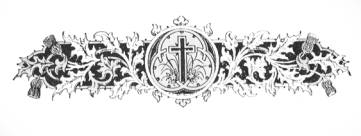 ΤΕΛΟΣΤῼ ΔΕ ΔΩΡΕΟΔΟΤῌ ΘΕῼΔΟΞΑ, ΤΙΜΗ ΚΑΙ ΠΡΟΣΚΥΝΗΣΙΣ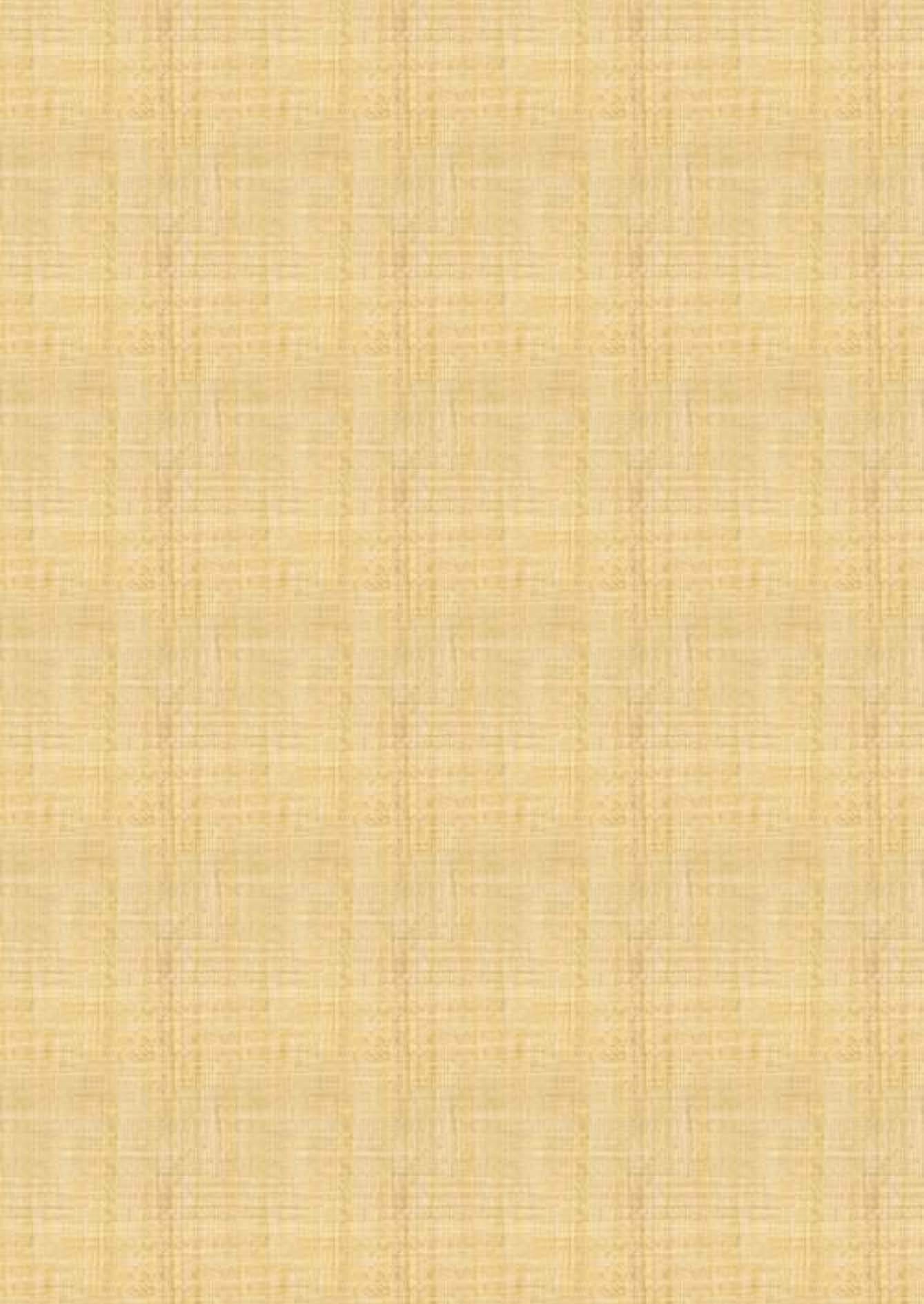 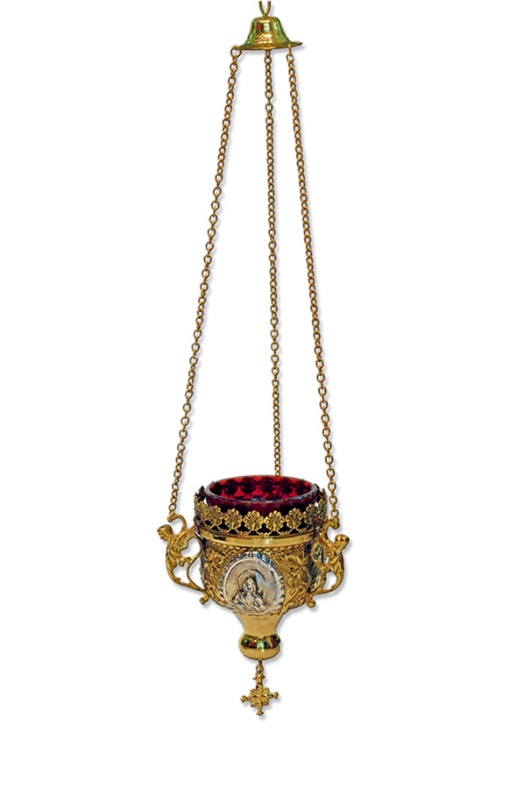 Εὔχεσθε ὑπὲρ τῶν κοπιώντωνἩ ψηφιοποίηση τῶν κειμένων ἔγινε ἀπὸ τὸν Δημήτριο Παπαδόπουλο  μὲ τὸ πρόγραμμά του “ΜΚ”, τὸ ὁποῖο διατίθεται δωρεὰν στὴν ἰστοσελίδα https://papline.gr/ Διόρθωση κειμένων καὶ σχεδιασμὸς ἐξωφύλλου:Λουκᾶς Λουκᾶ: louka.loukas@gmail.comΓεράσιμος Μοναχὸς Ἁγιορείτης: gerry.monk@gmail.comἩ ψηφιοποίηση τῶν κειμένων ἔγινε ἀπὸ τὸν Δημήτριο Παπαδόπουλο  μὲ τὸ πρόγραμμά του “ΜΚ”, τὸ ὁποῖο διατίθεται δωρεὰν στὴν ἰστοσελίδα https://papline.gr/ Διόρθωση κειμένων καὶ σχεδιασμὸς ἐξωφύλλου:Λουκᾶς Λουκᾶ: louka.loukas@gmail.comΓεράσιμος Μοναχὸς Ἁγιορείτης: gerry.monk@gmail.comἈθανασίου Καραμάνη
Νέα Μουσική Κυψέλη
τόμος γ, μέρος β΄ 1965 σ.22*Ἀθανασίου Καραμάνη
Νέα Μουσική Κυψέλη
τόμος γ, μέρος β΄ 1965 σ.10*Ἀθανασίου Καραμάνη
Νέα Μουσική Κυψέλη
τόμος Γ΄ μέρος Β΄ 1965 σ.61*Ἀθανασίου Καραμάνη
Νέα Μουσική Κυψέλη
τόμος Γ΄ μέρος Β΄ 1965 σ.62#Ἀθανασίου Καραμάνη
Δοξαστάριον Β΄ 1965 σ.71*Ἀθανασίου Καραμάνη
Νέα Μουσική Κυψέλη
τόμος Γ΄ μέρος Β΄ 1965 σ.62#Ἀθανασίου Καραμάνη
Νέα Μουσική Κυψέλη
τόμος γ' 1965 σ.80*Ἀθανασίου Καραμάνη
Νέα Μουσική Κυψέλη
τόμος γ' 1965 σ.91*Ἀθανασίου Καραμάνη
Νέα Κυψέλη τόμος γ΄ μέρος β΄
1965 σ.103*Ἀθανασίου Καραμάνη
Νέα Μουσική Κυψέλη
τόμος γ' 1965 σ.121*προεόρτιον ὙπαπαντῆςἈθανασίου Καραμάνη
Νέα Μουσική Κυψέλη
τόμος γ' 1965 σ.123*Ἀθανασίου Καραμάνη
Νέα Μουσική Κυψέλη
τομος Γ' μέρος Β' 1965 σ.139*Ἀθανασίου Καραμάνη
Νέα Μουσική Κυψέλη
τόμος γ' μέρος β΄ 1965 σ.185*Ἀθανασίου Καραμάνη
Νέα Μουσική Κυψέλη
τόμος γ΄ μέρος β' 1965 σ.194*Ἀθανασίου Καραμάνη
Νέα Μουσική Κυψέλη
τόμος γ΄ μέρος β΄ 1965 σ.152*Ἀθανασίου Καραμάνη
Νέα Μουσική Κυψέλη
τόμος Γ΄μέρος Β΄ σ.391*Ἀθανασίου Καραμάνη
Νέα Μουσική Κυψέλη
τόμος Γ΄ 1965 σ.264*Ἀθανασίου Καραμάνη
Νέα Μουσική Κυψέλη
τομος Γ΄ 1965 σ.275#Ἀθανασίου Καραμάνη
Νέα Μουσική Κυψέλη
τόμος Γ΄ Ιαν- Αυγ. 1965 σ.283#Ἀθανασίου Καραμάνη
Νέα Μουσική Κυψέλη
τόμος Γ΄ Μέρος β' 1965 σ.311#Ἀθανασίου Καραμάνη
Νέα Μουσική Κυψέλη τόμος Γ΄
1965 σ.336#Ἀθανασίου ΚαραμάνηΝέα Μουσική Κυψέλη
τόμος γ΄ μέρος β΄ 1965σ.351*Ἀθανασίου Καραμάνη
Νέα Μουσική Κυψέλη
τόμος γ’ 1965 σ.46*Ἀθανασίου ΚαραμάνηΝέα Μουσική Συλλογήτόμος Α' 1955 σ.51*Ἀθανασίου Καραμάνη
Νέα Μουσική Συλλογή
τόμος Α' 1955 σ.70#Ἀθανασίου Καραμάνη
Νέα Μουσική Κυψέλη
τομος γ΄ μέρος β΄ 1965 σ.247*Ἀθανασίου Καραμάνη
Νέα Μουσική Κυψέλη
τομος γ΄ μέρος α΄ 1965 σ.77*Ἀθανασίου Καραμάνη
Νέα Μουσική Κυψέλη
τόμος Γ΄ μέρος Α΄ 1965 σ.113*Ἀθανασίου Καραμάνη
Νέα Μουσική Κυψέλη
τόμος Γ΄μέρος Α΄ σ.118*Ἀθανασίου Καραμάνη
Νέα Μουσική Κυψέλη
τόμος Γ΄ μέρος Α΄ 1965 σ.133#Ἀθανασίου Καραμάνη
Νέα Μουσική Κυψέλη
τόμος γ' μέρος α' 1965 σ.143#Ἀθανασίου Καραμάνη
Νέα Μουσική Κυψέλη
τόμος γ' μέρος α' 1965 σ.152*Αθανασίου Καραμάνη
Νέα Μουσική Κυψέλη
τόμος γ' μέρος α' 1965 σ.161*Ἀθανασίου Καραμάνη
Νέα Μουσική Κυψέλη
τόμος Γ΄ μέρος Α΄
1965 σ.383/389*Ἀθανασίου Καραμάνη
Νέα Μουσική Κυψέλη
τόμος Γ΄ μέρος Α΄ 1965 σ.167*Ἀθανασίου Καραμάνη
Νέα Μουσική Κυψέλη
τόμος Γ΄ μέρος Α΄ 1965 σ.171*Ἀθανασίου Καραμάνη
Νέα Μουσική Κυψέλη
τόμος Γ΄ μέρος Α΄ 1965 σ,190#Αθανάσιου Καραμάνη
Νέα Μουσική Κυψέλη
Δοξαστάριον 1965 σ.194*Ἀθανασίου Καραμάνη
Νέα Μουσική Κυψέλη
τόμος Γ΄ μέρος Α΄ 1965 σ,190#Ἀθανασίου Καραμάνη
Νέα Μουσική ΚυψέληΕπιλογές θέσεων - τόμος Γ΄μέρος Α΄ σ.200* & μέρος Β΄ σ.77*Ἀθανασίου Καραμάνη
Νέα Μουσική Κυψέλη
τόμος γ΄1965 σ.209*Ἀθανασίου Καραμάνη
Νέα Μουσική Κυψέλη
τόμος γ΄1965 σ.211*Ἀθανασίου Καραμάνη
Νέα Μουσική Κυψέλη
τομος γ΄ μέρος α΄ 1965 σ.213*Ἀθανασίου Καραμάνη
Νέα Μουσική Κυψέλη
τόμος α' 1965 σ.219*Ἀθανασίου Καραμάνη
Νέα Μουσική Κυψέλη
τόμος Γ 1965 σ.214*Ἀθανασίου Καραμάνη
Νέα Μουσική Κυψέλη
τόμος Α’ 1965 σ.245#Ἀθανασίου Καραμάνη
Νέα Μουσική Κυψέλη
τόμος γ΄ 1965 σ.254*Ἀθανασίου Καραμάνη
Νέα Μουσική Κυψέλη
τόμος Γ΄μέρος Α΄ σ.259*Ἀθανασίου Καραμάνη
Νέα Μουσική Κυψέλη
τόμος Γ΄ μέρος α΄ σ.283#Ἀθανασίου Καραμάνη
Νέα Μουσική Κυψέλη
τόμος Γ΄μέρος Α΄ σ.337#Ἀθανασίου Καραμάνη
Νέα Μουσική Κυψέλη
τόμος Γ΄μέρος Α΄ σ.339#Ἀθανασίου Καραμάνη
Νέα Μουσική Κυψέλη
τόμος Γ΄ μέρος Α΄ 1965 σ.348#